Муниципальное бюджетное общеобразовательное учреждениесредняя общеобразовательная школа № 22 имени С.Н.Пальчука»сельского поселения «Поселок Этыркэн» Верхнебуреинского муниципального района Хабаровского края РАБОЧАЯ ПРОГРАММА ВОСПИТАНИЯ на 2022-2025 гг.п.Этыркэн, 2022г.СодержаниеПОЯСНИТЕЛЬНАЯ ЗАПИСКАРабочая программа воспитания МБОУ СОШ № 22 разработана с учѐтом:Федерального закона от 29 декабря 2012 г. № 273-ФЗ «Об образовании в Российской Федерации»;Стратегии развития воспитания в Российской Федерации на период до 2025 года (распоряжение Правительства Российской Федерации от 29мая 2015 г. № 996-р) и Плана мероприятий по еѐ реализации в 2021 -2025гг. (распоряжение Правительства Российской Федерации от 12 ноября 2020г.№2945-р);Стратегии национальной безопасности Российской Федерации (Указ Президента Российской Федерации от 2июля 2021г. №400);Примерной рабочей программы воспитания для общеобразовательных организаций (одобрена решением Федерального учебно-методического объединения по общему образованию (протокол № 3/22 от 23 июня2022г.);СП 2.4.3648-20 «Санитарно-эпидемиологические требования к организациям воспитания и обучения, отдыха и оздоровления детей и молодежи»;Устава общеобразовательного учреждения.Программа воспитания МБОУ СОШ №22 предназначена для решения проблем гармоничного вхождения обучающихся в социальный мир и налаживания ответственных взаимоотношений с окружающими их людьми.Рабочая программа воспитания предназначена для планирования и организации системной воспитательной деятельности; реализуется в единстве урочной и внеурочной деятельности, осуществляемой совместно с семьѐй и другими участниками образовательных отношений, социальными институтами воспитания; предусматривает приобщение обучающихся к российским традиционным духовным ценностям, включая ценности своей этнической группы, правилам и нормам поведения, принятым в российском обществе на основе российских базовых конституционных норм и ценностей; историческое  просвещение,	формирование российской культурной и гражданской      идентичности обучающихся.Программа включает три	раздела: целевой, содержательный, организационный.    Приложение — примерный календарный план воспитательной работы.Данная программа воспитания отражает систему воспитательной работы в МБОУ СОШ № 22.РАЗДЕЛ 1. ЦЕЛЕВОЙУчастниками образовательных отношений являются педагогические и другие работники общеобразовательного учреждения, обучающиеся, их родители (законные представители), представители иных организаций, участвующие в реализации образовательного процесса в соответствии с законодательством Российской Федерации, локальными актами общеобразовательной организации. Родители (законные представители) несовершеннолетних обучающихся имеют преимущественное право на воспитание своих детей. Содержание воспитания обучающихся в общеобразовательном учреждении определяется содержанием российских базовых (гражданских, национальных) норм и ценностей, которые закреплены в Конституции Российской Федерации. Эти ценности и нормы определяют инвариантное содержание воспитания обучающихся. Вариативный компонент содержания воспитания обучающихся включает духовно-нравственные ценности культуры, традиционных религий народов России.Воспитательная деятельность в общеобразовательном учреждении планируется и осуществляется в соответствии с приоритетами государственной политики в сфере воспитания, установленными в Стратегии развития воспитания в Российской Федерации на период до 2025 года (распоряжение Правительства Российской Федерации от 29мая 2015г. № 996-р). Приоритетной задачей Российской Федерации в сфере воспитания детей является развитие высоконравственной личности, разделяющей российские традиционные духовные ценности, обладающей актуальными знаниями и умениями, способной реализовать свой потенциал в условиях современного общества, готовой к мирному созиданию и защите Родины.Цель и задачи воспитания обучающихсяСовременный российский национальный воспитательный идеал - высоконравственный, творческий, компетентный гражданин России, принимающий судьбу Отечества как свою личную, осознающий ответственность за настоящее и будущее страны, укорененный в духовных и культурных традициях многонационального народа Российской Федерации.В соответствии с этим идеалом и нормативными правовыми актами Российской Федерации в сфере образования цель воспитания обучающихся в общеобразовательном учреждении: развитие личности, создание условий для самоопределения и социализации на основе социокультурных, духовно- нравственных ценностей и принятых в российском обществе правил и норм поведения в интересах человека, семьи, общества и государства, формирование у обучающихся чувства патриотизма, гражданственности, уважения к памяти защитников Отечества и подвигам Героев Отечества, закону и правопорядку, человеку труда и старшему поколению, взаимного уважения, бережного отношения к культурному наследию и традициям многонационального народа Российской Федерации, природе и окружающей среде.Задачи воспитания обучающихся в общеобразовательном учреждении:усвоение ими знаний норм, духовно-нравственных ценностей, традиций, которые выработало российское общество (социально значимых знаний);формирование и развитие личностных отношений к этим нормам, ценностям, традициям(их освоение, принятие);приобретение    соответствующего     этим     нормам,     ценностям,традициям социокультурного опыта поведения, общения, межличностных и социальных отношений, применения полученных знаний;достижение личностных результатов освоения общеобразовательных программ.    Личностные результаты освоения обучающимися общеобразовательных программ включают осознание ими российской гражданской идентичности; сформированность		у	них		ценностей		самостоятельности	и	инициативы, готовность обучающихся к саморазвитию, самостоятельности и личностному самоопределению,		наличие		мотивации			к	целенаправленной			социально значимой деятельности, сформированность внутренней позиции личности как особого ценностного отношения к себе, окружающим людям и жизни в целом. Воспитательная деятельность в общеобразовательном учреждении планируется и осуществляется на основе аксиологического, антропологического, культурно- исторического,		системно-деятельностного,		личностно-ориентированного подходов и с учетом принципов воспитания: гуманистической направленности воспитания,	совместной	деятельности			детей		и	взрослых,		следования нравственному	примеру,	безопасной	жизнедеятельности,	инклюзивности, возрастосообразности.Направления воспитанияПрограмма	реализуется	в	единстве	учебной	и	воспитательной деятельности МБОУ СОШ № 22 по основным направлениям воспитания:гражданское воспитание — формирование российской гражданской идентичности, принадлежности к общности граждан Российской Федерации, к народу России как источнику власти в Российском государстве и субъекту тысячелетней российской государственности, уважения к правам, свободам и обязанностям гражданина России, правовой и политической культуры;патриотическое воспитание — воспитание любви к родному краю, Родине, своему народу, уважения к другим народам России; историческое просвещение, формирование российского национального исторического сознания, российской культурной идентичности; духовно-нравственное воспитание — воспитание на основе духовно- нравственной культуры народов России, традиционных религий народов России, формирование традиционных российских семейных ценностей; воспитание честности, доброты, милосердия, справедливости, дружелюбия и взаимопомощи, уважения к старшим, к памяти предков;эстетическое воспитание — формирование эстетической культуры на основе российских традиционных духовных ценностей, приобщение к лучшим образцам отечественного и мирового искусства;физическое воспитание, формирование культуры здорового образа жизни и эмоционального благополучия — развитие физических способностей с учетом возможностей и состояния здоровья, навыков безопасного поведения в природной и социальной среде, чрезвычайных ситуациях;трудовое воспитание — воспитание уважения к труду, трудящимся, результатам труда (своего и других людей), ориентация на трудовую деятельность, получение профессии, личностное самовыражение в продуктивном, нравственно достойном труде в российском обществе, достижение выдающихся результатов в профессиональной деятельности;экологическое воспитание — формирование экологической культуры, ответственного, бережного отношения к природе, окружающей среде на основе российских традиционных духовных ценностей, навыков охраны, защиты, восстановления природы, окружающей среды;ценности научного познания — воспитание стремления к познанию себя и других людей, природы и общества, к получению знаний, качественного образования с учетом личностных интересов и общественных потребностей.Целевые ориентиры результатов воспитанияОсвоение обучающимися АООП предполагает достижение ими двух видов результатов: личностных и предметных.Ведущее место принадлежит личностным результатам, поскольку именно они обеспечивают овладение комплексом социальных (жизненных) компетенций, необходимых для достижения основной цели современного образования ― введения обучающихся в культуру, овладение ими социокультурным опытом.Личностные результаты освоения АООП включают индивидуально- личностные качества и социальные (жизненные) компетенции обучающегося, социально значимые ценностные установки.При освоении АООП у выпускника МБОУ СОШ № 22 будут сформированы следующие личностные результаты:осознание себя как гражданина России; формирование чувства гордости за свою Родину;формирование уважительного отношения к иному мнению, истории и культуре других народов;развитие адекватных представлений о собственных возможностях, о насущно необходимом жизнеобеспечении;овладение начальными навыками адаптации в динамично изменяющемся и развивающемся мире;овладение	социально-бытовыми	умениями,	используемыми	в повседневной жизни;владение	навыками	коммуникации	и	принятыми	нормами социального взаимодействия;способность к осмыслению социального	окружения, своего	места	в нем, принятие соответствующих возрасту ценностей и социальных ролей;принятие и освоение социальной роли обучающегося, формирование и развитие социально значимых мотивов учебной деятельности;развитие навыков сотрудничества с взрослыми и сверстниками в разных социальных ситуациях;формирование эстетических потребностей, ценностей и чувств;развитие этических чувств, доброжелательности и эмоционально- нравственной отзывчивости, понимания и сопереживания чувствам других людей;формирование установки на безопасный, здоровый образ жизни, наличие мотивации к творческому труду, работе на результат, бережному отношению к материальным и духовным ценностям;формирование готовности к самостоятельной жизни.  Целевые ориентиры определены в соответствии с инвариантным содержанием воспитания обучающихся на основе российских базовых (гражданских, конституциональных) ценностей, обеспечивают единство воспитания, воспитательного пространства.  Целевые ориентиры результатов воспитания сформулированы на уровнях начального общего, основного общего образования по направлениям воспитания.Целевые ориентиры результатов воспитания на уровне начального общего образования.        Целевые ориентиры результатов воспитания на уровне   основного и среднего общего образования. РАЗДЕЛ 2. СОДЕРЖАТЕЛЬНЫЙУклад общеобразовательной организацииМБОУ СОШ №22 является средней общеобразовательной школой, численность обучающихся от 77 до 85 человек, численность педагогического коллектива – не более 14 человек. Обучение ведётся с 1 по 11 класс по трем уровням образования: начальное общее образование, основное общее образование, среднее общее образование.  Муниципальное бюджетное общеобразовательное учреждение средняя общеобразовательная школа № 22 им. С.Н. Пальчука сельского поселения «посёлок Этыркэн» Верхнебуреинского муниципального района Хабаровского края расположена в 197 км. от районного центра п. Чегдомын. Особенностью расположения ОО является удаленность от многих населенных пунктов: ближайшие ОО – МБОУ СОШ № 19. МБОУ СОШ № 22 (далее – школа) является средней общеобразовательной школой сельского поселения, с численностью обучающихся 79 человек. Подъезд к соседним населенным пунктам осуществляется железнодорожным транспортом.        Здание школы находится по адресу ул. Школьная, д.7. Образовательное учреждение располагается в сельской местности, с общей численностью населения 630 человек. Социально-экономическая сфера в микрорайоне школы развита слабо. Рассмотрев социальный статус населения микрорайона, можно сделать вывод: 15 % люди преклонного возраста, большой процент населения рабочих профессий (63% - рабочие, 0,6 % - предприниматели, 9,5 % - дошкольников, 5,7 % - интеллигенция, 6,8 % - безработные, 2,8% - др. категории    Сельская школа, объединяя интеллигенцию, является не только образовательным, но и культурным центром посёлка.   Круг общения детей здесь не столь обширен, но само общение отличается детальным знанием окружающих людей. В таких условиях у детей значительно раньше формируется уважение к семейным традициям, почитание старших, уважение к людям труда, взаимопомощь. Наши педагоги знают личностные особенности, бытовые условия жизни друг друга, отношения в семьях, что способствуют установлению доброжелательных и доверительных отношений между педагогами, школьниками и их родителями.   В небольшом коллективе интенсивнее идет процесс установления межличностных контактов, существует реальная возможность проявить себя в общем деле. У нас все на виду, что при создании ситуации совместного поиска стимулирует активность учащихся и учителей. Нет резкой обособленности между классами, учащимися разного возраста.Таким образом, создавая условия для ребенка по выбору форм, способов самореализации на основе освоения общечеловеческих ценностей, учитываем особенности сельской школы.     В процессе воспитания личности каждого обучающегося школа сотрудничает с администрацией п. Этыркэн, сельской библиотекой, Сельским домом культуры, КДН, ПДН, «Пожарной частью», ЦРДТиЮ п. Чегдомын, Центром социальной помощи п. Чегдомын.В школе функционируют отряд ЮИД, ученическое самоуправление, РДШ.Процесс воспитания основывается на следующих принципах взаимодействия педагогов и школьников:Неукоснительное соблюдение законности и прав семьи и ребенка, соблюдения конфиденциальности информации о ребенке и семье, приоритета безопасности ребенка при нахождении в школе;Ориентир на создание психологически комфортной среды для каждого ребенка и взрослого, без которой невозможно конструктивное взаимодействие школьников и     педагогов;Реализация процесса воспитания главным образом через создание в школе детско-взрослых общностей, которые объединяют детей и педагогов содержательными событиями, позитивными эмоциями и доверительными отношениями друг к другу;Организация основных совместных дел школьников и педагогов как предмета совместной заботы и взрослых, и детей;Системность, целесообразность и нешаблонность воспитания как условия его эффективности.  Основными традициями воспитания в образовательной организации являются следующие:ключевые общешкольные дела, через которые осуществляется интеграция воспитательных усилий педагогов;коллективная разработка, коллективное планирование, коллективное проведение и коллективный анализ результатов каждого ключевого дела и большинства используемых для воспитания других совместных дел педагогов и школьников;создание таких условий, при которых по мере взросления ребенка увеличивается и его роль в совместных делах (от пассивного наблюдателя до организатора);ориентирование педагогов школы на формирование коллективов в рамках школьных классов, кружков, студий, секций и иных детских объединений, на установление в них доброжелательных и товарищеских взаимоотношений;являясь ключевой фигурой воспитания в школе классные руководители, реализующего по отношению к детям защитную, личностно развивающую, организационную, посредническую функции.   Системообразующими компонентами воспитания в МБОУ СОШ № 22 являются ценности:Патриотизм (любовь к России, к своему народу, к своей малой родине; служение Отечеству).Отечество – беззаветная любовь, преданность, гордость за свою Родину, почитание национальных святынь и символов, готовность к самоотверженному служению обществу и государству – вот нравственный стержень, без которого не может быть истинного гражданина.Социальная солидарность (свобода личная и национальная; доверие к людям, институтам государства и гражданского общества; справедливость, милосердие, честь, достоинство).Гражданственность (правовое государство, гражданское общество, свобода совести и вероисповедания).Человечность (мир во всем мире, принятие и уважение многообразия культур и народов мира, равенство и независимость народов и государств мира, международное сотрудничество).Семья (любовь и верность, здоровье, достаток, почитание родителей, забота о старших и младших, забота о продолжении рода).Семья – это место рождения и становления человека, школа отношений с людьми, манеры и привычки, убеждения и идеалы.Здоровье (физическое и душевное, психологическое, нравственное, личное, близких и общества, здоровый образ жизни).Труд и творчество (творчество и созидание, целеустремленность и настойчивость, трудолюбие, бережливость).Наука (познание, истина, научная картина мира, экологическое сознание).Традиционные российские религии. Учитывая светский характер обучения в государственных и муниципальных школах, ценности традиционных российских религий присваиваются школьниками в виде системных культурологических представлений о религиозных идеалах.Искусство и литература (красота, гармония, духовный мир человека, нравственный выбор, смысл жизни, эстетическое развитие).Природа (жизнь, родная земля, заповедная природа, планета Земля).Свобода (личная и национальная).Доверие (к людям, институтам государства и гражданского общества).Любовь (к близким, друзьям, школе и действия во благо их).Дружба (близкие отношения, основанные на взаимном доверии, привязанности, общности интересов).Честь (общественно-моральное достоинство, то, что вызывает и поддерживает общее уважение, чувство гордости).Достоинство (совокупность свойств, характеризующих высокие моральные качества, а также сознание ценности этих свойств и уважения к себе).Человек – высшая, абсолютная ценность на Земле. Каждый обучающийся должен осознавать собственную неповторимость, уникальность. Особенность контингента определяет важную задачу педагогического коллектива – помочь каждому подростку осознать себя как личность, защитника Отечества.Деятельность – основа развития личности, предполагает созидательный, творческий характер, объединяет обучающихся и сотрудников в единый коллектив, где каждый чувствует себя защищенным, понимает свою значимость для других и свою ответственность перед людьми.Отношения – основаны на традициях русской армии и флота и, в первую очередь, на традициях взаимоотношений равных старших и младших, уважения и подчинения, выражения собственного мнения и учета мнений товарищей.   Ключевым моментом в реализации ФГОС является формирование жизненных компетенций у обучающихся и как результат - успешная социализация ребенка.   ШКОЛА - это государство, это мир, в котором наши ученики проживают целых одиннадцать лет. Школьные традиции являются тем звеном, которое объединяет учителей, учеников, выпускников и родителей. Наличие сложившихся     традиций     –     это     признак     зрелого     коллектива. Влияние традиций мы чувствуем и в праздники и в повседневной школьной жизни. Сложившиеся традиции придают школе то особое, неповторимое, что отличает нашу школу от других, и тем самым сплачивает школьный коллектив, обогащая	его жизнь. Внеурочная деятельность нашей школы очень многогранна, со своими неотъемлемыми мероприятиями: праздничные концерты, практикоориентированные проекты, социальные акции.  Торжественная линейка 1 сентября  День знаний – это первые звонки и волнения, море цветов и белых бантов. Каждый год первого сентября в школе проводится торжественная линейка, посвященная началу учебного года. Приветствие директора, торжественное выступление первоклассников, теплые слова ребятам от гостей и будущих выпускников. И, по традиции, праздник заканчивается первым в этом учебном году школьным звонком. На лицах первоклассников сияет улыбка, и они с нетерпением идут в классы.Стоит отметить, что традиционно в рамках участия в краевой акции«Подарок первокласснику» в День знаний первоклассникам вручают книгу, которая отражает главные события и факты в жизни страны.Неделя безопасностимероприятия, посвященные профилактике детского дорожно-транспортного травматизма, формированию ЗОЖ, Всероссийская акция «Урок безопасности», районная акция «Движение БЕЗопасности».КТД «Осенний марафон»В рамках КТД ребята реализуют творческие проекты, участвуют в осенних праздниках, осенней ярмарке «Дары осени», в экологическом субботнике«Осенний день благоустройства».КТД «Учителями славится Россия…  День учителя - всенародный праздник. Он касается каждого человека это общий праздник учителей детей и родителей, праздник всех поколений. Воспоминания о школе, об образе уважаемого учителя сопровождают каждого из нас на протяжении всей жизни. Все мы – сегодняшние или бывшие – чьи-то ученики. Порой, только став взрослым, мы осознаем, каких усилий требовало от наших наставников ответственное и трудное ремесло педагога. С утра в школьных коридорах звучит музыка, на праздничный концерт ребята готовят номера и приглашают учителей и сотрудников школы.Волонтерские акции"Если  добрые чувства не воспитаны	в детстве, их никогда не     воспитаешь”В.А. Сухомлинский.Говорят, что если есть в человеке доброта, человечность, чуткость, доброжелательность, значит, он как человек состоялся.Ежегодно проводятся следующие мероприятия:«Дальневосточная Победа», «Марафон добрых дел», «Георгиевская ленточка»,«Окна   Победы», «Свеча    Победы»,    «Акция    добрых    дел». Волонтерские акции, проходящие в течение года, каждому дают право на хороший поступок! Много добрых дел ждет впереди, но прежде надо вырасти настоящими людьми, добрыми, смелыми, отзывчивыми, вежливыми.КТД «Все краски жизни для тебя, мама!»  Из всех государственных праздников мы с особой теплотой всегда отмечаем международный женский день, который, по сути своей в каждой семье празднуется как Мамин день. Но в праздничном календаре страны появилась новая дата – День матери. И с этого дня у нас появилась новая традиция – отмечать, поздравлять наших мам, бабушек с этим днем. Традиционно в школе проходит праздничный концерт, дети записывают видеопоздравления, проходят классные часы с участием мам, в начальной школе выполняются творческие задания и проходят утренники с приглашением мам. В этот день мы говорим слова благодарности всем Матерям, которые дарят детям любовь, добро,нежность и ласку.КТД «Новогодний калейдоскоп» Последняя неделя уходящего года насыщена веселыми и интересными  мероприятиями. В преддверии праздника в нашей школе проводятся«Мастерские Деда Мороза» по изготовлению новогодних подарков и украшений. Новогодние утренники для младших школьников, тематические  творческие дискотечные программы для старшеклассников, праздничное оформление	школы	и школьной территории. КТД	«Мир	профессий»,	мероприятия	посвященные	месячнику профориентационной работыДля обучающихся 1-11 классов проводятся классные часы: «Профессии наших родителей»; «Презентация профессий»; «Куда пойти учиться?»Учащиеся 7-9 классов демонстрируют свои способности на уроке успеха«Моя профессия», проводятся мастер- классы по профессиям, квест-игра«Калейдоскоп  профессий», Интерактивная  игра «Выбор	профессии-дело серьезное».КТД «На страже Отечества» По традиции в этот период  проводим зимнюю спартакиаду «Будем ловки и сильны, как защитники страны!», традиционные игры-конкурсы родители-обучающиеся, конкурс чтецов, праздничная линейка, посвященная Дню защитника Отечества «Ими славится Россия». Проведение таких мероприятий целенаправленно формирует патриотизм, верность своему Отечеству, готовность к защите своей Родины, мотивацию здорового образа жизни.Уроки мужестваНаша школа всегда помнит и чтит Защитников Родины. Вспомнить прошлое, отдать дань почести защитникам Родины может каждый, кому не безразлична судьба нашей Отчизны. Во всех классах проходят уроки, классные часы посвященные Дню Снятия блокады, Дню Победы. Дню начала блокады Ленинграда.Праздничный	концерт,	посвященный	Международному	женскому	дню,	8 марта.По всей России 8 марта отмечают Международный женский день. Неудивительно, что и наша школа не остается в стороне от этих радостных событий.    При    этом     тоже     существуют     свои     традиции. Традиционным стал концерт, посвященный празднику 8 марта. У каждого класса свое творческое задание: кто-то поет песни и танцует, кто-то учит стихи- поздравления. Ведущие, конечно, учащиеся старших классов.КТД «Долгое эхо войны»Каждый год ученики и педагогические работники принимают активное участие в праздновании Великого Праздника Победы. На Уроках мужества учащиеся знакомятся с героическим прошлым своей Родины. 9 Мая ребята и педагоги участвуют в торжественном шествии «Бессмертный полк», посещают музеи, а в школе проходит торжественная линейка памяти, совмещенная с концертом. Учителя вместе с учащимися принимают участие в военно-патриотическом фестивале «Виктория» в СДК.В эти дни педагоги активно используют технологии музейной педагогики и реализуют образовательные проекты:Образовательный проект «Память вечную храним» (создание образовательного пространства, оформление стендов «Время. Люди. События», «Дни воинской Славы России», «Лента времени»;Творческий проект «Земляки-верхнебуреинцы в годы ВОВ»,«Умальтинский рудник, его роль в ВОВ», посвященные Дню Победы в Великой Отечественной войне;Проект «Парта Героя»;Проект «Ничто не забыто, никто не забыт» (создание альбома детских рисунков к рассказам о войне);Творческий проект «Был месяц май, была Победа!» (детские работы по декоративно- прикладному искусству»).Праздник «Последний звонок»Это особый день для школы. В последние дни мая ученический коллектив прощается с выпускниками этого года. Создать атмосферу прощания с детством, школьной жизнью помогают школьные газеты разных лет, оформление школы и праздник «Последний звонок», на который приглашаются все учителя, выпускники и их родители. Под общие аплодисменты торжественно входят выпускники. Их приветствуют директор школы, родители, классные руководители. Удивительно трогательным моментом является выступление первоклассников и, наконец, предоставляется слово выпускникам.Выпускной балТоржественная церемония вручения документов об окончании школы начинается с приветствия директора школы. Затем наступает время вручения свидетельств об обучении. Прежде чем выпускница или выпускник получит аттестат, о нем обязательно будет сказано несколько добрых слов об их школьных достижениях. Традиционно слово предоставляется учителям, классным руководителям и родителям.Организация летнего отдыха Тематические смены включают в себя разноплановую деятельность детей в условиях пришкольного оздоровительного лагеря с дневным пребыванием детей «Лучики».  Для воспитанников лагеря организуются:творческие студии по	направлениям:	«Акварелька», «Мукасолька», «Шахматы»;оздоровительные программы «Жить со спортом!», в том числе групповые занятия в спортивном зале с использованием спортивного оборудования;профессиональные пробы, практики, мастер-классы.1 сентября 2022 года дан старт новой школьной традиции- церемония поднятия и спуска государственного флага РФ и исполнение гимна. Торжественная церемония, в которой принимают участие все обучающиеся школы и педагогические работники проходит каждый понедельник перед началом занятий и в пятницу по окончании занятий. Знаменная группа из числа лучших учеников школы поднимает флаг на флагштоке. Вместе с поднятием флага и исполнением гимна в школах появится новый предмет "Разговор о важном". Его цель - донести до учеников настоящую историю России. Эти традиции станут одними из тех, которые направлены на патриотическое воспитание детей.   Сегодня наша школа занимается образовательной деятельностью, которая    затрагивает все сферы жизни учреждения:обучение и воспитание;система дополнительного образования детей;взаимоотношения с родителями обучающихся, социальными партнерами и выпускниками школы разных поколений;укрепление физического и психического здоровья обучающихся.Значимые партнеры школы, роль их участия в воспитательной деятельности    МБОУ СОШ № 22 п. Этыркэн является общеобразовательной организацией, реализующей основные общеобразовательные программы для обучающихся.Формы обучения: очная. Количество классов — 11, в том числе: начальное общее образование — 4 класса; основное общее образование — 7 классов.  Организационно-правовая форма образовательного учреждения-муниципальное бюджетное общеобразовательное учреждение.Питание обучающихся организуется за счет средств регионального бюджета и родительской платы.Контингент обучающихся МБОУ СОШ № 22 составляет- 81 человек, изних:Виды, формы и содержание воспитательной деятельностиРеализация цели и задач данной программы воспитания и социализации осуществляется в рамках следующих направлений - модулей воспитательной работы школы.  Модуль «Основные школьные дела»Ключевые дела – это главные традиционные общешкольные дела, в которых принимает участие большая часть школьников и которые обязательно планируются, готовятся, проводятся и анализируются совместно педагогами и детьми. Ключевые дела обеспечивают включенность в них большого числа детей и взрослых, способствуют интенсификации их общения, ставят их вответственную позицию к происходящему в школе. В образовательной организации используются следующие формы работы.На внешкольном уровне:проводимые для жителей поселка и организуемые совместно с семьями учащихся спортивные состязания, праздники, фестивали, представления, которые открывают возможности для творческой самореализации школьников и включают их в деятельную заботу об окружающих;социальные проекты – ежегодные совместно разрабатываемые и реализуемые школьниками и педагогами комплексы дел (благотворительной, экологической, патриотической, трудовой направленности), ориентированные на преобразование окружающего школу социума.участие во всероссийских акциях, посвященных значимым отечественным и международным событиям.На школьном уровне:разновозрастные сборы – ежегодные многодневные выездные события, включающие в себя комплекс коллективных творческих дел, в процессе которых складывается особая детско-взрослая общность, характеризующаяся доверительными, поддерживающими взаимоотношениями, ответственным отношением к делу, атмосферой эмоционально-психологического комфорта, доброго юмора и общей радости.общешкольные праздники – ежегодно проводимые творческие (театрализованные, музыкальные, литературные и т. п.) дела, связанные со значимыми для детей и педагогов знаменательными датами и в которых участвуют все классы школы.торжественные ритуалы посвящения, связанные с переходом учащихся на следующую ступень образования, символизирующие приобретение ими новых социальных статусов в школе и развивающие школьную идентичность детей.церемонии награждения (по итогам четверти, года) школьников и педагогов за активное участие в жизни школы, защиту чести школы в конкурсах, соревнованиях, олимпиадах, значительный вклад в развитие школы. Это способствует поощрению социальной активности детей, развитию позитивных межличностных отношений между педагогами и воспитанниками, формированию чувства доверия и уважения друг к другу.На уровне классов:выбор и делегирование представителей классов в общешкольные органы самоуправления, в малые группы по подготовке общешкольных ключевых дел;участие школьных классов в реализации общешкольных ключевых дел;проведение в рамках класса итогового анализа детьми общешкольных ключевых дел, участие представителей классов в итоговом анализе проведенных дел на уровне общешкольных советов дела;участие в организации и проведении мероприятий и дел, направленных на сплочение класса, на реализацию плана деятельности выборного органа ученического самоуправления класса.На индивидуальном уровне:вовлечение по возможности каждого ребенка в ключевые дела школы в одной из возможных для них ролей: сценаристов, постановщиков, исполнителей, ведущих, декораторов, музыкальных редакторов, корреспондентов, ответственных за костюмы и оборудование, ответственных за приглашение и встречу гостей и т.п.);индивидуальная помощь ребенку (при необходимости) в освоении навыков подготовки, проведения и анализа ключевых дел;наблюдение за поведением ребенка в ситуациях подготовки, проведения и анализа ключевых дел, за его отношениями со сверстниками, старшими и младшими школьниками, с педагогами и другими взрослыми;при необходимости коррекция поведения ребенка через частные беседы с ним, через включение его в совместную работу с другими детьми, которые могли бы стать хорошим примером для ребенка, через предложение взять в следующем ключевом деле на себя роль ответственного за тот или иной фрагмент общей работы.Модуль «Классное руководство»	Реализация воспитательного потенциала классного руководства как особого вида педагогической деятельности, направленной, в первую очередь, на решение задач воспитания и социализации обучающихся и предусматривает:планирование и проведение классных часов целевой воспитательной тематической направленности;инициирование и поддержку классными руководителями участия классов в общешкольных делах, мероприятиях, оказание необходимой помощи обучающимся в их подготовке, проведении и анализе;организацию интересных и полезных для личностного развития обучающихся совместных дел, позволяющих вовлекать в них обучающихся с разными потребностями, способностями, давать возможности для самореализации, устанавливать и укреплять доверительные отношения, стать для них значимым взрослым, задающим образцы поведения;сплочение коллектива класса через игры и тренинги на командообразование, внеучебные и внешкольные мероприятия, походы, экскурсии, празднования дней рождения обучающихся, классные вечера;выработку совместно с обучающимися правил поведения класса, участие в выработке таких правил поведения в общеобразовательной организации;изучение особенностей личностного развития обучающихся путем наблюдения за их поведением, в специально создаваемых педагогических ситуациях, в играх, беседах по нравственным проблемам; результаты наблюдения сверяются с результатами бесед с родителями, учителями, а также (при необходимости) со школьным психологом;доверительное общение и поддержку обучающихся в решении проблем (налаживание взаимоотношений с одноклассниками или педагогами, успеваемость и т. д.), совместный поиск решений проблем, коррекцию поведения обучающихся через частные беседы индивидуально и вместе с их родителями, с другими обучающимися класса;регулярные консультации с учителями-предметниками, направленные на формирование единства требований по вопросам воспитания и обучения, предупреждение и/или разрешение конфликтов между учителями и обучающимися;проведение мини-педсоветов для решения конкретных проблем класса, интеграции воспитательных влияний педагогов на обучающихся, привлечение учителей-предметников к участию в классных делах, дающих им возможность лучше узнавать и понимать обучающихся, общаясь и наблюдая их во внеучебной обстановке, участвовать в родительских собраниях класса;организацию и проведение регулярных родительских собраний, информирование родителей об успехах и проблемах обучающихся, их положении в классе, жизни класса в целом, помощь родителям и иным членам семьи в отношениях с учителями, администрацией;создание и организацию работы родительского комитета класса, участвующего в решении вопросов воспитания и обучения в классе, общеобразовательной организации;привлечение родителей (законных представителей), членов семей обучающихся к организации и проведению воспитательных дел, мероприятий в классе и общеобразовательной организации;проведение в классе праздников, конкурсов, соревнований и т. п.Осуществляя работу с классом, педагог (классный руководитель, педагог- куратор, наставник, тьютор) организует:работу с коллективом класса;индивидуальную работу с учащимися вверенного ему класса;работу с учителями, преподающими в данном классе;работу с родителями учащихся или их законными представителями.Модуль «Внеурочная деятельность»Воспитание на занятиях школьных курсов внеурочной деятельности осуществляется преимущественно через:вовлечение школьников в интересную и полезную для них деятельность, которая предоставит им возможность самореализоваться в ней, приобрести социально значимые знания, развить в себе важные для своего личностного развития социально значимые отношения, получить опыт участия в социально значимых делах;формирование в кружках, секциях, клубах, студиях и т.п. детско- взрослых общностей, которые могли бы объединять детей и педагогов общими позитивными эмоциями и доверительными отношениями друг к другу;создание в детских объединениях традиций, задающих их членам определенные социально значимые формы поведения;поддержку в детских объединениях школьников с ярко выраженной лидерской позицией и установкой на сохранение и поддержание накопленных социально значимых традиций;поощрение педагогами детских инициатив.    Реализация воспитательного потенциала внеурочной деятельности в целях обеспечения индивидуальных потребностей обучающихся осуществляется в рамках выбранных ими курсов. Познавательная деятельность. Курсы внеурочной деятельности, направленные на передачу школьникам социально значимых знаний, развивающие их любознательность, расширяющие их кругозор, позволяющие привлечь их внимание к экономическим, политическим, экологическим, гуманитарным проблемам нашего общества, формирующие их гуманистическое мировоззрение и научную картину мира.Данное направление реализуется через:-проектную деятельность;- предметные кружки;-предметные недели;-интеллектуальные марафоны, олимпиады;-курсы «Занимательный английский», «Разговоры о важном» «Юный эколог». «Финансовая грамотность»Художественное творчество. Курсы внеурочной деятельности, создающие благоприятные условия для самореализации школьников, направленные на раскрытие их творческих способностей, которые помогут им в дальнейшем принести пользу другим людям или обществу в целом; формирование чувства вкуса и умения ценить прекрасное, на воспитание ценностного отношения школьников к культуре и их общее духовно- нравственное развитие.Данное направление реализуется через работу:-Курс внеурочной деятельности «Город мастеров»; театральный кружок «Новый взгляд»;танцевальный кружок.Проводятся творческие отчетные концерты, выставки, литературно- художественные постановки, творческие проекты, участие в конкурсах различного уровняПроблемно-ценностное общение. Курсы внеурочной деятельности, направленные на развитие коммуникативных и лидерских компетенций школьников, проектного мышления, воспитание у них культуры общения, развитие умений слушать и слышать других, уважать чужое мнение и отстаивать свое собственное, терпимо относиться к разнообразию взглядов людей, на развитие самостоятельности и ответственности школьников.Данное направление реализуется через работу:событийными мероприятиями движения РДШ, традиционными КТД, проводятся конкурсы, выставки, классные и школьные события, участие в творческой деятельности, такой, как театральные постановки, литературно- музыкальные композиции, художественные выставки, музейные выставки и проекты, участие в социальных проектах, акциях различного уровня.«Речевой этикет»Туристско-краеведческая деятельность. Курсы внеурочной деятельности, направленные на воспитание у школьников любви к своему краю, культуре, природе, его истории, чувства гордости за свою малую Родину и Россию.Данное направление реализуется через:-написание исследовательских работ, походы, участие в краеведческих конкурсах различного уровня.- кружок «Музейное дело»Спортивно-оздоровительная деятельность. Курсы внеурочной деятельности, направленные на физическое развитие школьников, пропаганду физической культуры и спорта, развитие их ценностного отношения к своему здоровью, мотивацию и побуждение к здоровому образу жизни, воспитание силы воли, ответственности, формирование установок на защиту слабых.Данное направление реализуется через:-программами спортивных секции: волейбола, футбола, лыжи;-отряд ЮИД (юные инспектора дорожного движения);- «Теннис», «ФизкультУра»»Обучающиеся участвуют в конкурсах, соревнованиях, турнирах различного уровня.Трудовая деятельность. Курсы внеурочной деятельности, направленные на развитие творческих способностей школьников, воспитание трудолюбия и уважительного отношения к физическому труду, формирование навыков само обслуживающего труда.Данное направление реализуется через участие в субботниках, акциях.Игровая деятельность. Курсы внеурочной деятельности, направленные на раскрытие творческого, умственного и физического потенциала школьников, развитие у них навыков конструктивного общения, умений работать в команде.Данное направление реализуется через конкурсы, интеллектуальные марафоны, защиты проектов и их демонстрация, участие в предметных неделях и олимпиадах.2.2.4.    Модуль «Урочная деятельность»Реализация педагогами воспитательного потенциала урока предполагает следующее:максимальное использование воспитательных возможностей содержания учебных предметов для формирования у обучающихся российских традиционных духовно-нравственных и социокультурных ценностей, российского исторического сознания на основе исторического просвещения; подбор соответствующего содержания уроков, заданий, вспомогательных материалов, проблемных ситуаций для обсуждений;включение учителями в рабочие программы по учебным предметам, курсам, модулям целевых ориентиров результатов воспитания, их учѐт в определении воспитательных задач уроков, занятий;включение учителями в рабочие программы учебных предметов, курсов, модулей тематики в соответствии с календарным планом воспитательной работы;выбор методов, методик, технологий, оказывающих воспитательное воздействие на личность в соответствии с воспитательным идеалом, целью и задачами воспитания, целевыми ориентирами результатов воспитания; реализацию приоритета воспитания в учебной деятельности;привлечение внимания обучающихся к ценностному аспекту изучаемых на уроках предметов, явлений и событий, инициирование обсуждений, высказываний своего мнения, выработки своего личностного отношения к изучаемым событиям, явлениям, лицам;применение интерактивных форм учебной работы — интеллектуальных, стимулирующих познавательную мотивацию, игровых методик, дискуссий, дающих возможность приобрести опыт ведения конструктивного диалога; групповой работы, которая учит строить отношения и действовать в команде, способствует развитию мышления;побуждение обучающихся соблюдать нормы поведения, правила общения со сверстниками и педагогами, соответствующие укладу общеобразовательной организации, установление и поддержку доброжелательной атмосферы;организацию взаимодействия (при курирующем педагогическом сопровождении) мотивированных и эрудированных обучающихся над неуспевающими одноклассниками, в том числе с особыми образовательными потребностями, дающего обучающимся социально значимый опыт сотрудничества и взаимной помощи;инициирование и поддержку исследовательской деятельности обучающихся, планирование и выполнение индивидуальных и групповых проектов воспитательной направленности.2.2.5. Модуль «Взаимодействие с родителями (законными представителями)»Работа с родителями или законными представителями школьников осуществляется для более эффективного достижения цели воспитания, которое обеспечивается согласованием позиций семьи и школы в данном вопросе. Работа с родителями или законными представителями школьников осуществляется в рамках следующих видов и форм деятельности.Модуль «Самоуправление»Поддержка детского ученического самоуправления в школе помогает педагогам воспитывать в детях инициативность, самостоятельность, ответственность, трудолюбие, чувство собственного достоинства, а школьникам – предоставляет широкие возможности для самовыражения и самореализации. Это то, что готовит их к взрослой жизни.Поскольку учащимся не всегда удается самостоятельно организовать свою деятельность, то классные руководители должны осуществлять педагогическое сопровождение на уровне класса, а на уровне школы создается Совет обучающихся-инициативная группа по развитию ученического самоуправления.Ученическое самоуправление в МБОУ СОШ № 22 осуществляется следующим образом.Модуль «Профориентация»Совместная деятельность педагогов и школьников по направлению«профориентация» включает в себя профессиональное просвещение школьников; диагностику и консультирование по проблемам профориентации, организацию профессиональных проб школьников. Задача совместной деятельности педагога и ребенка – подготовить школьника к осознанному выбору своей будущей профессиональной деятельности. Создавая профориентационно значимые проблемные ситуации, формирующие готовность школьника к выбору, педагог актуализирует его профессиональное самоопределение, позитивный взгляд на труд в постиндустриальном мире, охватывающий не только профессиональную, но и внепрофессиональную составляющие такой деятельности:циклы профориентационных часов общения, направленных на подготовку школьника к осознанному планированию и реализации своего профессионального будущего;профориентационные игры: деловые игры, квесты, расширяющие знания школьников о типах профессий, о способах выбора профессий, о достоинствах и недостатках той или иной интересной школьникам профессиональной деятельности;экскурсии на предприятия, дающие школьникам начальные представления о существующих профессиях и условиях работы людей, представляющих эти профессии;посещение дней открытых дверей в средних специальных учебных заведениях и вузах;совместное с педагогами изучение интернет ресурсов, посвященных выбору профессий, прохождение профориентационного онлайн- тестирования;участие в работе всероссийских профориентационных проектов, созданных в сети интернет;освоение школьниками основ профессии в рамках курсов внеурочной деятельности.«Твоя будущая профессия», акции «Поделись своими знаниями», профориентационные встречи с представителями организаций посёлка Этыркэн. Модуль «Дополнительное образование»  Дополнительное образование дает реальную возможность выбора своего индивидуального образовательного пути, увеличивает пространство, в котором может развиваться личность ребенка, обеспечивает ему «ситуацию успеха».  И в нашей школе оно занимает важное место во внеурочной деятельности, которое направлено на разностороннее развитие и самореализацию личности. Для обучающихся и воспитанников школы реализуется программы дополнительного образования различной направленности, каждый ребенок по выбору посещает 2-3 творческих объединения, каждый из них выбирает занятие по интересам, ориентируясь на свои желания и стремления. Модуль «Организация предметно-эстетической среды»Реализация воспитательного потенциала предметно-пространственной среды может предусматривать совместную деятельность педагогов, обучающихся, других участников образовательных отношений по ее созданию, поддержанию, использованию в воспитательном процессе.Окружающая ребенка предметно-эстетическая среда МБОУ СОШ № 22, при условии ее грамотной организации, обогащает внутренний мир ученика, способствует формированию у него чувства вкуса и стиля, создает атмосферу психологического комфорта, поднимает настроение, предупреждает стрессовые ситуации, способствует позитивному восприятию ребенком школы.Воспитывающее влияние на ребенка осуществляется через такие формы работы с предметно-эстетической средой школы как:оформление внешнего вида здания, фасада, холла при входе в общеобразовательную организацию государственной символикой Российской Федерации, субъекта Российской Федерации, муниципального образования (флаг, герб), изображениями символики Российского государства в разные периоды тысячелетней истории, исторической символики региона;организация и проведение церемоний поднятия (спуска) государственного флага Российской Федерации;размещение карт России, регионов, муниципальных образований (современных и исторических, точных и стилизованных, географических, природных, культурологических, художественно оформленных, в том числе материалами, подготовленными обучающимися) с изображениями значимых культурных объектов местности, региона, России, памятных исторических, гражданских, народных, религиозных мест почитания, портретов выдающихся государственных деятелей России, деятелей культуры, науки, производства, искусства, военных, героев и защитников Отечества;оформление интерьера школьных помещений и их периодическая переориентация, которая может служить хорошим средством разрушения негативных установок школьников на учебные и внеучебные занятия;изготовление, размещение, обновление   художественных изображений  (символических, живописных, фотографических, интерактивных аудио и видео) природы России, региона, местности, предметов традиционной культуры и быта, духовной культуры народов России;организацию и поддержание в общеобразовательной организации звукового пространства позитивной духовно-нравственной, гражданско- патриотической воспитательной направленности (звонки-мелодии, музыка, информационные сообщения), исполнение гимна Российской Федерации;	использование в воспитательном процессе «мест гражданского почитания»- памятников, памятных досок;оформление и обновление «мест новостей», стендов в помещениях (холл первого этажа, рекреации), содержащих в доступной, привлекательной форме новостную информацию позитивного гражданско-патриотического, духовно-нравственного содержания, фотоотчеты об интересных событиях, поздравления педагогов и обучающихся и т. п.;разработку и популяризацию символики общеобразовательной организации (эмблема, флаг, логотип, элементы костюма обучающихся и т. п.), используемой как повседневно, так и в торжественные моменты;подготовку и размещение регулярно сменяемых экспозиций творческих работ обучающихся в разных предметных областях, демонстрирующих их способности, знакомящих с работами друг друга;поддержание эстетического вида и благоустройство всех помещений в общеобразовательной организации, доступных и безопасных рекреационных зон, озеленение территории при общеобразовательной организации;разработку, оформление, поддержание и использование игровых пространств, спортивных и игровых площадок, зон отдыха;создание и поддержание в вестибюле или библиотеке стеллажей свободного книгообмена, на которые обучающиеся, родители, педагоги могут выставлять для общего использования свои книги, брать для чтения другие;деятельность классных руководителей и других педагогов вместе с обучающимися, их родителями по благоустройству, оформлению школьных аудиторий, пришкольной территории;разработку и оформление пространств проведения значимых событий, праздников, церемоний, торжественных линеек, творческих вечеров (событийный дизайн);разработку и обновление материалов (стендов, плакатов, инсталляций и др.), акцентирующих внимание обучающихся на важных для воспитанияценностях, правилах, традициях, укладе общеобразовательной организации, актуальных вопросах профилактики и безопасности.Предметно-пространственная среда строится как максимально доступная для обучающихся с особыми образовательными потребностями.Школа - это место где дети получают опыт широкого эмоционально – практического взаимодействия с взрослыми и сверстниками в наиболее значимых для них развитиях сферах жизни. Особое значение имеет эмоционально положительная окраска отношения обучающегося к школе, своему классу. Пространство и интерьер классных, учебных комнат и всей школы является объектом для проявления творческого потенциала воспитанников. Обучающиеся с азартом подхватывают идеи педагогов по оформлению кабинетов, вестибюлей к традиционным для России праздникам и воплощают их в жизнь. Образовательная среда преобразуется, создается атмосфера праздника и причастности каждого к жизни разновозрастного детско-взрослого коллектива.    Модуль «Профилактика и безопасность»Сегодня становится актуальной воспитание школьников в вопросах безопасного поведения в различных опасных и чрезвычайных ситуациях, несоблюдение ими правил дорожного движения и пожарной безопасности, пренебрежение правилами личной гигиены и нормами здорового образа жизни в большинстве случаев являются причиной несчастных случаев и гибели детей.Процесс формирования опыта безопасного поведения у детей является важным этапом в развитии ребенка. Осуществление же данного процесса воспитания будет более продуктивным при включении учащихся в разнообразные формы внеклассной и учебной деятельности.Реализация воспитательного потенциала профилактической деятельности в целях формирования и поддержки безопасной и комфортной среды в общеобразовательной организации предусматривает:организацию деятельности педагогического коллектива по созданию в общеобразовательной организации эффективной профилактической среды обеспечения безопасности жизнедеятельности как условия успешной воспитательной деятельности;проведение исследований, мониторинга рисков безопасности и ресурсов повышения безопасности, выделение и психолого-педагогическое сопровождение групп риска обучающихся по разным направлениям (агрессивное поведение, зависимости и др.);проведение коррекционно-воспитательной работы с обучающимся групп риска силами педагогического коллектива и с привлечением сторонних специалистов (работников социальных служб, правоохранительных органов, опеки и т. д.);разработку и реализацию профилактических программ, направленных на работу как с девиантными обучающимися, так и с их окружением; организацию межведомственного взаимодействия;вовлечение обучающихся в воспитательную деятельность, проекты, программы профилактической направленности социальных и природных рисков в общеобразовательной организациии в социокультурном окружении с педагогами, родителями, социальными партнерами (антинаркотические, антиалкогольные, против курения, вовлечения в деструктивные детские и молодежные объединения, культы, субкультуры, группы в социальных сетях; по безопасности в цифровой среде, на транспорте, на воде, безопасности дорожного	движения,	противопожарной	безопасности, антитеррористической и антиэкстремистской безопасности, гражданской обороне и т. д.);организацию превентивной работы с обучающимися со сценариями социально одобряемого поведения, по развитию навыков саморефлексии, самоконтроля, устойчивости к негативным воздействиям, групповому давлению;профилактику правонарушений, девиаций посредством организации деятельности, альтернативной девиантному поведению — познания (путешествия), испытания себя (походы, спорт), значимого общения, творчества, деятельности (в том числе профессиональной, религиозно- духовной, благотворительной, художественной и др.);предупреждение, профилактику и целенаправленную деятельность в случаях появления, расширения, влияния в общеобразовательной организации маргинальных групп обучающихся (оставивших обучение, криминальной направленности, с агрессивным поведением и др.);профилактику расширения групп, семей обучающихся, требующих специальной психолого-педагогической поддержки и сопровождения (слабоуспевающие, социально запущенные, социально неадаптированные дети-мигранты, обучающиеся с ОВЗ и т. д.).Направления профилактической деятельности:	профилактика зависимого поведения (химической и нехимической зависимости);профилактика правонарушений и безнадзорности, в том числе экстремистских проявлений;	профилактика аутодеструктивного, суицидального поведения несовершеннолетних;	развитие навыков безопасного поведения в различных жизненных ситуациях (на воде, вблизи железной дороги, общественном транспорте);	проведение мероприятий по предупреждению травматизма обучающихся, в том числе детского дорожно-транспортного травматизма, пожарной безопасности.Модуль «Профилактика и безопасность» (пожарная безопасность, дорожная безопасность, информационная безопасность, профилактика экстремизма и терроризма, профилактика распространения инфекционных заболеваний, профилактика правонарушений и безнадзорности) реализуется через систему классных часов, общешкольных мероприятий, индивидуальную работу.Мероприятия школьного уровня:Участие в проведении межведомственных комплексных профилактических мероприятиях и акциях Всероссийского, регионального и муниципального уровней: «МЫ выбираем – жизнь!»,«Единый День профилактики», Безопасность детства, Единый день правовой помощи детям, День отказа от курения, Международный день борьбы с наркотиками.	«Калейдоскоп ярких дней» - цикл мероприятий, акций, мастер-классов следующей тематики:Акция «Голубь мира» (день солидарности в борьбе с терроризмом).«Всемирный день борьбы со СПИДом».«Всемирный день «СПАСИБО».Акция «Улыбнись жизни».«Весеннее настроение»Психологическая акция «Мы за Здоровый образ жизни!»Международный день детского телефона доверия.Проведение мероприятий в рамках Месячника профилактики:Месячник по обучению участников ОП в области защиты от ЧС (сентябрь – октябрь, апрель-май);Мероприятия в рамках Дня защиты детей (март – апрель);Всероссийский урок безопасности школьников в сети «Интернет»;Декада профилактики правонарушений;Декада правовых знаний и др.«Уроки доброты», классные часы, интерактивные игры для формирования терпимого отношения друг к другу, умения дружить, ценить дружбу;Интерактивные беседы для формирования у обучающихся культуры общения (коммуникативные умения), формирование умение высказывать свое мнение, отстаивать его, а также признавать свою неправоту в случае ошибки;реализация программ дополнительного образования направленных на формирование ценностного отношения к своему здоровью, расширение представления учащихся о здоровом образе жизни формировать потребность в соблюдении правил здорового образа жизни, о здоровом питании, необходимости употребления в пищу продуктов, богатых витаминами, о рациональном питании.Индивидуальная работа:консультации, тренинги, беседы, диагностика.выявление факторов, оказывающих отрицательное воздействие на развитие личности и способствующие совершению им правонарушений. помощь в личностном росте, помощь в формировании адекватной самооценки, развитие познавательной и нравственно-эстетической и патриотической культуры, в формировании навыков самопознания, развитии коммуникативных и поведенческих навыков, навыков саморегуляции и др. социально-психологические мониторинги с целью раннего выявления проблем.психодиагностическое обследование ребенка: определение типа акцентуаций характера, уровня познавательного развития, выявление интересов ребенка, уровня тревожности, особенности детско- родительских отношений и др.организация психокоррекционной работы.   Модуль «Внешкольные мероприятия»Модуль направлен на обеспечение самореализации личности обучающихся в пределах целостного, социально - открытого образовательного пространства.Модуль предполагает участие обучающихся в ряде мероприятий, ориентированных на:закрепление, обогащение и углубление знаний, приобретенных в процессе учебной  деятельности, применение их на практике;расширение общеобразовательного кругозора учащихся, формирование научного мировоззрения, выработка умений и навыков самообразования;формирование интересов к различным отраслям науки, техники, искусства, спорта, проявление и развитие индивидуальных творческих способностей и склонностей;организацию досуга школьников, культурного отдыха и разумных развлечений;распространение воспитательного воздействия на учащихся в различных направлениях воспитания.Содержание внешкольных мероприятий определяется общим содержанием Рабочие программы воспитания, которое предусматривает умственное, нравственное, трудовое, эстетическое и физическое воспитание каждого ребенка. Модуль «Внешкольные мероприятия» предполагает участие обучающихся в следующих мероприятиях различного уровня:Социальное партнерствоСоциальное партнерство школы, роль их участия в воспитательной                                                                          деятельностиРАЗДЕЛ 3.ОРГАНИЗАЦИОННЫЙКадровое обеспечение   Кадровое обеспечение Программы формируется в соответствии с организационной структурой общеобразовательного учреждения на основании регламентов, установленных региональным законодательством.   В данном разделе представлены решения общеобразовательного учреждения, в соответствии с ФГОС по разделению функционала, связанного с планированием, организацией, реализацией, обеспечением воспитательной деятельности.   В МБОУ СОШ № 22 согласно штатному расписанию 13 педагогических работников. Все педагогические работники соответствуют квалификационным требованиям профстандарта «Педагог». 100% педагогов имеют действующие курсы повышения квалификации, в том числе и по организации образовательной деятельности обучающихся с ограниченными возможностями здоровья в соответствии с ФГОС обучающихся с умственной отсталостью и вопросам повышения квалификации педагогических работников в сфере воспитания.Нормативно-методическое обеспечение   Образовательная деятельность в МБОУ СОШ № 22 организуется в соответствии с Федеральным законом от 29.12.2012 № 273-ФЗ «Об образовании в Российской Федерации», СП 2.4.3648-20 «Санитарно-эпидемиологические требования к организациям воспитания и обучения, отдыха и оздоровления детей и молодежи», СанПиН 1.2.3685-21 «Гигиенические нормативы и требования к обеспечению безопасности и (или) безвредности для человека факторов среды обитания», другими нормативными правовыми актами, которые регулируют деятельность образовательных организаций, локальными нормативными актами МБОУ СОШ № 22:Положение о классном руководстве;Положение о совете профилактики безнадзорности и правонарушений несовершеннолетних в МБОУ СОШ № 22;Правила внутреннего распорядка для обучающихся МБОУ СОШ № 22;Годовой план работы МБОУ СОШ № 22  на 2022-2023 учебный год.3.3. Требования к условиям работы с обучающимися с особыми образовательными потребностями.Особыми задачами воспитания обучающихся с особыми образовательными потребностями являются:  налаживание эмоционально-положительного взаимодействия с окружающими для их успешной социальной адаптации и интеграции в общеобразовательном учреждении;формирование доброжелательного отношения к обучающимся и их семьям со стороны всех участников образовательных отношений; построение воспитательной деятельности с учётом индивидуальных особенностей и возможностей каждого обучающегося; обеспечение психолого-педагогической поддержки семей обучающихся, содействие повышению уровня их педагогической, психологической, медико-социальной компетентности. При организации воспитания обучающихся с особыми образовательными потребностями необходимо ориентироваться на: формирование личности ребёнка с особыми образовательными потребностями с использованием адекватных возрасту и физическому и (или) психическому состоянию методов воспитания; создание оптимальных условий совместного воспитания и обучения обучающихся с особыми образовательными потребностями и их сверстников, с использованием адекватных вспомогательных средств и педагогических приёмов, организацией совместных форм работы воспитателей, тьюторов, педагогов-психологов, учителей-логопедов, учителей-дефектологов; личностно-ориентированный подход в организации всех видов деятельности обучающихся с особыми образовательными потребностями.  МБОУ ООШ №22 имеет достаточную инфраструктуру, которая соответствует требованиям СП 2.4.3648-20 «Санитарно-эпидемиологические требования к организациям воспитания и обучения, отдыха и оздоровления детей и молодежи» и позволяет реализовывать общеобразовательные программы в полном объеме в соответствии с ФГОС образования обучающихся с умственной отсталостью (интеллектуальными нарушениями). Школа укомплектована достаточным количеством педагогических и иных работников, которые имеют высокую квалификацию и регулярно проходят повышение квалификации, что позволяет обеспечивать стабильные качественные результаты образовательных достижений обучающихся. Для организации психолого-педагогического сопровождения штат МБОУ ООШ №22 укомплектован специалистами: Учитель- 13 человек;Старшая вожатая внутренний совместитель- 1 человек.Учебные кабинеты, мастерские, спортивный зал, библиотека  укомплектованы необходимым специализированным оборудованием, наглядными пособиями, техническими средствами обучения и воспитания на 85%.. Система поощрения социальной успешности и проявлений активной жизненной позиции обучающихся  Система поощрения социальной успешности и проявлений активной жизненной позиции обучающихся в МБОУ СОШ № 22  призвана реализовывать стратегическую задачу (формирование у школьников активной жизненной позиции) и тактическую задачу (обеспечить вовлечение и активное участие обучающегося в совместной деятельности, организуемой в воспитательных целях). В общеобразовательном учреждении система поощрения строится на следующих школьных традициях:публичность поощрения на общешкольной линейке (информирование всех обучающихся о награждении, проведение процедуры награждения в присутствии значительного числа школьников, педагогов);публикация достижений обучающихся в области творчества и спорта на сайте образовательного учреждения в разделах «Новости», а также на школьном канале  в Telegram.Награждение победителей конкурса проходит на общешкольной линейке: по итогам окончания учебной четверти награждаются грамотами за подписью директора образовательной организации все обучающиеся 2-4 и 5-9 классов, представленные в выписках из листов достижений классного коллектива; по итогам учебного года определяются победители по возрастным категориям: начальной школы- 1-4 классы, основной школы- 5-9 классов.Анализ воспитательного процесса   Осуществляется анализ заместителем директора по воспитательной работе, классными руководителями, активом старшеклассников и родителями, хорошо знакомыми с деятельностью школы.    Способами получения информации о состоянии организуемой в школе совместной деятельности детей и взрослых могут быть беседы со школьниками и их родителями, педагогами, лидерами ученического самоуправления, при необходимости – их анкетирование. Полученные результаты обсуждаются на заседании методического объединения классных руководителей или педагогическом совете школы.   Внимание при этом сосредотачивается на вопросах, связанных с:качеством проводимых общешкольных ключевых дел;качеством совместной деятельности классных руководителей и их классов;качеством организуемой в школе внеурочной деятельности;качеством реализации личностно развивающего потенциала школьных уроков;качеством существующего в школе ученического самоуправления;качеством проводимых в школе экскурсий;качеством профориентационной работы школы;качеством организации предметно-эстетической среды школы;качеством взаимодействия школы и семей школьников.    Итогом самоанализа организуемой в школе воспитательной работы является перечень выявленных проблем, над которыми предстоит работать педагогическому коллективу.Приложение         Приложение     КНИГИ-ЮБИЛЯРЫ 2022-2023 УЧЕБНЫЙ ГОД670 лет (1353) – написан «Декамерон» Дж.Боккаччо (опубликовано в 1470).490 лет (1533) – «Гаргантюа и Пантагрюэль» Ф.Рабле.430 лет (1593) – «Укрощение строптивой» У. Шекспира.280 лет (1743) – оды «Утреннее размышление о божием величестве» и «Вечернее размышление о божием величестве при случае великого северного сияния» М.В.Ломоносова.215 лет (1808) – «Фауст» (ч.1) И.В.Гёте.205 лет (1818) – Опубликованы первые восемь томов «Истории государства Российского» Н.М.Карамзина 195 лет (1828) – «Полтава» А.С. Пушкина.185 лет (1838) – «Стойкий оловянный солдатик», «Дикие лебеди», «Снежная королева», «Гадкий утёнок» Х. К. Андерсена.185 лет (1838) – «Песня про царя Ивана Васильевича, молодого опричника и удалого купца Калашникова» М.Ю.Лермонтова.180 лет (1843) – «Золотой жук» Э. По175 лет (1848) – «Белые ночи» Ф.М. Достоевского. 165 лет (1858) – «Аленький цветочек». С.Т.Аксакова. 165 лет (1858) – «Ася» И.С. Тургенева.160 лет (1863) – Издан первый том «Толкового словаря живого великорусского языка» В.И.Даля.160 лет (1863) – «Что делать? Из рассказов о новых людях» Н.Г.Чернышевского .(1863) – «Князь Серебряный» А.К. Толстого.155 лет (1868) – «Дети капитана Гранта» Жюля Верна. 155 лет (1868) – «Идиот» Ф.М. Достоевского.105 лет (1918) – «Двенадцать» А. Блока.100 лет (1923) – «Мойдодыр» К.И.Чуковского. 100 лет (1923) – «Алые паруса» А.Грина.	150 лет (1873) – «Очарованный странник» Н.С. Лескова. 150 лет (1873) – «Русские женщины». Н.А. Некрасова.145 лет (1878) – «Остров сокровищ» Р. Стивенсона140 лет (1883) – «Гуттаперчевый мальчик» Д.В.Григоровича. 125 лет (1898) – «Война миров» Г.Уэллса.120 лет (1903) – «После бала» Л.Н.Толстого. 115 лет (1908) – «Синяя птица» М. Метерлинка. 110 лет (1913) – «Детство» М.Горького.95 лет (1928) – «Три толстяка» Ю.К.Олеши.95 лет (1928) – «Кем быть?» В.В.Маяковского.95 лет (1928) – «Двенадцать стульев» И.Ильфа и Е.Петрова. 90 лет (1933) – «Сказка о Военной Тайне» А.Гайдара.85 лет (1938) – «Флаги на башнях» А. Макаренко. 85 лет (1938) – «Военная тайна» А. Гайдара.80 лет (1943) – «Маленький принц» А. де Сент-Экзюпери. 80 лет (1943) – «Тёмные аллеи» И.А.Бунина75 лет (1948) – Сонеты Уильяма Шекспира в переводе С.Я.Маршака. 70 лет (1953) – «451 градус по Фаренгейту» Р. Брэдбери.50 лет (1973) – «Сандро из Чегема» Ф. Искандера.50 лет (1973) – «Не стреляйте в белых лебедей» Б.Васильева.50 лет (1973) – В США издан «Архипелаг ГУЛАГ» А.И. Солженицына.ГОСУДАРСТВЕННЫЕ ДАТЫ1 сентября – День знаний. (Отмечается с 1984 года на основании Указа Президиума Верховного Совета СССР от 01.10.1980 года.)
27 сентября – День воспитателя и дошкольных работников. Этот праздник задуман как дополнение ко Дню учителя и ставит целью привлечь внимание общественности к дошкольному детскому воспитанию и к профессии воспитателя, как одной из самых важных и ответственных.9 октября – Всероссийский день чтения. (Отмечается с 2007 года после принятия Национальной программы чтения.)4 ноября – День народного единства. (Принят Государственной Думой РФ 24 декабря 2004 году.)
27 ноября – День матери. (Учреждён Указом Президента РФ в 1998 году.)1 декабря – Всероссийский день хоккея.
9 декабря – День Героев Отечества. (Отмечается с 2007 года в соответствии с Федеральным законом № 231-ФЗ от 24 октября 2007 года.)
12 декабря – День Конституции Российской Федерации. (Конституция принята всенародным голосованием в 1993 году.)8 января – День детского кино. (Учреждён 8 января 1998 года Правительством Москвы по инициативе Московского детского фонда в связи со столетием первого показа кино для детей в городе Москве.)
13 января – День российской печати. (Отмечается с 1991 года в честь выхода первого номера русской печатной газеты «Ведомости» по указу Петра I в 1703 году.)
25 января – День российского студенчества. (Учреждён Указом Президента РФ «О дне российского студенчества» от 25 января 2005 года, № 76». В 1755 году 12 января (по старому стилю, в Татьянин день) императрица Елизавета Петровна подписала указ «Об учреждении Московского университета».)8 февраля – День российской науки. В этот день в 1724 году Пётр I подписал указ об основании в России Академии наук.
10 февраля – Памятная дата России: День памяти А. С. Пушкина.
23 февраля – День защитника Отечества. (Учрежден Президиумом Верховного Совета РФ в 1993 году.)С 21 марта по 27 марта – Неделя детской и юношеской книги. (Проводится ежегодно с 1944 г. Первые «Книжкины именины» прошли по инициативе Л. Кассиля в 1943 году в Москве.)
С 21 марта по 27 марта – Неделя музыки для детей и юношества.8 апреля – День российской анимации.9 мая – День Победы советского народа в Великой Отечественной войне 1941–1945 годов. День воинской славы России. Установлен Федеральным законом от 13.03.1995 г. № 32-ФЗ «О днях воинской славы и памятных датах России».
24 мая – День славянской письменности и культуры. (Отмечается с 1986 года в честь славянских просветителей Кирилла и Мефодия.)
27 мая – Общероссийский День библиотек. (Установлен по указу Президента РФ в 1995 году в честь основания в России государственной общедоступной библиотеки 27 мая 1795 года.)ЮБИЛЕЙНЫЕ ДАТЫ5 сентября – 205 лет со дня рождения русского писателя Алексея Константиновича Толстого (1817–1875).
11 сентября – 140 лет со дня рождения русского писателя Бориса Степановича Житкова (1882–1938).
30 сентября – 155 лет со дня рождения русской детской писательницы Марии Львовны Толмачёвой (1867–1942).8 октября – 125 лет со дня рождения Марины Ивановны Цветаевой (1892–1941).
31 октября – 120 лет со дня рождения русского писателя Евгения Андреевича Пермяка (1902–1982).3 ноября – 135 лет со дня рождения Самуила Яковлевича Маршака, русского поэта, драматурга, переводчика и общественного деятеля (1887–1964).
6 ноября – 170 лет со дня рождения русского писателя, драматурга Дмитрия Наркисовича Мамина-Сибиряка (1852–1912).
14 ноября – 115 лет со дня рождения Астрид Анны Эмилии Линдгрен (1907–2002), шведской писательницы.
27 ноября – 75 лет со дня рождения русского писателя и поэта Григория Бенционовича Остера (1947).
29 ноября – 220 лет со дня рождения немецкого писателя, сказочника Вильгельма Гауфа (1802–1827).3 декабря – 115 лет со дня рождения русской поэтессы, переводчицы Зинаиды Николаевны Александровой (1907–1983).
8 декабря – 220 лет со дня рождения русского поэта, декабриста Александра Ивановича Одоевского (1802–1839).
20 декабря – 120 лет со дня рождения Татьяны Алексеевны Мавриной, российской художницы-иллюстратора, графика (1902–1996).
22 декабря – 85 лет со дня рождения русского писателя Эдуарда Николаевича Успенского (1937–2018).
27 декабря – 190 лет со дня рождения Павла Михайловича Третьякова (1832–1989).10 января – 140 лет со дня рождения русского писателя Алексея Николаевича Толстого (1883–1945).
12 января – 395 лет со дня рождения французского поэта, критика и сказочника Шарля Перро (1628–1703).
24 января – 175 лет со дня рождения Василия Ивановича Сурикова (1848–1916).4 февраля – 150 лет со дня рождения Михаила Михайловича Пришвина (1873–1954).
9 февраля – 240 лет со дня рождения Василия Андреевича Жуковского (1783–1852).4 марта – 345 лет со дня рождения Антонио Вивальди (1678–1741).
7 марта – 145 лет со дня рождения Бориса Михайловича Кустодиева (1878–1927).
13 марта – 110 лет со дня рождения Сергея Владимировича Михалкова (1913–2009).
20 марта – 90 лет со дня рождения советского детского писателя Геннадия Яковлевича Снегирева (1933-2004).
28 марта – 155 лет со дня рождения Максима Горького (1868–1936).1 апреля – 95 лет со дня рождения русского писателя, поэта Валентина Дмитриевича Берестова (1928–1998).
1 апреля – 150 лет со дня рождения русского композитора, пианиста, дирижера Сергея Васильевича Рахманинова (1873–1943).
12 апреля – 200 лет со дня рождения русского драматурга Александра Николаевича Островского (1823–1886).15 мая – 175 лет со дня рождения Виктора Михайловича Васнецова (1848–1926).
27 мая – 120 лет со дня рождения Елены Александровны Благининой (1903–1989).
27 мая – 185 лет со дня рождения Ивана Николаевича Крамского (1837–1887), российского живописца, графика.РАССМОТРЕНОна заседании педагогического совета МБОУ СОШ №22Протокол №1 от 29.08.2022г.СОГЛАСОВАНОна заседании Управляющего совета МБОУ СОШ №22Протокол №  1   от  30.08.2022г.УТВЕРЖДАЮ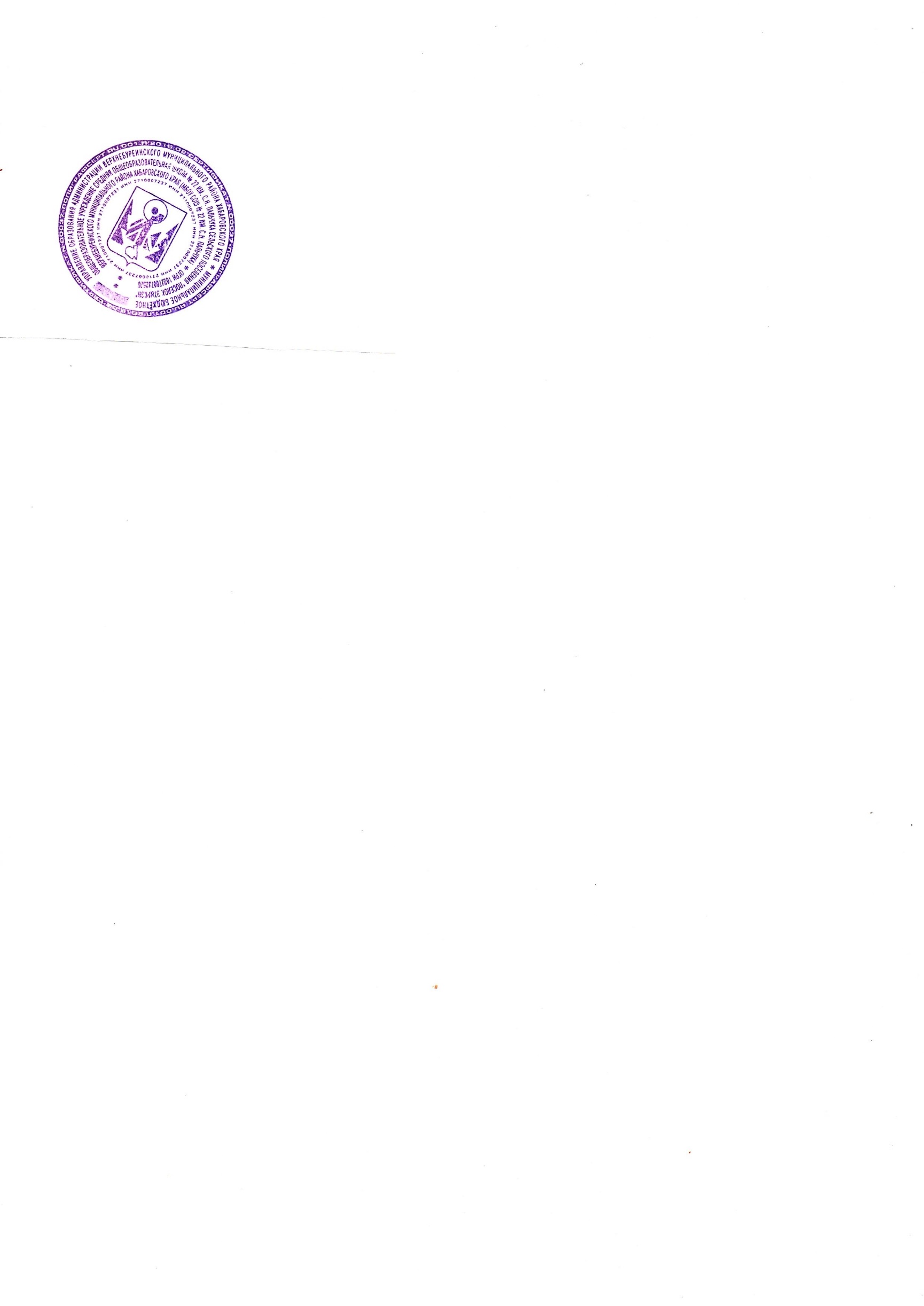 и.о. директоа МБОУ СОШ №22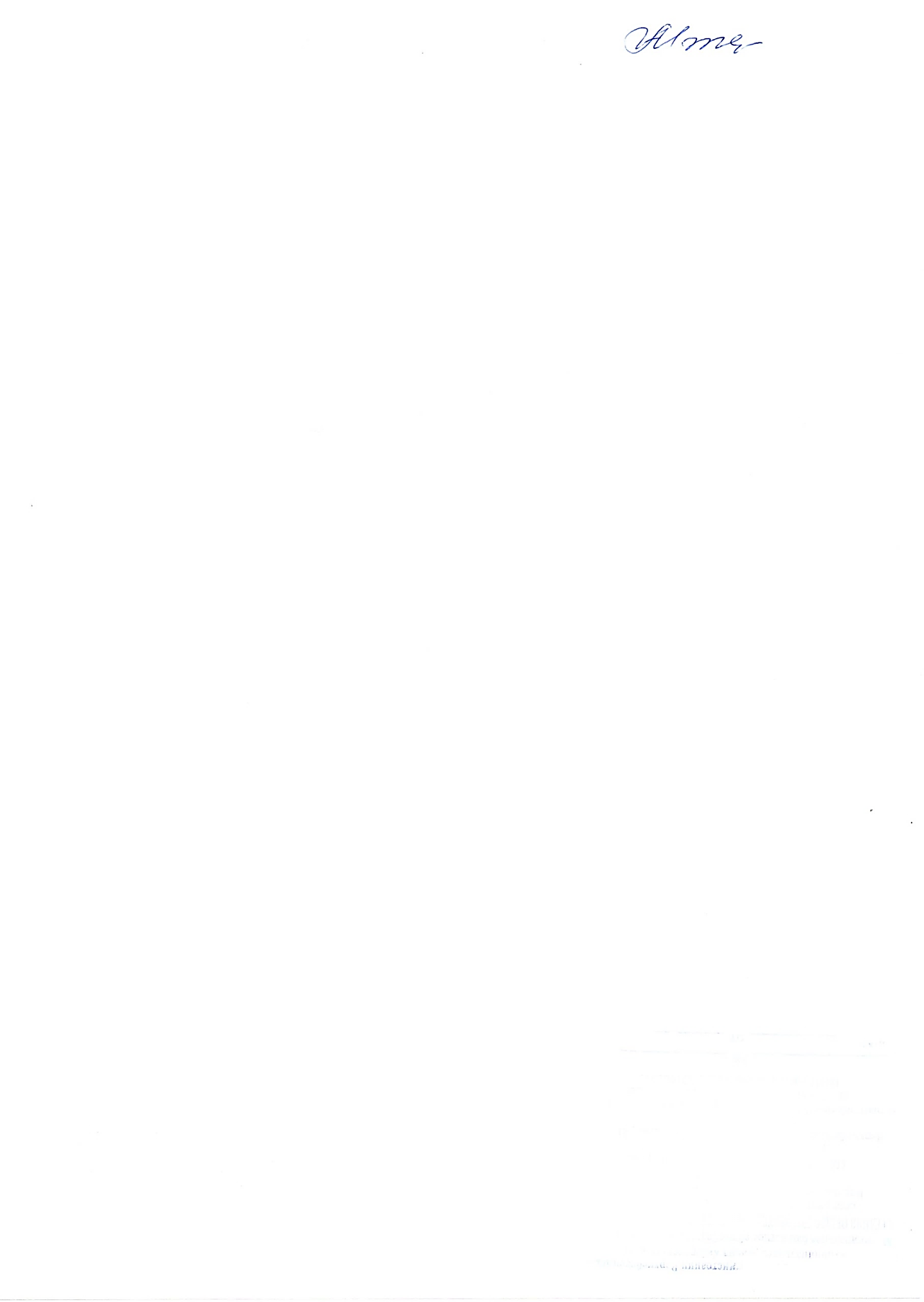 ______________Маркина О.А.Пояснительная записка3РАЗДЕЛ1.ЦЕЛЕВОЙ41.1Цель  и задачи воспитания обучающихся51.2.Направления  воспитания61.3Целевые ориентиры результатов воспитания7РАЗДЕЛ 2.СОДЕРЖАТЕЛЬНЫЙ162.1. Уклад общеобразовательной организации162.2.Виды, формы и содержание воспитательной деятельности252.2.1 Модуль «Основные школьные дела»252.2.2 Модуль «Классное руководство»272.2.3. Модуль «Внеурочная деятельность»332.2.4 Модуль «Урочная деятельность»362.2.5	Модуль «Взаимодействие	с родителями (законными представителями)»402.2.6 Модуль «Самоуправление»422.2.7 Модуль «Профориентация»432.2.8 Модуль «Дополнительное образование»442.2.9 Модуль «Организация предметно-эстетической среды»442.2.10. Модуль «Профилактика и безопасность»462.2.11. Модуль «Внешкольные мероприятия»502.2.12. Социальное партнерство52РАЗДЕЛ3.ОРГАНИЗАЦИОННЫЙ533.1.Кадровоеобеспечение533.2.Нормативно-методическоеобеспечение543.4.	Система	поощрения	социальной	успешности	и проявлений активной жизненной позиции обучающихся563.5.	Анализ воспитательного процесса56РАЗДЕЛ	4.	ПРИМЕРНЫЙ	КАЛЕНДАРНЫЙ	ПЛАН ВОСПИТАТЕЛЬНОЙ РАБОТЫ594.1.	Календарный план воспитательной работы59ПРИЛОЖЕНИЕКалендарный план воспитательной деятельности1Целевые ориентирыЦелевые ориентирыГражданско- патриотическое воспитаниеЗнающий и любящий свою малую родину, свой край, имеющий представление о Родине — России, еѐ территории, расположении.Сознающий принадлежность к своему народу и к общности граждан России, проявляющий уважение к своему и другим народам.Понимающий свою сопричастность к прошлому, настоящему и будущему родного края, своей Родины — России, Российского государства.Понимающий значение гражданских символов (государственная символика России, своего региона), праздников, мест почитания героев и защитников Отечества, проявляющий к ним уважение.Имеющий первоначальные представления о правах и ответственности человека в обществе, гражданских правах и обязанностях.Принимающий участие в жизни класса, общеобразовательной организации, в доступной по возрасту социально значимой деятельности.Духовно- нравственное воспитаниеУважающий духовно-нравственную культуру своей семьи, своего народа, семейные ценности с учетом национальной, религиозной принадлежности.Сознающий ценность каждой человеческой жизни, признающий индивидуальность и достоинство каждого человека.Доброжелательный, проявляющий сопереживание, готовность оказывать помощь, выражающий неприятие поведения, причиняющего физический и моральный вред другим людям, уважающий старших.Умеющий оценивать поступки с позиции их соответствия нравственным нормам, осознающий ответственность за свои поступки.Владеющий представлениями о многообразии языкового и культурного пространства России, имеющий первоначальные навыки общения с людьми разных народов, вероисповеданий.Сознающий нравственную и эстетическую ценность литературы, родного языка, русского языка, проявляющий интерес к чтению.Эстетическое воспитаниеСпособный	воспринимать	и	чувствовать	прекрасное	в быту, природе, искусстве, творчестве людей.Проявляющий интерес и уважение к отечественной и мировой художественной культуре.Проявляющий стремление к самовыражению в разных видах художественной деятельности, искусствеФизическое воспитание, формирование культурыБережно относящийся к физическому здоровью, соблюдающий основные правила здорового и безопасного для себя и других людей образа жизни, в том числе в информационной среде.здоровья и эмоциональног о благополучияВладеющий основными навыками личной и общественной гигиены, безопасного поведения в быту, природе, обществе.Ориентированный на физическое развитие с учетом возможностей здоровья, занятия физкультурой и спортом.Сознающий и принимающий свою половую принадлежность, соответствующие ей психофизические и поведенческие особенности с учетом возраста.Трудовое воспитаниеСознающий ценность труда в жизни человека, семьи, общества.Проявляющий уважение к труду, людям труда, бережное отношение к результатам труда, ответственное потребление.Проявляющий интерес к разным профессиям.Участвующий в различных видах доступного по возрасту труда, трудовой деятельности.Экологическое воспитаниеПонимающий ценность природы, зависимость жизни людей от природы, влияние людей на природу, окружающую среду.Проявляющий любовь и бережное отношение к природе, неприятие действий, приносящих вред природе, особенно живым существам.Выражающий готовность в своей деятельности придерживаться экологических норм.Ценности научного познанияВыражающий познавательные интересы, активность, любознательность и самостоятельность в познании, интерес и уважение к научным знаниям, науке.Обладающий первоначальными представлениями о природных и социальных объектах, многообразии объектов и явлений природы, связи живой и неживой природы, о науке, научном знании.Имеющий      первоначальные       навыки       наблюдений,систематизации и осмысления опыта в естественнонаучной и гуманитарной областях знания.Целевые ориентирыЦелевые ориентирыГражданское воспитаниеЗнающий и принимающий свою российскую гражданскую при- надлежность (идентичность) в поликультурном, многонацио- нальном и многоконфессиональном российском обществе, в миро вом сообществе.Понимающий сопричастность к прошлому, настоящему и будущему народа России, тысячелетней истории российской государственности на основе исторического просвещения, российског о национального исторического сознания.Проявляющий уважение к государственным символам России, праздникам.Проявляющий готовность к выполнению обязанностей гражда-нина России, реализации своих гражданских прав и свобод при уважении прав и свобод, законных интересов других людей.Выражающий неприятие любой дискриминации граждан, проявлений экстремизма, терроризма, коррупции в обществе.Принимающий участие в жизни класса, общеобразовательной организации, в том числе самоуправлении, ориентированный н а участие в социально значимой деятельности.Патриотическ оевоспитаниеСознающий свою национальную, этническую принадлежность, любящий свой народ, его традиции, культуру.Проявляющий уважение к историческому и культурному насле- дию своего и других народов России, символам, праздникам, па мятникам, традициям народов, проживающих в родной стране.Проявляющий интерес к познанию родного языка, истории и   культуры своего края, своего народа, других народов России.Знающий и уважающий достижения нашей Родины — России в науке, искусстве, спорте, технологиях, боевые подвиги и трудо- вые достижения, героев и защитников Отечества в прошлом и  с овременности.Принимающий участие в мероприятиях патриотической направ ленности.Духовно-нра вственное во спитаниеЗнающий и уважающий духовно-нравственную культуру своего народа, ориентированный на духовные ценности и нравственные нормы народов России, российского общества в ситуациях нрав ственного выбора (с учетом национальной, религиозной принадл ежности).Выражающий готовность оценивать свое поведение и поступки, поведение и поступки других людей с позиций традиционных ро ссийских духовно-нравственных ценностей и норм с учѐтом осоз нания последствий поступков.Выражающий неприятие антигуманных и асоциальных поступко в, поведения, противоречащих традиционным в России духовно- нравственным нормам и ценностям.Сознающий соотношение свободы и ответственности личности в условиях индивидуального и общественного пространства, знач ение и ценность межнационального, межрелигиозного согласия людей, народов в России, умеющий общаться с людьми разных народов, вероисповеданий.Проявляющий уважение к старшим, к российским традиционны м семейным ценностям, институту брака как союзу мужчины и женщины для создания семьи, рождения и воспитания детей.Проявляющий интерес к чтению, к родному языку, русскому язы ку и литературе как части духовной культуры своего народа, рос сийского общества.Эстетическое воспитаниеВыражающий понимание ценности отечественного и мирового  искусства, народных традиций и народного творчества в искусств е.Проявляющий эмоционально-чувственную восприимчивость к   разным видам искусства, традициям и творчеству своего и других народов, понимание их влияния на поведение людей.Сознающий роль художественной культуры как средства комму никации и самовыражения в современном обществе, значение   нр авственных норм, ценностей, традиций в искусстве.Ориентированный на самовыражение в разных видах искусства, в художественном творчестве.Физическое во спитание,формированиекультуры здо ровья и эмоци онального бла гополучияПонимающий ценность жизни, здоровья и безопасности, значен ие личных усилий в сохранении здоровья, знающий и соблюдаю щий правила безопасности, безопасного поведения, в том числе в информационной среде.Выражающий установку на здоровый образ жизни (здоровое пит ание, соблюдение гигиенических правил, сбалансированный реж им занятий и отдыха, регулярную физическую активность).Проявляющий неприятие вредных привычек (курения, употребл ения алкоголя, наркотиков, игровой и иных форм зависимостей), понимание их последствий, вреда для физического и психическ ого здоровья.Умеющий осознавать физическое и эмоциональное состояние (  свое и других людей), стремящийся управлять собственным эмоциональным состоянием.Способный адаптироваться к меняющимся социальным, информ ационным и природным условиям, стрессовым ситуациям.Трудовое воспитаниеУважающий труд, результаты своего труда, труда других людей.Проявляющий интерес к практическому изучению профессий и труда различного рода, в том числе на основе применения предм етных знаний.Сознающий важность трудолюбия, обучения труду, накопления навыков трудовой деятельности на протяжении жизни для успе шной профессиональной самореализации в российском    обществе.Участвующий в решении практических трудовых дел, задач (всемье, общеобразовательной организации, своей местности) тех нологической и социальной направленности, способный иници ировать, планировать и самостоятельно выполнять такого рода деятельность.Выражающий готовность к осознанному выбору и построению индивидуальной траектории образования и жизненных планов с учетом личных и общественных интересов, потребностей.Экологическо е воспитаниеПонимающий значение и глобальный характер экологических  проблем, путей их решения, значение экологической культуры человека, общества.Сознающий свою ответственность как гражданина и потребите ля в условиях взаимосвязи природной, технологической и социа льной сред.Выражающий активное неприятие действий, приносящих вред природе.Ориентированный на применение знаний естественных и социа льных наук для решения задач в области охраны природы, пла нирования своих поступков и оценки их возможных последствий для окружающей среды.Участвующий в практической деятельности экологической, при родоохранной направленности.Ценности научного познанияВыражающий познавательные интересы в разных предметных о бластях с учетом индивидуальных интересов, способностей, дос тижений.Ориентированный в деятельности на научные знания о природе и обществе, взаимосвязях человека с природной и социальной ср едой.Развивающий навыки использования различных средств познани я, накопления знаний о мире (языковая, читательская культура,  д еятельность в информационной, цифровой среде).Демонстрирующий навыки наблюдений, накопления фактов, ос мысления опыта в естественнонаучной и гуманитарной областях познания, исследовательской деятельности.№Социальные партнерыФормы взаимодействия1.Поселковая библиотека п. ЭтыркэнСовместная досуговая деятельность, приуроченная к знаменательным датам Рос- сии: познавательные часы, игровые про- граммы, уроки мужества, конкурсы2.Муниципальное бюджетное учреждение культуры СДК п. ЭтыркэнСовместная деятельность направленная на духовно-нравственное,		гражданско- патриотическое развитие обучающихся с СДК:	дни		открытых	дверей, благотворительные акции,	мастер-классы, обзорные		и	тематические		экскурсии, исторические	квесты,Викторины, творческие встречи3.Администрация п. ЭтыркэнСовместная деятельность, направленная на формирование активной гражданской, патриотической жизненной позиции у обучающихся: встречи, акции,флэш-мобы, добровольчество4.ЦРТДиЮ п. ЧегдомынСовместная деятельность по раскрытию творческого потенциала, гармоничное развитие	обучающихся:встречи,консультации, мастер-классы, выставки5.ОПДНМВД по Верхнебуреинскому районуИндивидуальная профилактическая работа (ИПР) с несовершеннолетними и семьями,оказавшимися в социально-опасном поло- жении; правовые встречи, классные часы6. КГКУ «Центр занятости населения  Верхнебуреинского района» Совместные профориентационные меро приятия, направленные на профессиональное информирование, профессиональное ориентирование, профессиональный выбор обучающихся с УО (ИН)№ п/пКатегорииНа конец года1.Всего обучающихся812.Кол-во детей, пропускающих занятия безуважительной причины03.Кол-во детей состоящих на учете в ПДН14.Кол-во детей состоящих на учете в КДН и ЗП05.Кол-во детей состоящих на внутришкольном учете16.Кол-во многодетных семей147.Кол-во полных семей428.Кол-во родителей, отрицательно влияющих на детей, не исполняющих родительские обязанности, состоящих на учете КДН, ОПДН ОМВД09.Кол-во неблагополучных семей (СОП)010.Кол-во малообеспеченных и малоимущих семей511.Кол-во детей из опекаемых семей012.Дети инвалиды213.Кол-во детей, воспитывающиеся одним родителем2314.Кол-во детей, для которых русский язык не является языком внутрисемейного общения0Направления деятельности в соответствии с региональной моделью воспитанияНаправления воспитательной деятельностиКлючевые дела«Традиции, духовность и нравственность»духовно-нравственноеДень знаний, День учителя, День матери, Новогодний серпантин, Праздник 8 марта,  Последний звонок,	выпускной	вечер, посвящение в первоклассники,общешкольные линейки«Родина»патриотическоеДни воинской славы «Поклонимся великим тем годам!», общешкольные линейки с приглашением участников СВО, литературно-музыкальная композиция «Никто не забыт, ничтоне забыто», проект «Блокадный хлеб»«Гражданин России»гражданско-правовоеЦеремония поднятия и спуска государственного флага РФ (еженедельно); Акция «Никто не забыт,   ничто   не   забыто»,   акция«Георгиевская ленточка», «Бессмертный полк», мастер-классы «Мы      разные, но мы вместе», КТД «Школа-территория закона»«Культура»общекультурноетематический декадник «Новогодний серпантин»,	муниципальныйконкурсы, конкурсы чтецов«Здоровье»охрана	здоровья	и физическое развитиефестиваль ГТО, тематический месячник: «В здоровом теле – здоровый дух», муниципальные спортивныесоревнования«Труд	ипрофессиональное самоопределение»трудовое	воспитание, творческое развитиеЕдиный	день	профессионального самоопределения;		КТД	попрофориентации	«Мастерская талантов»; «День тени».«Экология»экологическаяКТД «Желаю, тебе, Земля моя!», акция «Помоги зимующим птицам»,субботники	по	благоустройству территории«Безопасность»социальноеАкция	«Движение	Безопасности», КТД		«Основы		безопасностижизнедеятельности»,	урок	цифры, неделя безопасностиНаправления деятельностиНаправления деятельностиСодержание деятельностиОсновные	задачи	реализации содержанияРабота с классным коллективомРабота с классным коллективоморганизация интересных и полезных для личностного развития ребенка совместных дел с учащимися вверенного ему	класса	(познавательной, трудовой,						спортивно- оздоровительной,					духовно- нравственной,				творческой, профориентационной направленности), позволяющие с одной стороны, – вовлечь в них детей с самыми разными потребностями   и		тем	самым дать				им			возможность самореализоваться в них, а с другой, установить и упрочить доверительные		отношения	с учащимися класса, стать для них			значимым				взрослым, задающим образцы поведения в обществе;инициирование	и поддержка участия класса в общешкольных	ключевых делах, оказание необходимой помощи детям в их подготовке, проведении и анализе;проведение классных часов как часов плодотворного и доверительного общения педагога и школьников, основанных на принципах уважительного отношения к личности ребенка, поддержки активной позиции каждого ребенка	в		беседе, предоставления школьникам возможности обсуждения и принятия решений по обсуждаемой		проблеме, создания благоприятной среды для общения;сплочение коллектива класса через:игры и тренинги на сплочение	икомандообразование;однодневные		и многодневные походы и экскурсии,	организуемыевовлечение детей с самыми разными	потребностями, предоставление им возможности самореализоваться, установление доверительных отношений с обучающимися класса, становление для них значимым взрослым, задающим образцы поведения в обществеклассными руководителями и родителями;празднования в классе дней рождения детей, включающие в себя	подготовленные ученическим и микрогруппами поздравления,		сюрпризы, творческие подарки и розыгрыши;регулярные внутриклассные«огоньки» и вечера, дающие каждому	школьникувозможность	рефлексии собственного участия в жизни класса;выработка совместно со школьниками законов класса, помогающих детям освоить нормы и правила общения, которым они должны следовать в школе;Индивидуальнаяизучение	особенностеймотивация	обучающихся	наработасличностного развития учащихсяактивную	жизненную	позицию,учащимисякласса	через	наблюдение	засамооценку достижений в учебнойповедением школьников в ихи внеучебной деятельностиповседневной	жизни,	вспециально	создаваемыхпедагогических	ситуациях,	виграх, погружающих ребенка вмир человеческих отношений, ворганизуемых	педагогомбеседах	по	тем	или	инымнравственным	проблемам;результаты	наблюдениясверяются с результатами беседклассного	руководителя	сродителями	школьников,	спреподающими	в	его	классеучителями;поддержка ребенка в решенииважных для   него   жизненныхпроблем	(налаживаниевзаимоотношений	содноклассниками	илиучителями, выбор   профессии,вуза	и	дальнейшеготрудоустройства, успеваемость и т. п.), когда каждая проблема трансформируется классным руководителем в задачу для школьника, которую они совместно стараются решить;индивидуальная работа со школьниками			класса, направленная на заполнение ими личных портфолио, в которых дети не просто фиксируют свои учебные, творческие,		спортивные, личностные достижения, но и в ходе	индивидуальных неформальных бесед с классным руководителем в начале каждого года планируют их, а в конце года – вместе анализируют свои успехи и неудачи;мотивация ребенка на участие в жизни класса, школы, на участие в общественном детском/молодежном движении и самоуправлении;мотивация	школьников совместно с учителями- предметниками на участие в конкурсном и олимпиадном движении;коррекция поведения ребенка через частные беседы с ним, его родителями или законными представителями, с другими учащимися класса; через предложение взять на себя ответственность за то или иное поручение в классеРабота	спедагогами: учителями предметного обучения, специалистамиРабота	спедагогами: учителями предметного обучения, специалистамирегулярные консультации					классного руководителя	с			учителями- предметниками,		направленные на		формирование					единства мнений и требований педагогов по				ключевым					вопросам воспитания, на предупреждение и	разрешение			конфликтов между учителями и учащимися;проведение	мини- педсоветов,	направленных	наформирование единства мнений и требований педагогов по ключевым вопросам	воспитания,	на предупреждение и разрешение конфликтов между учителями и обучающимися;	объединение усилий педагогов в деле обучения и воспитания детейрешение конкретных проблем класса	и	интеграцию воспитательных влияний на школьников;привлечение учителей к участию во внутри классных делах, дающих педагогам возможность лучше узнавать и понимать своих учеников, увидев их в иной, отличной от учебной, обстановке;привлечение учителей к участию в родительских собраниях класса для объединения усилий в деле обучения и воспитания детей.Работа	сродителями учащихся	или	их законными представителямиРабота	сродителями учащихся	или	их законными представителямирегулярноеинформирование родителей о школьных успехах и проблемах их детей, о жизни класса в целом;помощь			родителям школьников или их законным представителям			в регулировании	отношений между ними, администрацией школы	и	учителями- предметниками;организация родительских собраний, происходящих в режиме обсуждения наиболее острых проблем обучения и воспитания школьников;создание и организация работы родительских комитетов классов, участвующих в управлении образовательной организацией и решении вопросов воспитания и обучения их детей;привлечение членов семей школьников к организации и проведению дел класса;организация на базе класса семейных	праздников,конкурсов,	соревнований, направленных на сплочение семьи и школы.организация		сотрудничества учреждения с семьей в вопросах обучения	и		воспитания обучающихся№Предметные областиОсновные	задачи	реализации содержанияОбразовательные события1Язык	и	речевая практикаРусский язык. Формирование элементарных представлений о русском (родном) языке как средстве общения и источнике получения знаний. Использование письменной коммуникации для решения			практико- ориентированных задач. Чтение (Литературное чтение). Осознание значения чтения для решения социально значимых задач, развития	познавательных интересов, воспитания чувства прекрасного,		элементарныхэтических	представлений, понятий, чувства долга и правильных жизненных позиций. Формирование коммуникативных навыков в процессе чтения литературных		произведений. Речевая практика. Расширение представлений об окружающей действительности.			Развитие навыков устной коммуникации и их применение в различных ситуациях общения. Овладение нормами речевого этикетаПредметная декада, неделя «Береги учебник – источник знаний», неделя детской книги,  День                   словаря,	День славянской письменности; информационный марафон по культуре речи.2МатематикаОвладение		способностью пользоваться математическими знаниями	при		решении соответствующих		возрасту житейских				задач(ориентироваться и использовать меры измерения пространства, времени, температуры в различных видах практической деятельности).		Развитие способности	использоватьПредметная декада; Неделя финансовой грамотности, уроки цифры, олимпиада.некоторые математические знания в жизни. Формирование начальных представлений окомпьютерной грамотности3Естествознание (мир природы и человека, природоведение,биология, география)Формирование представлений об окружающем		мире:				живой		и неживой природе, человеке, месте человека в природе, взаимосвязях человека и общества с природой. Развитие		способности		к использованию знаний о живой и неживой					природе				и сформированных представлений о мире	для			осмысленной		и самостоятельной					организации безопасной жизни в конкретных природных		и					климатических условиях. Практическое применение							биологических знаний:		усвоение						приемов выращивания				и			ухода	за некоторыми										(например, комнатными)				растениями		и домашними животными, ухода за своим организмом; использование полученных знаний для решения бытовых,		медицинских		и экологических											проблем. Расширение						географическихпредставлений о родном крае  Неделя экологии, урок- путешествие, урок-викторина,	урок- экскурсия, День Земли, День экологии, День птиц4Человек и общество. Основы социальной жизниРазвитие	навыковсамообслуживания, самостоятельного							ведения домашнего							хозяйства, ориентировки		в		ближайшем окружении и возможности более широкой жизненной ориентации, обеспечения				безопасности жизнедеятельности.					Усвоение морально-этических							норм поведения, навыков общения с людьми	в	разных			жизненных ситуациях. Понимание роли семьи и семейных отношений в жизни человека, общества и государства, в воспитании и развитии ребенка, сохранении	и	укреплении		его соматического,		физического		и психического								здоровья,формировании		правильного уклада семейных отношений. Мир истории.	ФормированиеДень воинской славы, Неделя истории и обществознания,неделя качества, урок- экскурсия,	урок викторинапредставлений о наиболее значимых исторических событиях в жизни нашей страны, о традициях,	трудовых	и героических делах народов, проживающих на территории нашей Родины, о примерах служения своему Отечеству в борьбе за свободу и независимость Обществоведение. Формирование первоначальных представлений о правах и обязанностях		гражданина;основных законах нашей страны5ИскусствоРазвитие художественного вкуса: умения отличать «красивое» от«некрасивого»;	понимание красоты как ценности; воспитание потребности в художественном творчествеВыставки детского творчества, конкурсы, урок мастер-класс, урок-игра,	урок- концерт.6ТехнологияРучной труд. Овладение элементарными	приемами ручного труда, общетрудовыми умениями и навыками, развитие самостоятельности. Получение первоначальных представлений о значении труда в жизни человека и общества, о мире профессий и важности выбора доступной профессии. Профильный труд, 5-11 классы. Формирование трудовых умений, необходимых в разных жизненных сферах. Формирование умения адекватно применять доступные технологии и освоенные трудовые навыки для полноценной	коммуникации, социального и трудового взаимодействия. Приобретение навыков самостоятельной работы и работы в коллективе, воспитание чувства товарищества,сотрудничества и взаимопомощиуроки, профессиональные пробы,	творческие конкурсы, акции7Физическая культураФормирование установки на сохранение и укрепление здоровья, навыков здорового и безопасного образа жизни; соблюдение индивидуального режима питания и сна. Воспитание	интереса	к физической   культуре   и   спорту,формирование     потребности     вСоревнования в рамках календаря	краевого этапа	Всероссийской Спартакиады Специальной Олимпиады		России, фестиваль			ГТО,общешкольные	дни здоровья,	урок-игра,систематических	занятиях физической культурой и доступных видах спорта. Формирование		исовершенствование основных двигательных качеств: быстроты, силы, ловкости и других. Формирование умения следить за своим физическим состоянием, величиной физических нагрузок, адекватно их дозировать. Овладение основами доступных видов спорта (легкой атлетикой, гимнастикой,	лыжной подготовкой и другими) в соответствии с возрастными и психофизическимиособенностями обучающихся. Воспитание нравственных качестви свойств личностиурок-соревнование, Зимняя спартакиадаРабота с родителямиРабота с родителямиРабота с родителямиРабота с родителями (законнымипредставителями)дела, события, мероприятиявремя проведения/направление деятельностиНа	групповом уровнеСовет родителей участвующий в управлении образовательной организацией и решениивопросов воспитания и социализации их детей;1 раз в четверть (по необходимости)На	групповом уровнеОбщешкольное родительскоесобрание2 раза в годНа	групповом уровнеШкола родителей «Учимсявместе»1 раз в четверть (понеобходимости)На	групповом уровнеСемейный клуб «Мы вместе»По плану классного руководителяНа	групповом уровнеРодительские форумы при школьном интернет сайте, на  которых обсуждаютсяинтересующие родителей вопросы, а такжеВ течение годаосуществляются виртуальные консультации психологов ипедагогов.Создание родительскогокомитета классадо 10 сентября, ежегодноКлассные родительскиесобрания1 раз в четверть (понеобходимости)На индивидуальном уровне:работа специалистов по запросу родителей для решения острых конфликтных ситуаций;решение острых конфликтных ситуаций; участие родителей в педагогических консилиумах, собираемых в случае возникновения проблем, связанных с обучением ивоспитанием конкретного ребенка; консультативная и просветительская работа специалистами школьного ПМПк с родителями (законнымипредставителями) в отношении особенностей психического развития и образования обучающегося, характера его социальной адаптации в образовательной среде; оказание психолого-педагогического онлайн- сопровождения семей «группы риска» в условиях дистанционного обучения;помощь со стороны родителей (законных представителей) в подготовке и проведении общешкольных и внутриклассных (внутригрупповых) мероприятий воспитательной направленности; индивидуальное консультирование c целью координации воспитательных усилий педагогов и родителейработа Совета профилактики с неблагополучными семьями по вопросам воспитания, обучениядетей; работа Службы медиации; посещение семей обучающихся школы, с целью профилактической работы по предупреждениюнеблагополучных внутрисемейных отношений;проведения психолого- педагогического консультирования семей, имеющих детей от 0 до 7 лет;На индивидуальном уровне:участие	родителей		в педагогических консилиумах, собираемых		в		случае возникновения острых проблем, связанных с обучением и воспитанием			конкретного ребенка;решение острых конфликтных ситуаций; участие родителей в педагогических консилиумах, собираемых в случае возникновения проблем, связанных с обучением ивоспитанием конкретного ребенка; консультативная и просветительская работа специалистами школьного ПМПк с родителями (законнымипредставителями) в отношении особенностей психического развития и образования обучающегося, характера его социальной адаптации в образовательной среде; оказание психолого-педагогического онлайн- сопровождения семей «группы риска» в условиях дистанционного обучения;помощь со стороны родителей (законных представителей) в подготовке и проведении общешкольных и внутриклассных (внутригрупповых) мероприятий воспитательной направленности; индивидуальное консультирование c целью координации воспитательных усилий педагогов и родителейработа Совета профилактики с неблагополучными семьями по вопросам воспитания, обучениядетей; работа Службы медиации; посещение семей обучающихся школы, с целью профилактической работы по предупреждениюнеблагополучных внутрисемейных отношений;проведения психолого- педагогического консультирования семей, имеющих детей от 0 до 7 лет;На индивидуальном уровне:помощь со стороны родителей в подготовке	и		проведении общешкольных	и	внутри- классных		мероприятий воспитательной направленности;решение острых конфликтных ситуаций; участие родителей в педагогических консилиумах, собираемых в случае возникновения проблем, связанных с обучением ивоспитанием конкретного ребенка; консультативная и просветительская работа специалистами школьного ПМПк с родителями (законнымипредставителями) в отношении особенностей психического развития и образования обучающегося, характера его социальной адаптации в образовательной среде; оказание психолого-педагогического онлайн- сопровождения семей «группы риска» в условиях дистанционного обучения;помощь со стороны родителей (законных представителей) в подготовке и проведении общешкольных и внутриклассных (внутригрупповых) мероприятий воспитательной направленности; индивидуальное консультирование c целью координации воспитательных усилий педагогов и родителейработа Совета профилактики с неблагополучными семьями по вопросам воспитания, обучениядетей; работа Службы медиации; посещение семей обучающихся школы, с целью профилактической работы по предупреждениюнеблагополучных внутрисемейных отношений;проведения психолого- педагогического консультирования семей, имеющих детей от 0 до 7 лет;На индивидуальном уровне:индивидуальное консультирование	c	целью координации	воспитательных усилий педагогов и родителей.решение острых конфликтных ситуаций; участие родителей в педагогических консилиумах, собираемых в случае возникновения проблем, связанных с обучением ивоспитанием конкретного ребенка; консультативная и просветительская работа специалистами школьного ПМПк с родителями (законнымипредставителями) в отношении особенностей психического развития и образования обучающегося, характера его социальной адаптации в образовательной среде; оказание психолого-педагогического онлайн- сопровождения семей «группы риска» в условиях дистанционного обучения;помощь со стороны родителей (законных представителей) в подготовке и проведении общешкольных и внутриклассных (внутригрупповых) мероприятий воспитательной направленности; индивидуальное консультирование c целью координации воспитательных усилий педагогов и родителейработа Совета профилактики с неблагополучными семьями по вопросам воспитания, обучениядетей; работа Службы медиации; посещение семей обучающихся школы, с целью профилактической работы по предупреждениюнеблагополучных внутрисемейных отношений;проведения психолого- педагогического консультирования семей, имеющих детей от 0 до 7 лет;-оказание специализированной помощи в вопросах развития ивоспитания детей дошкольного возраста.№СамоуправлениеФормаНаправление деятельности1На	уровне школыдеятельность выборного Совета учащихсяучет мнения школьников по вопросам управления		образовательной организацией	и		принятия административных				решений, затрагивающих их права и законные интересы; проведение личностно значимых для школьников событий (соревнований,			конкурсов, фестивалей, капустников, флешмобов и т.п.), отвечающих за проведение тех или иных конкретных мероприятий, праздников, вечеров, акций и т. п.2На	уровне классовСоздание совета класса,Орган, представляющий интересы класса в общешкольных делах и призванных координировать его работу с работой общешкольных органов самоуправления и классных руководителей;через деятельность выборных органов самоуправления, отвечающих за различные направления работыкласса.3На индивидуальном уровне:Общественные поручениячерез вовлечение школьников в деятельность		ученического самоуправления:	планирование, организацию, проведение и анализ общешкольных и внутри классных дел;через реализацию обучающимися, взявшими на себя соответствующую роль, функций по контролю за порядком и чистотой в классе, уходом за классной комнатой, комнатными растениями и т. п.Направленность деятельности в соответствии с региональноймоделью воспитательнойдеятельностиРеализация дополнительных образовательных программФизкультурно-спортивноеСпортивная секция «Волейбол»;Спортивная секция «Футбол»Кружок «Юный стрелок»Кружок «Шахматы»ХудожественноеТеатральная студия «Новый взгляд»;Кружок «Ораторское искусство»;Творческая студия «Мукасолька»;Творческая студия «Акварелька».Естественно-научноеКружок «Музейное дело»Кружок «Юный эколог»Кружок «Юный книголюб»№Наименования мероприятийОтветственныеСоц. партнеры1.МеждународныйДень распространения грамотности, Международный день родного языка, славянские праздники, Гостинная«Юбилейные даты со дня рождения писателей»Совместная досуговая деятельность, приуроченная к знаменательнымДатам Россиибиблиотекарь, учитель русского языка,	классные руководителиПоселковая библиотека Школьная библиотека2.День окончания Второй мировой войны. «Фольклорные посиделки. Покров»,Экскурсии «Люби и знай свою малую Родину»Совместная деятельность направленная на духовно- нравственное развитие, творческие встречиУчитель истории, классныеруководители.Школьный музей3.Акция «Дальневосточная победа»,СовместнаяЗам.директора поЦРТДиЮ	п.«Бессмертный полк». День российскогодеятельность,ВР,	классныеЧегдомынстуденчества. Конкурсы,направленнаяруководители.приуроченные к знаменательнымнадатам.формированиеактивнойгражданской,патриотическойжизненнойпозиции	уобучающихся,встречи,акции,флэш-мобы,добровольчество4.Совместные спортивно-массовые мероприятия: соревнования, секции, фестиваль ГТО, осенний кросс,велопробег.Учительфизической культурыМБУ ДО ДЮСШп. Чегдомын6.Акция «Движение Без опасности!», Практические встречи «Дорожно транспортные правила движения».Индивидуальн аяпрофилактиче ская работа(ИПР) снесовершенно летними исемьями,оказа вшимися всоциально- опасном поло- жении;правовые встречи,классные часыклассные руководителиИнструктор по деламнесовершеннолет них (дорожная милиция п.Ургал)№Социальные партнерыСоциальные партнерыФормы взаимодействия1.Поселковая библиотека п. ЭтыркэнПоселковая библиотека п. ЭтыркэнСовместная досуговая деятельность, приуроченная	к	знаменательным датам России: познавательные часы, игровые программы, уроки мужества, конкурсы2.Муниципальное бюджетное учреждение культуры "Чегдомынский краеведческий музей " Верхнебуреинскогомуниципального районаМуниципальное бюджетное учреждение культуры "Чегдомынский краеведческий музей " Верхнебуреинскогомуниципального районаСовместная деятельность направленная на духовно-нравственное,		гражданско- патриотическое	развитие:	дни	открытых дверей,	благотворительные акции,	мастер- классы, обзорные и тематические экскурсии, исторические квесты, викторины, музейные                                уроки, творческие встречи3.ЦРТДиЮ п. ЧегдомынЦРТДиЮ п. ЧегдомынСовместная деятельность, направленная на формирование активной гражданской, патриотической жизненной позиции у обучающихся: встречи, акции,флэш-мобы, добровольчество4.МБУ ДО ДЮСШ п. ЧегдомынМБУ ДО ДЮСШ п. ЧегдомынСовместные спортивно-массовые меро- приятия: соревнования, секции, фестиваль ГТО5.СДК п. ЭтыркэнСДК п. ЭтыркэнСовместная деятельность по раскрытию творческого потенциала, гармоничное развитие обучающихся: кружки, встречи,консультации, мастер-классы6.6.ПДН МВД по Верхнебуреинскому районуИндивидуальная профилактическая работа (ИПР) с несовершеннолетними и семьями,оказавшимися в социально опасном поло- жении; правовые  встречи, классные часы7.7.Верхнебуреинский заповедникСовместная деятельность, направленная на формирование активной гражданской, жизненной позиции у обучающихся: встречи, акции, конкурсыДолжностьФункционал в соответствии сдолжностными инструкциямиДиректорУправление реализацией программывоспитания и социализацииЗаместитель директора по воспитательной работеКурирование воспитательной деятельности, организация внеурочной деятельности идополнительного образованияКлассные руководителиПланирование и организацияобразовательного и воспитательного процесса в классах по приоритетным направлениям программыПедагоги дополнительного образованияРеализация программ дополнительногообразования по приоритетным направлениям программыУчитель физической культурыОрганизация занятий по направлениюдеятельности, проведение соревнований повидам спорта, подготовка команд к районным и краевым соревнованиямУчителя начальных классов, предметного обучения,Реализация духовно-нравственногокомпонента через программы учебных предметов, курсов начального и основного общего образования (в соответствии сучебным планом)№Основные направленияФормы проведения самоанализаОтветственные1Результаты воспитания, социализации	и саморазвития обучающихсяДинамика личностного развития обучающегося каждого класса (карты развития).Руководитель ШМО Классные руководителиРезультаты воспитания, социализации	и саморазвития обучающихсяМониторинг      по      диагностикам:«Изучение	направленностиличности,	профессиональных склонностей обучающихся»;-«Диагностика	познавательных процессов,		личностных особенностей, коммуникативной сферы обучающихся по итогам учебного года» .Результаты воспитания, социализации	и саморазвития обучающихсяМониторинг по диагностикам:«Уровень воспитанности»;«Основы	социализации	и межличностного общения»;«Уровень	сформированности культуры здоровья личности у обучающихся»РуководительШМО,	Классные руководители,Состояние организуемой	в школе	совместной деятельности обучающихся	и взрослых1.	Мониторинг	вовлеченности детей и взрослых в организацию ипроведение ключевых дел.Классные руководители,Зам.директора	по ВРСостояние организуемой	в школе	совместной деятельности обучающихся	и взрослых2.	Мониторинг	занятости обучающихся во внеурочной деятельности (кружки, секции,курсы внеурочной деятельности)Классные руководители,Зам.директора	по ВРСостояние организуемой	в школе	совместной деятельности обучающихся	и взрослых3. Рейтинговая карта учреждения результатов участия обучающихся МБОУ СОШ № 22 в творческихи	спортивных	мероприятиях различного уровняЗаместительдиректора	по воспитательнойработеВоспитательная деятельность классныхруководителей,Анализ	жизнедеятельности классного коллектива, группыРуководительШМО,	Классные руководители,Управление воспитательным процессом	в образовательном учрежденииОбследование мнения участников образовательных отношений о качестве	образовательной деятельности (анкетирование).Мониторинг профессионального роста педагогов в сфере воспитанияЗаместительдиректора	по учебно- воспитательнойработе,Руководитель ШМОРесурсное обеспечение воспитательного процесса	вобразовательном учрежденииМониторинг	материально- технической базы, кадрового состава, информационных ресурсовДиректорЗаместительдиректора	по воспитательнойработеКАЛЕНДАРНЫЙ ПЛАН ВОСПИТАТЕЛЬНОЙ РАБОТЫ ШКОЛЫ НА 2022-2023 УЧЕБНЫЙ ГОД1-4 классыКАЛЕНДАРНЫЙ ПЛАН ВОСПИТАТЕЛЬНОЙ РАБОТЫ ШКОЛЫ НА 2022-2023 УЧЕБНЫЙ ГОД1-4 классыКАЛЕНДАРНЫЙ ПЛАН ВОСПИТАТЕЛЬНОЙ РАБОТЫ ШКОЛЫ НА 2022-2023 УЧЕБНЫЙ ГОД1-4 классыКАЛЕНДАРНЫЙ ПЛАН ВОСПИТАТЕЛЬНОЙ РАБОТЫ ШКОЛЫ НА 2022-2023 УЧЕБНЫЙ ГОД1-4 классыКАЛЕНДАРНЫЙ ПЛАН ВОСПИТАТЕЛЬНОЙ РАБОТЫ ШКОЛЫ НА 2022-2023 УЧЕБНЫЙ ГОД1-4 классыКАЛЕНДАРНЫЙ ПЛАН ВОСПИТАТЕЛЬНОЙ РАБОТЫ ШКОЛЫ НА 2022-2023 УЧЕБНЫЙ ГОД1-4 классыКАЛЕНДАРНЫЙ ПЛАН ВОСПИТАТЕЛЬНОЙ РАБОТЫ ШКОЛЫ НА 2022-2023 УЧЕБНЫЙ ГОД1-4 классыКАЛЕНДАРНЫЙ ПЛАН ВОСПИТАТЕЛЬНОЙ РАБОТЫ ШКОЛЫ НА 2022-2023 УЧЕБНЫЙ ГОД1-4 классыКАЛЕНДАРНЫЙ ПЛАН ВОСПИТАТЕЛЬНОЙ РАБОТЫ ШКОЛЫ НА 2022-2023 УЧЕБНЫЙ ГОД1-4 классыКАЛЕНДАРНЫЙ ПЛАН ВОСПИТАТЕЛЬНОЙ РАБОТЫ ШКОЛЫ НА 2022-2023 УЧЕБНЫЙ ГОД1-4 классыКАЛЕНДАРНЫЙ ПЛАН ВОСПИТАТЕЛЬНОЙ РАБОТЫ ШКОЛЫ НА 2022-2023 УЧЕБНЫЙ ГОД1-4 классыКАЛЕНДАРНЫЙ ПЛАН ВОСПИТАТЕЛЬНОЙ РАБОТЫ ШКОЛЫ НА 2022-2023 УЧЕБНЫЙ ГОД1-4 классыКлючевые общешкольные делаКлючевые общешкольные делаКлючевые общешкольные делаКлючевые общешкольные делаКлючевые общешкольные делаКлючевые общешкольные делаКлючевые общешкольные делаКлючевые общешкольные делаКлючевые общешкольные делаКлючевые общешкольные делаКлючевые общешкольные делаКлючевые общешкольные делаДелаДелаДелаКлассыКлассыКлассыКлассыОриентировочное времяпроведенияОриентировочное времяпроведенияОтветственныеОтветственныеОтветственныеТоржественная линейка «Первый звонок» Праздник «День знаний»Торжественная линейка «Первый звонок» Праздник «День знаний»Торжественная линейка «Первый звонок» Праздник «День знаний»1-41-41-41-41 сентября1 сентябряЗам по ВР, ШУС,Зам по ВР, ШУС,Зам по ВР, ШУС,Мероприятия месячниковбезопасности и гражданской защиты детей (по профилактике ДДТТ, пожарной безопасности, экстремизма, терроризмаМероприятия месячниковбезопасности и гражданской защиты детей (по профилактике ДДТТ, пожарной безопасности, экстремизма, терроризмаМероприятия месячниковбезопасности и гражданской защиты детей (по профилактике ДДТТ, пожарной безопасности, экстремизма, терроризма1-41-41-41-4сентябрьсентябрьАдминистрация школы, учитель ОБЖАдминистрация школы, учитель ОБЖАдминистрация школы, учитель ОБЖ«Посвящение в первоклассники».«Посвящение в первоклассники».«Посвящение в первоклассники».1111сентябрьсентябрьКлассные руководителиКлассные руководителиКлассные руководителиДень окончания Второй мировой войны. Разгром Японии на ДВ. День солидарности в борьбе с терроризмомДень окончания Второй мировой войны. Разгром Японии на ДВ. День солидарности в борьбе с терроризмомДень окончания Второй мировой войны. Разгром Японии на ДВ. День солидарности в борьбе с терроризмом3-43-43-43-403.0903.09Классные руководителиКлассные руководителиКлассные руководителиМеждународный деньраспространения грамотностиМеждународный деньраспространения грамотностиМеждународный деньраспространения грамотности1-41-41-41-408.0908.09Классные руководителиКлассные руководителиКлассные руководителиБлагодарность воспитателю в Деньработника дошкольного образованияБлагодарность воспитателю в Деньработника дошкольного образованияБлагодарность воспитателю в Деньработника дошкольного образования1-41-41-41-427.0927.09Классные руководителиКлассные руководителиКлассные руководители«День друга», посвященныймеждународному дню животных: выставка фотографий домашних питомцев школьников; викторины, устные журналы, стенгазеты,фотоколлажи, посвященные домашним питомцам.«День друга», посвященныймеждународному дню животных: выставка фотографий домашних питомцев школьников; викторины, устные журналы, стенгазеты,фотоколлажи, посвященные домашним питомцам.«День друга», посвященныймеждународному дню животных: выставка фотографий домашних питомцев школьников; викторины, устные журналы, стенгазеты,фотоколлажи, посвященные домашним питомцам.1-41-41-41-404.1004.10Классные руководителиКлассные руководителиКлассные руководителиОсенний день здоровьяОсенний день здоровьяОсенний день здоровья1-41-41-41-4сентябрьсентябрьСтаршая вожатаяШУССтаршая вожатаяШУССтаршая вожатаяШУСАкция «Международный деньпожилых людей»Акция «Международный деньпожилых людей»Акция «Международный деньпожилых людей»1-41-41-41-401.1001.10Классные руководителиКлассные руководителиКлассные руководителиДень учителя в школе: акция по поздравлению учителей, учителей- ветеранов педагогического труда, День дублера, концертная программа.День учителя в школе: акция по поздравлению учителей, учителей- ветеранов педагогического труда, День дублера, концертная программа.День учителя в школе: акция по поздравлению учителей, учителей- ветеранов педагогического труда, День дублера, концертная программа.1-41-41-41-4октябрьоктябрьШУС, Старшая вожатаяКлассные руководителиШУС, Старшая вожатаяКлассные руководителиШУС, Старшая вожатаяКлассные руководители«Золотая осень»: Конкурс рисунков. Праздник Осени. Конкурс поделок из природного и бросового материала.«Золотая осень»: Конкурс рисунков. Праздник Осени. Конкурс поделок из природного и бросового материала.«Золотая осень»: Конкурс рисунков. Праздник Осени. Конкурс поделок из природного и бросового материала.1-41-41-41-4октябрьоктябрьКлассные руководителиКлассные руководителиКлассные руководителиВсероссийский урок «Экология и Энергосбережение» в рамках Всероссийского фестиваля энергосбережения # ВместеЯрчеВсероссийский урок «Экология и Энергосбережение» в рамках Всероссийского фестиваля энергосбережения # ВместеЯрчеВсероссийский урок «Экология и Энергосбережение» в рамках Всероссийского фестиваля энергосбережения # ВместеЯрче1-41-41-41-416.1016.10Классные руководителиКлассные руководителиКлассные руководителиОбщешкольное родительское  собраниеОбщешкольное родительское  собраниеОбщешкольное родительское  собрание1-111-111-111-11октябрьоктябрьАдминистрация  школыАдминистрация  школыАдминистрация  школыМы любим вас, папы! Мероприятия ко Дню отца в РоссииМы любим вас, папы! Мероприятия ко Дню отца в РоссииМы любим вас, папы! Мероприятия ко Дню отца в России1-41-41-41-416.1016.10Классные руководителиКлассные руководителиКлассные руководителиМеждународный день школьных библиотекМеждународный день школьных библиотекМеждународный день школьных библиотек1-41-41-41-425.1025.10БиблиотекарьБиблиотекарьБиблиотекарьДень народного единстваДень народного единстваДень народного единства1-41-41-41-404.1104.11Классные руководителиКлассные руководителиКлассные руководителиДень памяти погибших при исполнении служебных обязанностей сотрудниковорганов внутренних дел РоссииДень памяти погибших при исполнении служебных обязанностей сотрудниковорганов внутренних дел РоссииДень памяти погибших при исполнении служебных обязанностей сотрудниковорганов внутренних дел России1-41-41-41-408.1108.11Классные руководителиКлассные руководителиКлассные руководители135 лет сот дня рождения поэта, драматурга, переводчикаС.Я.Маршака135 лет сот дня рождения поэта, драматурга, переводчикаС.Я.Маршака135 лет сот дня рождения поэта, драматурга, переводчикаС.Я.Маршака1-41-41-41-403.1103.11Классные руководителиКлассные руководителиКлассные руководителиВсероссийская предметная олимпиада школьниковВсероссийская предметная олимпиада школьниковВсероссийская предметная олимпиада школьников2-42-42-42-4ноябрь-декабрьноябрь-декабрьадминистрация школы, классные руководителиадминистрация школы, классные руководителиадминистрация школы, классные руководителиДень матери в РоссииДень матери в РоссииДень матери в России1-41-41-41-427.1127.11Классные руководителиКлассные руководителиКлассные руководителиДень государственного герба Российской Феде6рацииДень государственного герба Российской Феде6рацииДень государственного герба Российской Феде6рации1-41-41-41-430.1130.11Классные руководителиКлассные руководителиКлассные руководителиМеждународный день инвалидовЕдиный классный часМеждународный день инвалидовЕдиный классный часМеждународный день инвалидовЕдиный классный час1-41-41-41-403.1203.12Классные руководителиКлассные руководителиКлассные руководителиДень неизвестного солдата. Общешкольная линейкаДень неизвестного солдата. Общешкольная линейкаДень неизвестного солдата. Общешкольная линейка1-41-41-41-403.1203.12Классные руководителиКлассные руководителиКлассные руководителиДень добровольца (волонтёра) в РоссииДень добровольца (волонтёра) в РоссииДень добровольца (волонтёра) в России1-41-41-41-405.1205.12Классные руководителиКлассные руководителиКлассные руководителиМеждународный день художникаМеждународный день художникаМеждународный день художника1-41-41-41-408.1208.12Классные руководителиКлассные руководителиКлассные руководителиДень героев ОтечестваДень героев ОтечестваДень героев Отечества1-41-41-41-409.1209.12Классные руководителиКлассные руководителиКлассные руководителиДень Конституции РФДень Конституции РФДень Конституции РФ1-41-41-41-412.1212.12Классные руководителиКлассные руководителиКлассные руководителиДень принятия Федеральных конституционных законов о Государственных символах Российской ФедерацииДень принятия Федеральных конституционных законов о Государственных символах Российской ФедерацииДень принятия Федеральных конституционных законов о Государственных символах Российской Федерации1-41-41-41-425.1225.12Классные руководителиКлассные руководителиКлассные руководителиМероприятия месячника эстетического воспитания в школе. Новый год в школе: украшение кабинетов, оформление окон, конкурс рисунков, поделок, утренник.Мероприятия месячника эстетического воспитания в школе. Новый год в школе: украшение кабинетов, оформление окон, конкурс рисунков, поделок, утренник.Мероприятия месячника эстетического воспитания в школе. Новый год в школе: украшение кабинетов, оформление окон, конкурс рисунков, поделок, утренник.1-41-41-41-4декабрьдекабрьКлассные  руководители, родительский  комитетКлассные  руководители, родительский  комитетКлассные  руководители, родительский  комитетЧас памяти «День полного освобождения Ленинграда от фашистской блокады»Час памяти «День полного освобождения Ленинграда от фашистской блокады»Час памяти «День полного освобождения Ленинграда от фашистской блокады»1-41-41-41-427.0127.01Классные руководителиКлассные руководителиКлассные руководители80 лет со дня победы Вооружённых сил СССР над армией гитлеровской Германии в 1943 году вСталинградской битве80 лет со дня победы Вооружённых сил СССР над армией гитлеровской Германии в 1943 году вСталинградской битве80 лет со дня победы Вооружённых сил СССР над армией гитлеровской Германии в 1943 году вСталинградской битве1-41-41-41-402.0202.02Классные руководителиКлассные руководителиКлассные руководителиМероприятия месячникагражданского и патриотического воспитания: соревнования «А ну-ка, мальчики!», «Веселые старты»,Уроки мужества.Мероприятия месячникагражданского и патриотического воспитания: соревнования «А ну-ка, мальчики!», «Веселые старты»,Уроки мужества.Мероприятия месячникагражданского и патриотического воспитания: соревнования «А ну-ка, мальчики!», «Веселые старты»,Уроки мужества.1-41-41-41-4февральфевральКлассные руководители учителя        ОБЖ, физической культурыКлассные руководители учителя        ОБЖ, физической культурыКлассные руководители учителя        ОБЖ, физической культурыДень юного героя антифашистаДень юного героя антифашистаДень юного героя антифашиста1-41-41-41-408.0208.02Классные руководителиКлассные руководителиКлассные руководителиДень Российской наукиДень Российской наукиДень Российской науки1-41-41-41-408.0208.02Классные руководителиКлассные руководителиКлассные руководителиДень памяти о россиянах, исполняющих служебный долг за пределами ОтечестваДень памяти о россиянах, исполняющих служебный долг за пределами ОтечестваДень памяти о россиянах, исполняющих служебный долг за пределами Отечества1-41-41-41-415.0215.02Классные руководителиКлассные руководителиКлассные руководителиМеждународный день родного языкаМеждународный день родного языкаМеждународный день родного языка1-41-41-41-421.0221.02Классные руководителиКлассные руководителиКлассные руководителиДень защитника отечестваДень защитника отечестваДень защитника отечества1-41-41-41-423.0223.02Классные руководителиКлассные руководителиКлассные руководители«Широкая масленица»: цикл мероприятий«Широкая масленица»: цикл мероприятий«Широкая масленица»: цикл мероприятий1-41-41-41-420.02 – 26.0220.02 – 26.02Классные руководителиКлассные руководителиКлассные руководителиВсемирный день чтения вслухВсемирный день чтения вслухВсемирный день чтения вслух1-41-41-41-401.0301.03Классные руководителиКлассные руководителиКлассные руководителиВсемирный день кошекВсемирный день кошекВсемирный день кошек1-41-41-41-401.0301.03Классные руководителиКлассные руководителиКлассные руководители8 Марта в школе: конкурс рисунков, поздравление учителей-женщин, мам, бабушек, девочек, утренник8 Марта в школе: конкурс рисунков, поздравление учителей-женщин, мам, бабушек, девочек, утренник8 Марта в школе: конкурс рисунков, поздравление учителей-женщин, мам, бабушек, девочек, утренник1-41-41-41-4мартмартКлассные руководителиСтаршая вожатаяКлассные руководителиСтаршая вожатаяКлассные руководителиСтаршая вожатаяДень воссоединения Крыма с РоссиейДень воссоединения Крыма с РоссиейДень воссоединения Крыма с Россией1-41-41-41-418.0318.03Классные руководителиКлассные руководителиКлассные руководителиДень ЗемлиДень ЗемлиДень Земли1-41-41-41-420.0320.03Классные руководителиКлассные руководителиКлассные руководителиМеждународный день лесовМеждународный день лесовМеждународный день лесов1-41-41-41-421.0321.03Классные руководителиКлассные руководителиКлассные руководители110 лет со дня рождения С.В.Михалкова110 лет со дня рождения С.В.Михалкова110 лет со дня рождения С.В.Михалкова1-41-41-41-413.0313.03Классные руководителиКлассные руководителиКлассные руководителиНеделя литературного чтения и музыки «Страна чудес». Цикл мероприятий, приуроченных ко Всероссийской неделе детской и юношеской книги и Всероссийской неделе музыки для детей и юношестваНеделя литературного чтения и музыки «Страна чудес». Цикл мероприятий, приуроченных ко Всероссийской неделе детской и юношеской книги и Всероссийской неделе музыки для детей и юношестваНеделя литературного чтения и музыки «Страна чудес». Цикл мероприятий, приуроченных ко Всероссийской неделе детской и юношеской книги и Всероссийской неделе музыки для детей и юношества1-41-41-41-427.03 - 02.0427.03 - 02.04Классные руководителибиблиотекарьКлассные руководителибиблиотекарьКлассные руководителибиблиотекарьМеждунаролдный день птицМеждунаролдный день птицМеждунаролдный день птиц1-41-41-41-401.0401.04Классные руководителиКлассные руководителиКлассные руководителиВсемирный день здоровьяВсемирный день здоровьяВсемирный день здоровья1-41-41-41-407.0407.04Классные руководителиСтаршая вожатаяКлассные руководителиСтаршая вожатаяКлассные руководителиСтаршая вожатаяДень космонавтики, 65 лет со дня запуска СССР первого искусственного спутника Земли: конкурс рисунков, классные часы, игры, викториныДень космонавтики, 65 лет со дня запуска СССР первого искусственного спутника Земли: конкурс рисунков, классные часы, игры, викториныДень космонавтики, 65 лет со дня запуска СССР первого искусственного спутника Земли: конкурс рисунков, классные часы, игры, викторины1-41-41-41-412 апреля12 апреляКлассные руководителиКлассные руководителиКлассные руководителиВсемирный день ЗемлиВсемирный день ЗемлиВсемирный день Земли1-41-41-41-422.0422.04Классные руководителиКлассные руководителиКлассные руководителиНПК «Ломоносовские чтения»НПК «Ломоносовские чтения»НПК «Ломоносовские чтения»1-41-41-41-4апрельапрельОтветственный  НПК,Классные руководителиОтветственный  НПК,Классные руководителиОтветственный  НПК,Классные руководителиПраздник весны и трудаПраздник весны и трудаПраздник весны и труда       1-4       1-4       1-4       1-401.0501.05Классные руководителиКлассные руководителиКлассные руководителиДень Победы: акции «Бессмертный полк», концерт в ДК, проект «Окна Победы»День Победы: акции «Бессмертный полк», концерт в ДК, проект «Окна Победы»День Победы: акции «Бессмертный полк», концерт в ДК, проект «Окна Победы»1-41-41-41-49 мая9 маяСтаршая вожатая,Классные руководителиСтаршая вожатая,Классные руководителиСтаршая вожатая,Классные руководителиМеждународный день семьиМеждународный день семьиМеждународный день семьи1-41-41-41-415.0515.05Классные руководителиКлассные руководителиКлассные руководители175 лет со дня рождения В.М.Васнецова – русского  художника175 лет со дня рождения В.М.Васнецова – русского  художника175 лет со дня рождения В.М.Васнецова – русского  художника1-41-41-41-415.0515.05Классные руководителиКлассные руководителиКлассные руководителиДень славянской письменности и культуры.День славянской письменности и культуры.День славянской письменности и культуры.1-41-41-41-424.0524.05Классные руководителиКлассные руководителиКлассные руководителиДень ЗдоровьяДень ЗдоровьяДень Здоровья1-41-41-41-4маймайКлассные руководители,Старшая вожатая, учитель физической культурыКлассные руководители,Старшая вожатая, учитель физической культурыКлассные руководители,Старшая вожатая, учитель физической культурыТоржественная линейка «Последнийзвонок»Торжественная линейка «Последнийзвонок»Торжественная линейка «Последнийзвонок»1-41-41-41-425.0525.05Зам ВРСтаршая вожатаяЗам ВРСтаршая вожатаяЗам ВРСтаршая вожатаяДень защиты детейДень защиты детейДень защиты детей1-41-41-41-401.0601.06Классные руководителиКлассные руководителиКлассные руководителиВсемирный день охраныокружающей среды.Всемирный день охраныокружающей среды.Всемирный день охраныокружающей среды.1-41-41-41-405.0605.06Классные руководителиКлассные руководителиКлассные руководителиПушкинский день России.День русского языкаПушкинский день России.День русского языкаПушкинский день России.День русского языка1-41-41-41-406.0606.06Классные руководителиКлассные руководителиКлассные руководителиДень РоссииДень РоссииДень России1-41-41-41-412.0612.06Классные руководителиКлассные руководителиКлассные руководителиДень памяти и скорбиДень памяти и скорбиДень памяти и скорби1-41-41-41-422.0622.06Классные руководителиКлассные руководителиКлассные руководителиКурсы внеурочной деятельностиКурсы внеурочной деятельностиКурсы внеурочной деятельностиКурсы внеурочной деятельностиКурсы внеурочной деятельностиКурсы внеурочной деятельностиКурсы внеурочной деятельностиКурсы внеурочной деятельностиКурсы внеурочной деятельностиКурсы внеурочной деятельностиКурсы внеурочной деятельностиКурсы внеурочной деятельностиКурсы внеурочной деятельностиНазвание курсаНазвание курсаНазвание курсаНазвание курсаКлассыКлассыКлассыКлассыКоличество часовв неделюОтветственныеОтветственныеОтветственныеОтветственныеРазговоры о важномРазговоры о важномРазговоры о важномРазговоры о важном1-41-41-41-41Классные руководителиКлассные руководителиКлассные руководителиКлассные руководителиФинансовая грамотностьФинансовая грамотностьФинансовая грамотностьФинансовая грамотность1-41-41-41-41Классные руководителиКлассные руководителиКлассные руководителиКлассные руководителиТехническое творчествоТехническое творчествоТехническое творчествоТехническое творчество2-42-42-42-41Классные руководителиКлассные руководителиКлассные руководителиКлассные руководителиЗанимательный английскийЗанимательный английскийЗанимательный английскийЗанимательный английский2-42-42-42-41Учитель английского языкаУчитель английского языкаУчитель английского языкаУчитель английского языкаФизкультУРАФизкультУРАФизкультУРАФизкультУРА1-41-41-41-41Классные руководителиКлассные руководителиКлассные руководителиКлассные руководителиЮный экологЮный экологЮный экологЮный эколог1-41-41-41-41Классные руководителиКлассные руководителиКлассные руководителиКлассные руководителиГород мастеровГород мастеровГород мастеровГород мастеров11111Классные руководителиКлассные руководителиКлассные руководителиКлассные руководителиСамоуправлениеСамоуправлениеСамоуправлениеСамоуправлениеСамоуправлениеСамоуправлениеСамоуправлениеСамоуправлениеСамоуправлениеСамоуправлениеСамоуправлениеСамоуправлениеСамоуправлениеДела, события, мероприятияДела, события, мероприятияКлассыКлассыКлассыКлассыОриентировочноевремя проведенияОриентировочноевремя проведенияОриентировочноевремя проведенияОтветственныеОтветственныеОтветственныеОтветственныеВыборы лидеров, активов классов, распределение обязанностей.Выборы лидеров, активов классов, распределение обязанностей.2-4 кл2-4 кл2-4 кл2-4 клсентябрьсентябрьсентябрьКлассные руководителиКлассные руководителиКлассные руководителиКлассные руководителиРабота в соответствии с обязанностямиРабота в соответствии с обязанностями2-4 кл2-4 кл2-4 кл2-4 клв течение годав течение годав течение годаКлассные руководителиКлассные руководителиКлассные руководителиКлассные руководителиПодготовка и участие в конкурсе «Новогодняя сказка»(украшение окон к Новому году)Подготовка и участие в конкурсе «Новогодняя сказка»(украшение окон к Новому году)1-4 кл1-4 кл1-4 кл1-4 клдекабрьдекабрьдекабрьКлассные руководителиКлассные руководителиКлассные руководителиКлассные руководителиРейд по проверке учебниковРейд по проверке учебников1-4 кл1-4 кл1-4 кл1-4 клянварь, мартянварь, мартянварь, мартШУСШУСШУСШУСПодготовка и проведение праздников «Ай, да папы!»,«Мама и весна»Подготовка и проведение праздников «Ай, да папы!»,«Мама и весна»1-4 кл1-4 кл1-4 кл1-4 клфевраль, мартфевраль, мартфевраль, мартКлассные руководителиКлассные руководителиКлассные руководителиКлассные руководителиПодготовка и проведение «Днякосмических открытий» (классные часы, конкурс рисунок и поделок ко Дню КосмонавтикиПодготовка и проведение «Днякосмических открытий» (классные часы, конкурс рисунок и поделок ко Дню Космонавтики1-4 кл1-4 кл1-4 кл1-4 клапрельапрельапрельКлассные руководителиКлассные руководителиКлассные руководителиКлассные руководителиКонкурс «Безопасное колесо»Конкурс «Безопасное колесо»2-4 кл2-4 кл2-4 клапрельапрельапрельапрельОтряд ЮИДОтряд ЮИДОтряд ЮИДПодготовка и участие вмероприятиях ко Дню ПобедыПодготовка и участие вмероприятиях ко Дню Победы1-4 кл1-4 кл1-4 клапрель- майапрель- майапрель- майапрель- майСтаршая вожатаяКлассные руководителиСтаршая вожатаяКлассные руководителиСтаршая вожатаяКлассные руководителиОрганизация праздника«Вместе весело шагать»Организация праздника«Вместе весело шагать»1-4 кл1-4 кл1-4 клмаймаймаймайКлассные руководителиКлассные руководителиКлассные руководителиПрофориентацияПрофориентацияПрофориентацияПрофориентацияПрофориентацияПрофориентацияПрофориентацияПрофориентацияПрофориентацияПрофориентацияПрофориентацияПрофориентацияДела, события, мероприятияДела, события, мероприятияКлассыКлассыКлассыОриентировочноевремя проведенияОриентировочноевремя проведенияОриентировочноевремя проведенияОриентировочноевремя проведенияОриентировочноевремя проведенияОриентировочноевремя проведенияОтветственныеМесячник профориентаций в школе: - конкурс рисунков, проект «Профессии моих родителей», викторина «Все профессии важны – выбирай на вкус!», беседыМесячник профориентаций в школе: - конкурс рисунков, проект «Профессии моих родителей», викторина «Все профессии важны – выбирай на вкус!», беседы1-4 кл1-4 кл1-4 клянварьянварьянварьянварьянварьянварьКлассные руководителиПосещение пожарного постаПосещение пожарного поста1-4 кл1-4 кл1-4 клянварь, февральянварь, февральянварь, февральянварь, февральянварь, февральянварь, февральКлассные руководителиШкольные медиаШкольные медиаШкольные медиаШкольные медиаШкольные медиаШкольные медиаШкольные медиаШкольные медиаШкольные медиаШкольные медиаШкольные медиаШкольные медиаДела, события, мероприятияДела, события, мероприятияКлассыКлассыКлассыОриентировочноевремя проведенияОриентировочноевремя проведенияОриентировочноевремя проведенияОриентировочноевремя проведенияОриентировочноевремя проведенияОриентировочноевремя проведенияОтветственныеРазмещение созданных детьми рассказов, стихов, сказок,репортажей, газет, рисунков к праздникамРазмещение созданных детьми рассказов, стихов, сказок,репортажей, газет, рисунков к праздникам1-4 кл1-4 кл1-4 клв течение годав течение годав течение годав течение годав течение годав течение годаКлассные руководителиВидео-, фотосъемка классныхмероприятий.Видео-, фотосъемка классныхмероприятий.1-4 кл1-4 кл1-4 клв течение годав течение годав течение годав течение годав течение годав течение годаКлассные руководителиПодготовка и выпуск листовокПодготовка и выпуск листовок1-4 кл1-4 кл1-4 клв течение годав течение годав течение годав течение годав течение годав течение годаКлассные руководители Зам по ВР, ШУСДетские общественные объединенияДетские общественные объединенияДетские общественные объединенияДетские общественные объединенияДетские общественные объединенияДетские общественные объединенияДетские общественные объединенияДетские общественные объединенияДетские общественные объединенияДетские общественные объединенияДетские общественные объединенияДетские общественные объединенияДела, события, мероприятияКлассыКлассыКлассыКлассыОриентировочное времяпроведенияОриентировочное времяпроведенияОриентировочное времяпроведенияОриентировочное времяпроведенияОриентировочное времяпроведенияОриентировочное времяпроведенияОтветственныеОтряд «ЮИД»4-5 кл4-5 кл4-5 кл4-5 клпо планупо планупо планупо планупо планупо плануГолобоков М.ГЭкскурсии, экспедиции, походыЭкскурсии, экспедиции, походыЭкскурсии, экспедиции, походыЭкскурсии, экспедиции, походыЭкскурсии, экспедиции, походыЭкскурсии, экспедиции, походыЭкскурсии, экспедиции, походыЭкскурсии, экспедиции, походыЭкскурсии, экспедиции, походыЭкскурсии, экспедиции, походыЭкскурсии, экспедиции, походыЭкскурсии, экспедиции, походыДела, события, мероприятияДела, события, мероприятияКлассыКлассыКлассыОриентировочное времяпроведенияОриентировочное времяпроведенияОриентировочное времяпроведенияОриентировочное времяпроведенияОриентировочное времяпроведенияОриентировочное времяпроведенияОтветственныеПосещение выездныхпредставлений  в школеПосещение выездныхпредставлений  в школе1-41-41-4В течение годаВ течение годаВ течение годаВ течение годаВ течение годаВ течение годаКлассные руководителиПосещение концертов в Доме культуры поселкаПосещение концертов в Доме культуры поселка1-41-41-4В течение годаВ течение годаВ течение годаВ течение годаВ течение годаВ течение годаКлассные руководителиСезонные экскурсии в природуСезонные экскурсии в природу1-41-41-41-4По плану клас.рук.По плану клас.рук.По плану клас.рук.По плану клас.рук.Классные руководителиКлассные руководителиТуристические походы «В       поход за здоровьем»Туристические походы «В       поход за здоровьем»1-41-41-41-4По плану кл. рук- лейПо плану кл. рук- лейПо плану кл. рук- лейПо плану кл. рук- лейКлассные руководителиКлассные руководителиОрганизация предметно-эстетической средыОрганизация предметно-эстетической средыОрганизация предметно-эстетической средыОрганизация предметно-эстетической средыОрганизация предметно-эстетической средыОрганизация предметно-эстетической средыОрганизация предметно-эстетической средыОрганизация предметно-эстетической средыОрганизация предметно-эстетической средыОрганизация предметно-эстетической средыОрганизация предметно-эстетической средыОрганизация предметно-эстетической средыДела, события, мероприятияДела, события, мероприятияКлассыКлассыКлассыКлассыОриентировочное времяпроведенияОриентировочное времяпроведенияОриентировочное времяпроведенияОриентировочное времяпроведенияОтветственныеОтветственныеВыставки рисунков,фотографий творческих работ, посвященных событиям ипамятным датамВыставки рисунков,фотографий творческих работ, посвященных событиям ипамятным датам1-41-41-41-4В течение годаВ течение годаВ течение годаВ течение годаКлассные руководители,ШУСКлассные руководители,ШУСОформление классных уголковОформление классных уголков2-42-42-42-4В течение годаВ течение годаВ течение годаВ течение годаКлассные руководителиКлассные руководителиТрудовые десанты по уборкетерритории школыТрудовые десанты по уборкетерритории школы1-41-41-41-4сентябрь, апрельсентябрь, апрельсентябрь, апрельсентябрь, апрельКлассные руководителиКлассные руководителиПраздничное украшениекабинетов, окон кабинетаПраздничное украшениекабинетов, окон кабинета1-41-41-41-4В течение годаВ течение годаВ течение годаВ течение годаКлассные руководителиКлассные руководителиРабота с родителямиРабота с родителямиРабота с родителямиРабота с родителямиРабота с родителямиРабота с родителямиРабота с родителямиРабота с родителямиРабота с родителямиРабота с родителямиРабота с родителямиРабота с родителямиДела, события, мероприятияДела, события, мероприятияКлассыКлассыКлассыКлассыОриентировочное времяпроведенияОриентировочное времяпроведенияОриентировочное времяпроведенияОриентировочное времяпроведенияОтветственныеОтветственныеИзучение семей учащихся, положение детей в семье, условий их жизни.Обследование материально- бытовых условий вновьприбывших семей. Посещение опекунских семей.Изучение семей учащихся, положение детей в семье, условий их жизни.Обследование материально- бытовых условий вновьприбывших семей. Посещение опекунских семей.1-41-41-41-4В течение годаВ течение годаВ течение годаВ течение годаКлассные руководителиКлассные руководителиУчастие родителей впроведении общешкольных, классных мероприятий:«Подари ребенку день»,«Бессмертный полк», новогодний утренник, «Мама, папа, я – отличная семья!»Участие родителей впроведении общешкольных, классных мероприятий:«Подари ребенку день»,«Бессмертный полк», новогодний утренник, «Мама, папа, я – отличная семья!»1-41-41-41-4В течение годаВ течение годаВ течение годаВ течение годаКлассные руководителиКлассные руководителиОбщешкольное родительское собраниеОбщешкольное родительское собрание1-41-41-41-41 раз в четверть1 раз в четверть1 раз в четверть1 раз в четвертьадминистрация школыадминистрация школыКлассные родительские  собранияКлассные родительские  собрания1-41-41-41-41 раз в четверть1 раз в четверть1 раз в четверть1 раз в четвертьКлассные руководителиКлассные руководителиИнформационное оповещениечерез школьный сайтИнформационное оповещениечерез школьный сайт1-41-41-41-4В течение годаВ течение годаВ течение годаВ течение годаКлассные руководителиКлассные руководителиСовместные с детьми походы, экскурсии.Совместные с детьми походы, экскурсии.1-41-41-41-4В течение годаВ течение годаВ течение годаВ течение годаКлассные руководителиродительские комитеты классовКлассные руководителиродительские комитеты классовРабота Совета профилактики с неблагополучными семьями по вопросам воспитания, обучениядетейРабота Совета профилактики с неблагополучными семьями по вопросам воспитания, обучениядетей1-41-41-41-4В течение годаВ течение годаВ течение годаВ течение годаЗам по ВРКлассные руководителиЗам по ВРКлассные руководителиСпортивный конкурс «Папа,мама, я – спортивная семья»Спортивный конкурс «Папа,мама, я – спортивная семья»1-41-41-41-4апрельапрельапрельапрельКлассные руководителиКлассные руководителиКлассное руководство(согласно индивидуальным по планам работы классных руководителей)Классное руководство(согласно индивидуальным по планам работы классных руководителей)Классное руководство(согласно индивидуальным по планам работы классных руководителей)Классное руководство(согласно индивидуальным по планам работы классных руководителей)Классное руководство(согласно индивидуальным по планам работы классных руководителей)Классное руководство(согласно индивидуальным по планам работы классных руководителей)Классное руководство(согласно индивидуальным по планам работы классных руководителей)Классное руководство(согласно индивидуальным по планам работы классных руководителей)Классное руководство(согласно индивидуальным по планам работы классных руководителей)Классное руководство(согласно индивидуальным по планам работы классных руководителей)Классное руководство(согласно индивидуальным по планам работы классных руководителей)Классное руководство(согласно индивидуальным по планам работы классных руководителей)Школьный урок(согласно индивидуальным по планам работы учителей-предметников)Школьный урок(согласно индивидуальным по планам работы учителей-предметников)Школьный урок(согласно индивидуальным по планам работы учителей-предметников)Школьный урок(согласно индивидуальным по планам работы учителей-предметников)Школьный урок(согласно индивидуальным по планам работы учителей-предметников)Школьный урок(согласно индивидуальным по планам работы учителей-предметников)Школьный урок(согласно индивидуальным по планам работы учителей-предметников)Школьный урок(согласно индивидуальным по планам работы учителей-предметников)Школьный урок(согласно индивидуальным по планам работы учителей-предметников)Школьный урок(согласно индивидуальным по планам работы учителей-предметников)Школьный урок(согласно индивидуальным по планам работы учителей-предметников)Школьный урок(согласно индивидуальным по планам работы учителей-предметников)КАЛЕНДАРНЫЙ ПЛАН ВОСПИТАТЕЛЬНОЙ РАБОТЫ ШКОЛЫ НА 2022-2023 УЧЕБНЫЙ ГОД5-9 классыКАЛЕНДАРНЫЙ ПЛАН ВОСПИТАТЕЛЬНОЙ РАБОТЫ ШКОЛЫ НА 2022-2023 УЧЕБНЫЙ ГОД5-9 классыКАЛЕНДАРНЫЙ ПЛАН ВОСПИТАТЕЛЬНОЙ РАБОТЫ ШКОЛЫ НА 2022-2023 УЧЕБНЫЙ ГОД5-9 классыКАЛЕНДАРНЫЙ ПЛАН ВОСПИТАТЕЛЬНОЙ РАБОТЫ ШКОЛЫ НА 2022-2023 УЧЕБНЫЙ ГОД5-9 классыКАЛЕНДАРНЫЙ ПЛАН ВОСПИТАТЕЛЬНОЙ РАБОТЫ ШКОЛЫ НА 2022-2023 УЧЕБНЫЙ ГОД5-9 классыКАЛЕНДАРНЫЙ ПЛАН ВОСПИТАТЕЛЬНОЙ РАБОТЫ ШКОЛЫ НА 2022-2023 УЧЕБНЫЙ ГОД5-9 классыКАЛЕНДАРНЫЙ ПЛАН ВОСПИТАТЕЛЬНОЙ РАБОТЫ ШКОЛЫ НА 2022-2023 УЧЕБНЫЙ ГОД5-9 классыКАЛЕНДАРНЫЙ ПЛАН ВОСПИТАТЕЛЬНОЙ РАБОТЫ ШКОЛЫ НА 2022-2023 УЧЕБНЫЙ ГОД5-9 классыКАЛЕНДАРНЫЙ ПЛАН ВОСПИТАТЕЛЬНОЙ РАБОТЫ ШКОЛЫ НА 2022-2023 УЧЕБНЫЙ ГОД5-9 классыКАЛЕНДАРНЫЙ ПЛАН ВОСПИТАТЕЛЬНОЙ РАБОТЫ ШКОЛЫ НА 2022-2023 УЧЕБНЫЙ ГОД5-9 классыКАЛЕНДАРНЫЙ ПЛАН ВОСПИТАТЕЛЬНОЙ РАБОТЫ ШКОЛЫ НА 2022-2023 УЧЕБНЫЙ ГОД5-9 классыКАЛЕНДАРНЫЙ ПЛАН ВОСПИТАТЕЛЬНОЙ РАБОТЫ ШКОЛЫ НА 2022-2023 УЧЕБНЫЙ ГОД5-9 классы Ключевые общешкольные делаКАЛЕНДАРНЫЙ ПЛАН ВОСПИТАТЕЛЬНОЙ РАБОТЫ ШКОЛЫ НА 2022-2023 УЧЕБНЫЙ ГОД5-9 классы Ключевые общешкольные делаКАЛЕНДАРНЫЙ ПЛАН ВОСПИТАТЕЛЬНОЙ РАБОТЫ ШКОЛЫ НА 2022-2023 УЧЕБНЫЙ ГОД5-9 классы Ключевые общешкольные делаКАЛЕНДАРНЫЙ ПЛАН ВОСПИТАТЕЛЬНОЙ РАБОТЫ ШКОЛЫ НА 2022-2023 УЧЕБНЫЙ ГОД5-9 классы Ключевые общешкольные делаКАЛЕНДАРНЫЙ ПЛАН ВОСПИТАТЕЛЬНОЙ РАБОТЫ ШКОЛЫ НА 2022-2023 УЧЕБНЫЙ ГОД5-9 классы Ключевые общешкольные делаКАЛЕНДАРНЫЙ ПЛАН ВОСПИТАТЕЛЬНОЙ РАБОТЫ ШКОЛЫ НА 2022-2023 УЧЕБНЫЙ ГОД5-9 классы Ключевые общешкольные делаКАЛЕНДАРНЫЙ ПЛАН ВОСПИТАТЕЛЬНОЙ РАБОТЫ ШКОЛЫ НА 2022-2023 УЧЕБНЫЙ ГОД5-9 классы Ключевые общешкольные делаКАЛЕНДАРНЫЙ ПЛАН ВОСПИТАТЕЛЬНОЙ РАБОТЫ ШКОЛЫ НА 2022-2023 УЧЕБНЫЙ ГОД5-9 классы Ключевые общешкольные делаКАЛЕНДАРНЫЙ ПЛАН ВОСПИТАТЕЛЬНОЙ РАБОТЫ ШКОЛЫ НА 2022-2023 УЧЕБНЫЙ ГОД5-9 классы Ключевые общешкольные делаКАЛЕНДАРНЫЙ ПЛАН ВОСПИТАТЕЛЬНОЙ РАБОТЫ ШКОЛЫ НА 2022-2023 УЧЕБНЫЙ ГОД5-9 классы Ключевые общешкольные делаКАЛЕНДАРНЫЙ ПЛАН ВОСПИТАТЕЛЬНОЙ РАБОТЫ ШКОЛЫ НА 2022-2023 УЧЕБНЫЙ ГОД5-9 классы Ключевые общешкольные делаДелаДелаДелаКлассыКлассыОриентировочное времяпроведенияОриентировочное времяпроведенияОриентировочное времяпроведенияОриентировочное времяпроведенияОриентировочное времяпроведенияОтветственныеТоржественная линейка «Первый звонок»Праздник «День знаний»Торжественная линейка «Первый звонок»Праздник «День знаний»Торжественная линейка «Первый звонок»Праздник «День знаний»5-95-91.09.201.09.201.09.201.09.201.09.20Зам по ВРСтаршая вожатаяНеделя безопасности (профилактика ДДТТ, пожарной безопасности, экстремизма, терроризма, беседы, классные часы по ПДД,Неделя безопасности (профилактика ДДТТ, пожарной безопасности, экстремизма, терроризма, беседы, классные часы по ПДД,Неделя безопасности (профилактика ДДТТ, пожарной безопасности, экстремизма, терроризма, беседы, классные часы по ПДД,5-95-9сентябрьсентябрьсентябрьсентябрьсентябрьКлассные руководители,администрация школы, учитель ОБЖУчебно-тренировочная эвакуация учащихся из зданияУчебно-тренировочная эвакуация учащихся из зданияУчебно-тренировочная эвакуация учащихся из здания5-95-9сентябрьсентябрьсентябрьсентябрьсентябрьадминистрация школы, учителя- предметники,учитель ОБЖПраздник «Посвящение в пятиклассники!Праздник «Посвящение в пятиклассники!Праздник «Посвящение в пятиклассники!5-95-9сентябрьсентябрьсентябрьсентябрьсентябрьШУСКлассные руководителиДень окончания Второй мировой войны. Разгром Японии на ДВ. День солидарности в борьбе с терроризмомДень окончания Второй мировой войны. Разгром Японии на ДВ. День солидарности в борьбе с терроризмомДень окончания Второй мировой войны. Разгром Японии на ДВ. День солидарности в борьбе с терроризмом5-95-903.0903.0903.0903.0903.09Классные руководители210 лет со дня Бородинского сражения (1812 г.) 210 лет со дня Бородинского сражения (1812 г.) 210 лет со дня Бородинского сражения (1812 г.) 5-95-907.0907.0907.0907.0907.09Классные руководителиАкция «Международный деньпожилых людей»Акция «Международный деньпожилых людей»Акция «Международный деньпожилых людей»5-95-901.1001.1001.1001.1001.10Классные руководителиМы любим вас, папы! Мероприятия ко Дню отца в      РоссииМы любим вас, папы! Мероприятия ко Дню отца в      РоссииМы любим вас, папы! Мероприятия ко Дню отца в      России5-95-916.1016.1016.1016.1016.10Классные руководителиМеждународный день школьных библиотекМеждународный день школьных библиотекМеждународный день школьных библиотек5-95-925.1025.1025.1025.1025.10БиблиотекарьДень народного единстваДень народного единстваДень народного единства5-95-904.1104.1104.1104.1104.11Классные руководителиДень памяти погибших при исполнении служебных обязанностей сотрудниковорганов внутренних дел РоссииДень памяти погибших при исполнении служебных обязанностей сотрудниковорганов внутренних дел РоссииДень памяти погибших при исполнении служебных обязанностей сотрудниковорганов внутренних дел России5-95-908.1108.1108.1108.1108.11Классные руководители135 лет сот дня рождения поэта, драматурга, переводчика С.Я.Маршака135 лет сот дня рождения поэта, драматурга, переводчика С.Я.Маршака135 лет сот дня рождения поэта, драматурга, переводчика С.Я.Маршака5-95-903.1103.1103.1103.1103.11Классные руководителиДень учителя в школе: поздравление учителей, День дублераДень учителя в школе: поздравление учителей, День дублераДень учителя в школе: поздравление учителей, День дублера5-95-9октябрьоктябрьоктябрьоктябрьоктябрьКлассные руководителиСтаршая вожатаяВсероссийский урок «Экология и Энергосбережение» в рамках Всероссийского фестиваляэнергосбережения # ВместеЯрчеВсероссийский урок «Экология и Энергосбережение» в рамках Всероссийского фестиваляэнергосбережения # ВместеЯрчеВсероссийский урок «Экология и Энергосбережение» в рамках Всероссийского фестиваляэнергосбережения # ВместеЯрче5-95-9октябрьоктябрьоктябрьоктябрьоктябрьКлассные руководителиОбщешкольное родительское собраниеОбщешкольное родительское собраниеОбщешкольное родительское собрание5-95-91 раз в четверть1 раз в четверть1 раз в четверть1 раз в четверть1 раз в четвертьадминистрация школыЕдиный урок по безопасности в сети «Интернет»Единый урок по безопасности в сети «Интернет»Единый урок по безопасности в сети «Интернет»5-95-9октябрьоктябрьоктябрьоктябрьоктябрьКлассные руководители«Золотая осень»: Фотоконкурс. Праздник «Краски осени». Конкурс поделок из природного и бросового материала.«Золотая осень»: Фотоконкурс. Праздник «Краски осени». Конкурс поделок из природного и бросового материала.«Золотая осень»: Фотоконкурс. Праздник «Краски осени». Конкурс поделок из природного и бросового материала.5-95-9октябрьоктябрьоктябрьоктябрьоктябрьКлассные руководителиШУСВсероссийская предметная олимпиада школьниковВсероссийская предметная олимпиада школьниковВсероссийская предметная олимпиада школьников5-95-9ноябрь-декабрьноябрь-декабрьноябрь-декабрьноябрь-декабрьноябрь-декабрьадминистрация школы, 170 лет со дня рождения писателя,драматурга Д.Н. Мамина-Сибиряка (1852-1912)170 лет со дня рождения писателя,драматурга Д.Н. Мамина-Сибиряка (1852-1912)170 лет со дня рождения писателя,драматурга Д.Н. Мамина-Сибиряка (1852-1912)5-95-906.1106.1106.1106.1106.11Учителя литературыДень матери в РоссииДень матери в РоссииДень матери в России5-95-927 ноября27 ноября27 ноября27 ноября27 ноябряКлассные руководителиДень начала Нюрнбергского процессаДень начала Нюрнбергского процессаДень начала Нюрнбергского процесса5-95-920.1120.1120.1120.1120.11Классные руководителиДень государственного герба Российской ФедерацииДень государственного герба Российской ФедерацииДень государственного герба Российской Федерации5-95-930.1130.1130.1130.1130.11Классные руководителиДень правовой защиты детей. Анкетирование учащихся на случайнарушения их прав и свобод в школе и семье. Беседы, оформление стендаДень правовой защиты детей. Анкетирование учащихся на случайнарушения их прав и свобод в школе и семье. Беседы, оформление стендаДень правовой защиты детей. Анкетирование учащихся на случайнарушения их прав и свобод в школе и семье. Беседы, оформление стенда5-95-9ноябрьноябрьноябрьноябрьноябрьКлассные руководителиМеждународный день инвалидов Единый классный часМеждународный день инвалидов Единый классный часМеждународный день инвалидов Единый классный час5-95-903.1203.1203.1203.1203.12Классные руководителиДень добровольца (волонтёра) в РоссииДень добровольца (волонтёра) в РоссииДень добровольца (волонтёра) в России5-95-905.1205.1205.1205.1205.12Классные руководители190 лет со дня рождения основателя Третьяковской галереи П.М.третьякова (1832 – 1898)190 лет со дня рождения основателя Третьяковской галереи П.М.третьякова (1832 – 1898)190 лет со дня рождения основателя Третьяковской галереи П.М.третьякова (1832 – 1898)5-95-907.1207.1207.1207.1207.12Учитель ИЗОДень неизвестного солдатаДень неизвестного солдатаДень неизвестного солдата5-95-903.1203.1203.1203.1203.12Классные руководителиДень героев ОтечестваДень героев ОтечестваДень героев Отечества5-95-909.1209.1209.1209.1209.12Классные руководителиДень Конституции РФДень Конституции РФДень Конституции РФ5-95-912.1212.1212.1212.1212.12Классные руководителиДень принятия Федеральных конституционных законов о Государственных символахРоссийской ФедерацииДень принятия Федеральных конституционных законов о Государственных символахРоссийской ФедерацииДень принятия Федеральных конституционных законов о Государственных символахРоссийской Федерации5-95-925.1225.1225.1225.1225.12Классные руководителиМероприятия месячника эстетического воспитания в школе. Новый год в школе: украшение кабинетов, оформление окон, конкурс рисунков, поделок,Новогодний бал.Мероприятия месячника эстетического воспитания в школе. Новый год в школе: украшение кабинетов, оформление окон, конкурс рисунков, поделок,Новогодний бал.Мероприятия месячника эстетического воспитания в школе. Новый год в школе: украшение кабинетов, оформление окон, конкурс рисунков, поделок,Новогодний бал.5-95-9декабрьдекабрьдекабрьдекабрьдекабрь Родительский комитетКлассные руководителиЧас памяти «День полного освобождения Ленинграда от фашистской блокады»Час памяти «День полного освобождения Ленинграда от фашистской блокады»Час памяти «День полного освобождения Ленинграда от фашистской блокады»5-95-927.0127.0127.0127.0127.01Классные руководители80 лет со дня победы Вооружённых сил СССР над армией гитлеровской Германии в 1943 году в Сталинградской битве80 лет со дня победы Вооружённых сил СССР над армией гитлеровской Германии в 1943 году в Сталинградской битве80 лет со дня победы Вооружённых сил СССР над армией гитлеровской Германии в 1943 году в Сталинградской битве5-95-902.0202.0202.0202.0202.02Классные руководителиВсероссийская Акция «Спорт-альтернатива пагубным привычкам»Всероссийская Акция «Спорт-альтернатива пагубным привычкам»Всероссийская Акция «Спорт-альтернатива пагубным привычкам»5-95-9январьянварьянварьянварьянварь Учитель физической культурыКлассные руководителиВсероссийский конкурс чтецов«Живая классика»Всероссийский конкурс чтецов«Живая классика»Всероссийский конкурс чтецов«Живая классика»5-95-9по планупо планупо планупо планупо плануучителя русскогоязыка и литературыМероприятия месячника гражданского и патриотического воспитания: соревнования «А ну-ка, мальчики!», «Веселые старты»,Уроки мужества.Мероприятия месячника гражданского и патриотического воспитания: соревнования «А ну-ка, мальчики!», «Веселые старты»,Уроки мужества.Мероприятия месячника гражданского и патриотического воспитания: соревнования «А ну-ка, мальчики!», «Веселые старты»,Уроки мужества.5-95-9февральфевральфевральфевральфевраль Учителя  ОБЖ, Физической культуры, Старшая вожатаяДень юного героя антифашистаДень юного героя антифашистаДень юного героя антифашиста5-95-908.0208.0208.0208.0208.02Классные руководителиДень Российской наукиДень Российской наукиДень Российской науки5-95-908.0208.0208.0208.0208.02Классные руководителиДень памяти о россиянах, исполняющих служебный долг за пределами ОтечестваДень памяти о россиянах, исполняющих служебный долг за пределами ОтечестваДень памяти о россиянах, исполняющих служебный долг за пределами Отечества5-95-915.0215.0215.0215.0215.02Классные руководителиМеждународный день родного языкаМеждународный день родного языкаМеждународный день родного языка5-95-921.0221.0221.0221.0221.02Классные руководителиДень защитника отечестваДень защитника отечестваДень защитника отечества5-95-923.0223.0223.0223.0223.02Классные руководители«Широкая масленица»: цикл   мероприятий«Широкая масленица»: цикл   мероприятий«Широкая масленица»: цикл   мероприятий5-95-920.02 – 26.0220.02 – 26.0220.02 – 26.0220.02 – 26.0220.02 – 26.02Классные руководители8 Марта в школе: конкурс рисунков, поздравление учителей-женщин,мам, бабушек, девочек, утренник8 Марта в школе: конкурс рисунков, поздравление учителей-женщин,мам, бабушек, девочек, утренник8 Марта в школе: конкурс рисунков, поздравление учителей-женщин,мам, бабушек, девочек, утренник5-95-9мартмартмартмартмартКлассные руководители«Широкая масленица»: цикл мероприятий«Широкая масленица»: цикл мероприятий«Широкая масленица»: цикл мероприятий5-95-912.03-13.0312.03-13.0312.03-13.0312.03-13.0312.03-13.03Классные руководителиДень воссоединения Крыма с РоссиейДень воссоединения Крыма с РоссиейДень воссоединения Крыма с Россией5-95-918.0318.0318.0318.0318.03Классные руководителиВсемирный день водных ресурсовВсемирный день водных ресурсовВсемирный день водных ресурсов5-95-922.0322.0322.0322.0322.03Классные руководителиНеделя литературного чтения и музыки «Страна чудес». Цикл мероприятий, приуроченных ко Всероссийской неделе детской и юношеской книги и Всероссийской неделе музыки для детей июношестваНеделя литературного чтения и музыки «Страна чудес». Цикл мероприятий, приуроченных ко Всероссийской неделе детской и юношеской книги и Всероссийской неделе музыки для детей июношестваНеделя литературного чтения и музыки «Страна чудес». Цикл мероприятий, приуроченных ко Всероссийской неделе детской и юношеской книги и Всероссийской неделе музыки для детей июношества5-95-927.03-02.0427.03-02.0427.03-02.0427.03-02.0427.03-02.04Классные руководителибиблиотекарьВсемирный день здоровьяВсемирный день здоровьяВсемирный день здоровья5-95-907.0407.0407.0407.0407.04Классные руководителиМероприятия месячника нравственного воспитания «Весенняя неделя добра»Мероприятия месячника нравственного воспитания «Весенняя неделя добра»Мероприятия месячника нравственного воспитания «Весенняя неделя добра»5-95-9апрельапрельапрельапрельапрельЗам по ВРКлассные руководителиДень космонавтики, 65 лет со дня запуска СССР первого искусственного спутника Земли: конкурс рисунков, классные часы, игры, викториныДень космонавтики, 65 лет со дня запуска СССР первого искусственного спутника Земли: конкурс рисунков, классные часы, игры, викториныДень космонавтики, 65 лет со дня запуска СССР первого искусственного спутника Земли: конкурс рисунков, классные часы, игры, викторины5-95-912 апреля12 апреля12 апреля12 апреля12 апреляКлассные руководителиДень памяти о геноциде советского народа нацистами и их пособниками в годы Великой отечественной войныДень памяти о геноциде советского народа нацистами и их пособниками в годы Великой отечественной войныДень памяти о геноциде советского народа нацистами и их пособниками в годы Великой отечественной войны5-95-919.0419.0419.0419.0419.04Классные руководителиНПК «Ломоносовские чтения»НПК «Ломоносовские чтения»НПК «Ломоносовские чтения»5-95-9апрельапрельапрельапрельапрельОтветственный НПК, Учителя-предметникиКонкурс «Безопасное колесо»Конкурс «Безопасное колесо»Конкурс «Безопасное колесо»5,6 кл5,6 клапрельапрельапрельапрельапрельотряд ЮИДПраздник весны и трудаПраздник весны и трудаПраздник весны и труда5-95-901.0501.0501.0501.0501.05Классные руководителиДень Победы: акции «Бессмертный полк», концерт в ДК, проект «Окна     Победы»День Победы: акции «Бессмертный полк», концерт в ДК, проект «Окна     Победы»День Победы: акции «Бессмертный полк», концерт в ДК, проект «Окна     Победы»5-95-99 мая9 мая9 мая9 мая9 маяЗам по ВРКлассные руководителиМеждународный день семьиМеждународный день семьиМеждународный день семьи5-95-915.0515.0515.0515.0515.05Классные руководители175 лет со дня рождения В.М.Васнецова – русского художника175 лет со дня рождения В.М.Васнецова – русского художника175 лет со дня рождения В.М.Васнецова – русского художника5-95-915.0515.0515.0515.0515.05Классные руководителиДень славянской письменности и культуры.День славянской письменности и культуры.День славянской письменности и культуры.5-95-924.0524.0524.0524.0524.05Классные руководителиДень Победы: акции «Бессмертный полк», концерт в ДК, проект «Окна Победы»День Победы: акции «Бессмертный полк», концерт в ДК, проект «Окна Победы»День Победы: акции «Бессмертный полк», концерт в ДК, проект «Окна Победы»5-95-99 мая9 мая9 мая9 мая9 маяЗам по ВРКлассные руководителиДень ЗдоровьяДень ЗдоровьяДень Здоровья5-95-9маймаймаймаймайУчитель физической культуры, Старшая вожатаяМеждународный день семьи цикл мероприятийМеждународный день семьи цикл мероприятийМеждународный день семьи цикл мероприятий5-95-914.05.2021-15.05.202114.05.2021-15.05.202114.05.2021-15.05.202114.05.2021-15.05.202114.05.2021-15.05.2021Классные руководителиТоржественная линейка «Последний звонок»Торжественная линейка «Последний звонок»Торжественная линейка «Последний звонок»5-95-925.0525.0525.0525.0525.05Старшая вожатаяСдача норм «Готов к труду и обороне»Сдача норм «Готов к труду и обороне»Сдача норм «Готов к труду и обороне»5-95-9В течение годаВ течение годаВ течение годаВ течение годаВ течение годаУчитель физ. культурыДень защиты детейДень защиты детейДень защиты детей5-95-901.0601.0601.0601.0601.06Классные руководителиПушкинский день России.День русского языкаПушкинский день России.День русского языкаПушкинский день России.День русского языка5-95-906.0606.0606.0606.0606.06Классные руководителиДень РоссииДень РоссииДень России5-95-912.0612.0612.0612.0612.06Классные руководителиДень памяти и скорбиДень памяти и скорбиДень памяти и скорби5-95-922.0622.0622.0622.0622.06Классные руководителиКурсы внеурочной деятельностиКурсы внеурочной деятельностиКурсы внеурочной деятельностиКурсы внеурочной деятельностиКурсы внеурочной деятельностиКурсы внеурочной деятельностиКурсы внеурочной деятельностиКурсы внеурочной деятельностиКурсы внеурочной деятельностиКурсы внеурочной деятельностиКурсы внеурочной деятельностиНазвание курсаНазвание курсаНазвание курсаНазвание курсаКлассыКлассыКлассыКлассыКлассыКоличество часовв неделюОтветственныеТвоя будущая профессияТвоя будущая профессияТвоя будущая профессияТвоя будущая профессия5-115-115-115-115-111Маркина О.АРДШРДШРДШРДШ5-95-95-95-95-91Жалсанова Н.Ц-ЖФинансовая грамотностьФинансовая грамотностьФинансовая грамотностьФинансовая грамотность5-95-95-95-95-91Кязимова А.Ф.кВерхнебуреинский район: истории, люди, событияВерхнебуреинский район: истории, люди, событияВерхнебуреинский район: истории, люди, событияВерхнебуреинский район: истории, люди, события5-85-85-85-85-81Голобоков М.ГАнглийский язык-мой другАнглийский язык-мой другАнглийский язык-мой другАнглийский язык-мой друг5-95-95-95-95-91Горбаченко Е.ССамоуправлениеСамоуправлениеСамоуправлениеСамоуправлениеСамоуправлениеСамоуправлениеСамоуправлениеСамоуправлениеСамоуправлениеСамоуправлениеСамоуправлениеДела, события, мероприятияДела, события, мероприятияКлассыКлассыКлассыКлассыКлассыОриентировочное времяпроведенияОриентировочное времяпроведенияОриентировочное времяпроведенияОтветственныеВыборы лидеров, активовклассов, распределение обязанностей.Выборы лидеров, активовклассов, распределение обязанностей.5-95-95-95-95-9сентябрьсентябрьсентябрьКлассные руководителиОбщешкольное выборное собрание учащихся: выдвижение кандидатур от классов в Совет обучающихся школы, голосование и т.п.Общешкольное выборное собрание учащихся: выдвижение кандидатур от классов в Совет обучающихся школы, голосование и т.п.5-95-95-95-95-9сентябрьсентябрьсентябрьСтаршая вожатаяШУСДень самоуправления.Поздравление учителей с профессиональным праздникомДень самоуправления.Поздравление учителей с профессиональным праздником5-95-95-95-95-9октябрьоктябрьоктябрьСтаршая вожатаяШУСПраздник «Осенний бал»Праздник «Осенний бал»5-95-95-95-95-9октябрьоктябрьоктябрьСтаршая вожатаяШУСКлассные руководителиРейд по внешнему виду учащихся и единой школьной формыРейд по внешнему виду учащихся и единой школьной формы5-95-95-95-95-9октябрь, февральоктябрь, февральоктябрь, февральШУСАкция «Молодёжь за здоровый образ жизни».Акция «Молодёжь за здоровый образ жизни».5-95-95-95-95-9ноябрьноябрьноябрьШУСРейд «Живая книга»Рейд «Живая книга»5-95-95-95-95-9октябрь, февраль,апрельоктябрь, февраль,апрельоктябрь, февраль,апрельШУСБиблиотекарьАкция «День добрых слов»Акция «День добрых слов»5-95-95-95-95-9декабрьдекабрьдекабрьКлассные руководителиМероприятия месячника эстетического воспитания в школе. Новый год в школе: украшение кабинетов, оформление окон, конкурс рисунков, поделок.Мероприятия месячника эстетического воспитания в школе. Новый год в школе: украшение кабинетов, оформление окон, конкурс рисунков, поделок.5-95-95-95-95-9декабрьдекабрьдекабрьминистр культурыШахматно-шашечный турнирШахматно-шашечный турнир5-95-95-95-95-9январьянварьянварьминистр спортаДень Святого ВалентинаДень Святого Валентина5-95-95-95-95-914.0214.0214.02министр культурыКонкурс «А ну-ка парни!»Конкурс «А ну-ка парни!»5-95-95-95-95-9февральфевральфевральминистр спортаДень смехаДень смеха5-95-95-95-95-901.0401.0401.04министр культурыЭкологический месячникЭкологический месячник5-95-95-95-95-9апрель-майапрель-майапрель-майминистр трудаПрофориентацияПрофориентацияПрофориентацияПрофориентацияПрофориентацияПрофориентацияПрофориентацияПрофориентацияПрофориентацияПрофориентацияПрофориентацияДела, события, мероприятияДела, события, мероприятияКлассыКлассыКлассыКлассыКлассыОриентировочноевремя проведенияОриентировочноевремя проведенияОриентировочноевремя проведенияОтветственныеМероприятия месячника профориентации в школе «Мир профессий». Конкурс рисунков, профориентационная игра, просмотр презентаций, диагностика.Мероприятия месячника профориентации в школе «Мир профессий». Конкурс рисунков, профориентационная игра, просмотр презентаций, диагностика.5-95-95-95-95-9январьянварьянварьСтаршая вожатаяКлассные руководителиПосещение предприятий (Пожарный пост,  ДК, дет. Сад, ИП «Ипатовой»)Посещение предприятий (Пожарный пост,  ДК, дет. Сад, ИП «Ипатовой»)5-95-95-95-95-9В течение годаВ течение годаВ течение годаКлассные руководителиВикторина о профессияхВикторина о профессиях7-97-97-97-97-9ноябрьноябрьноябрьКлассные руководителиОнлайн-уроки финансовой грамотностиОнлайн-уроки финансовой грамотности5-95-95-95-95-9В течение годаВ течение годаВ течение годаКязимова А.Ф.кУчастие в проекте раннейпрофессиональной ориентацииУчастие в проекте раннейпрофессиональной ориентации7-97-97-97-97-9В течение годаВ течение годаВ течение годаКлассные руководители«Билет в будущее» Просмотр онлайн-уроков на портале ПроеКТОриЯ«Билет в будущее» Просмотр онлайн-уроков на портале ПроеКТОриЯ5-95-95-95-95-9В течение годаВ течение годаВ течение годаКлассные руководителиШкольные - медиаШкольные - медиаШкольные - медиаШкольные - медиаШкольные - медиаШкольные - медиаШкольные - медиаШкольные - медиаШкольные - медиаШкольные - медиаШкольные - медиаДела, события, мероприятияДела, события, мероприятияКлассыКлассыКлассыКлассыКлассыОриентировочноевремя проведенияОриентировочноевремя проведенияОриентировочноевремя проведенияОтветственныеРазмещение написанных, придуманных детьми рассказов, стихов, сказок на школьных стендах, в классных уголках, в школьной группе «ВКонтакте», в ИнстаграмРазмещение написанных, придуманных детьми рассказов, стихов, сказок на школьных стендах, в классных уголках, в школьной группе «ВКонтакте», в Инстаграм5-895-895-895-895-89В течение годаВ течение годаВ течение годаБиблиотекарьШУССтаршая вожатаяВидео-, фотосъемка классных мероприятий.Видео-, фотосъемка классных мероприятий.5-95-95-95-95-9В течение годаВ течение годаВ течение годаКлассные руководителиОсвещение мероприятий и событий на школьном сайтеОсвещение мероприятий и событий на школьном сайте7-97-97-97-97-9В течение годаВ течение годаВ течение годаУчитель информатикиДетские общественные объединенияДетские общественные объединенияДетские общественные объединенияДетские общественные объединенияДетские общественные объединенияДетские общественные объединенияДетские общественные объединенияДетские общественные объединенияДетские общественные объединенияДетские общественные объединенияДетские общественные объединенияДела, события, мероприятияКлассыКлассыКлассыКлассыКлассыКлассыОриентировочное  время проведенияОриентировочное  время проведенияОтветственныеОтветственныеОперация «Внимание, дети!»5-95-95-95-95-95-9сентябрьсентябрьотряд ЮИДотряд ЮИДТрудовая акция «Школьный двор»5-95-95-95-95-95-9сентябрьсентябрьКлассные руководителиКлассные руководителиДень пожилого человека.Изготовление поздравительной открытки5-95-95-95-95-95-9сентябрьсентябрьКлассные руководителиКлассные руководителиПроведение бесед в младших  классах о детской шалости с огнем.7,87,87,87,87,87,8сентябрьсентябрьШУСШУСВыпуск боевых листков на противопожарные темы5-95-95-95-95-95-9январьянварьШУСШУСБезопасное колесо5,65,65,65,65,65,6апрельапрельотряд ЮИДотряд ЮИДПожарная эстафета5-95-95-95-95-95-9маймайШУСШУСЭкскурсии, экспедиции, походыЭкскурсии, экспедиции, походыЭкскурсии, экспедиции, походыЭкскурсии, экспедиции, походыЭкскурсии, экспедиции, походыЭкскурсии, экспедиции, походыЭкскурсии, экспедиции, походыЭкскурсии, экспедиции, походыЭкскурсии, экспедиции, походыЭкскурсии, экспедиции, походыЭкскурсии, экспедиции, походыДела, события, мероприятияДела, события, мероприятияКлассыКлассыКлассыКлассыКлассыОриентировочноевремя проведенияОриентировочноевремя проведенияОриентировочноевремя проведенияОтветственныеПосещение выездных представлений  в школеПосещение выездных представлений  в школе5-95-95-95-95-9В течение годаВ течение годаВ течение годаКлассные руководителиПосещение концертов в Доме культуры поселкаПосещение концертов в Доме культуры поселка5-95-95-95-95-9В течение годаВ течение годаВ течение годаКлассные руководителиЭкскурсия в сельский музейЭкскурсия в сельский музей5-95-95-95-95-9январьянварьянварьКлассные руководителиСезонные экскурсии в природуСезонные экскурсии в природу5-95-95-95-95-9По плану кл.рук.По плану кл.рук.По плану кл.рук.Классные руководителиЭкскурсии в музеи, пожарную частьЭкскурсии в музеи, пожарную часть5-95-95-95-95-9По плану кл.рук.По плану кл.рук.По плану кл.рук.Классные руководителиОрганизация предметно-эстетической средыОрганизация предметно-эстетической средыОрганизация предметно-эстетической средыОрганизация предметно-эстетической средыОрганизация предметно-эстетической средыОрганизация предметно-эстетической средыОрганизация предметно-эстетической средыОрганизация предметно-эстетической средыОрганизация предметно-эстетической средыОрганизация предметно-эстетической средыОрганизация предметно-эстетической средыДела, события, мероприятияДела, события, мероприятияКлассыКлассыКлассыКлассыКлассыОриентировочноевремя проведенияОриентировочноевремя проведенияОриентировочноевремя проведенияОтветственныеВыставки рисунков,фотографий творческих работ, посвященных событиям и памятным датамВыставки рисунков,фотографий творческих работ, посвященных событиям и памятным датам5-95-95-95-95-9в течение годав течение годав течение годаСтаршая вожатаяШУСОформление классных уголковОформление классных уголков5-95-95-95-95-9сентябрьсентябрьсентябрьКлассные руководителиДежурство по школеДежурство по школе5-95-95-95-95-9По графикуПо графикуПо графикуШУСТрудовые десанты по уборке территории школыТрудовые десанты по уборке территории школы5-95-95-95-95-9сентябрь, апрельсентябрь, апрельсентябрь, апрельШУСКлассные руководителиПраздничное украшение кабинетов, окон кабинетаПраздничное украшение кабинетов, окон кабинета5-95-95-95-95-9в течение годав течение годав течение годаШУСКлассные руководителиКонкурс «Новогодняя снежинка» (сделай своими руками)Конкурс «Новогодняя снежинка» (сделай своими руками)5-95-95-95-95-9декабрьдекабрьдекабрьШУСРабота с родителямиРабота с родителямиРабота с родителямиРабота с родителямиРабота с родителямиРабота с родителямиРабота с родителямиРабота с родителямиРабота с родителямиРабота с родителямиРабота с родителямиОриентировочноеОриентировочноеОриентировочноеДела, события, мероприятияДела, события, мероприятияКлассыКлассыКлассыКлассывремяпроведениявремяпроведениявремяпроведениявремяпроведенияОтветственныеИзучение семей учащихся, положение детей в семье, условий их жизни.Обследование материально- бытовых условий вновь прибывших семей. Посещение опекунских семей.Изучение семей учащихся, положение детей в семье, условий их жизни.Обследование материально- бытовых условий вновь прибывших семей. Посещение опекунских семей.5-95-95-95-9В течение годаВ течение годаВ течение годаВ течение годаКлассные руководителиУчастие родителей в проведении общешкольных, классных мероприятий:«Подари ребенку день», «Бессмертный полк», новогодний утренник, «Мама, папа, я – отличная семья!»Участие родителей в проведении общешкольных, классных мероприятий:«Подари ребенку день», «Бессмертный полк», новогодний утренник, «Мама, папа, я – отличная семья!»5-95-95-95-9В течение годаВ течение годаВ течение годаВ течение годаКлассные руководителиОбщешкольное родительское собраниеОбщешкольное родительское собрание5-95-95-95-91 раз в четверть1 раз в четверть1 раз в четверть1 раз в четвертьадминистрация школыКлассные родительские собранияКлассные родительские собрания5-95-95-95-91 раз в четверть1 раз в четверть1 раз в четверть1 раз в четвертьКлассные руководителиИнформационное оповещение через школьный сайтИнформационное оповещение через школьный сайт5-95-95-95-9В течение годаВ течение годаВ течение годаВ течение годаИндивидуальные консультации:-об обязанностях по воспитанию и содержанию детей, -о взаимоотношениях в семье, -о бытовых условиях и их роли в воспитании и обучении.Индивидуальные консультации:-об обязанностях по воспитанию и содержанию детей, -о взаимоотношениях в семье, -о бытовых условиях и их роли в воспитании и обучении.5-95-95-95-9В течение годаВ течение годаВ течение годаВ течение годаКлассные руководителиСовместные с детьми походы, экскурсии.Совместные с детьми походы, экскурсии.5-95-95-95-9В течение годаВ течение годаВ течение годаВ течение годаКлассные руководителиРабота Совета профилактики с неблагополучными семьями повопросам воспитания, обучения детейРабота Совета профилактики с неблагополучными семьями повопросам воспитания, обучения детей5-95-95-95-91 раз в четверть1 раз в четверть1 раз в четверть1 раз в четвертьКлассные руководителиКлассное руководство(согласно индивидуальным по планам работы классных руководителей)Классное руководство(согласно индивидуальным по планам работы классных руководителей)Классное руководство(согласно индивидуальным по планам работы классных руководителей)Классное руководство(согласно индивидуальным по планам работы классных руководителей)Классное руководство(согласно индивидуальным по планам работы классных руководителей)Классное руководство(согласно индивидуальным по планам работы классных руководителей)Классное руководство(согласно индивидуальным по планам работы классных руководителей)Классное руководство(согласно индивидуальным по планам работы классных руководителей)Классное руководство(согласно индивидуальным по планам работы классных руководителей)Классное руководство(согласно индивидуальным по планам работы классных руководителей)Классное руководство(согласно индивидуальным по планам работы классных руководителей)Школьный урок(согласно индивидуальным по планам работы учителей-предметников)Школьный урок(согласно индивидуальным по планам работы учителей-предметников)Школьный урок(согласно индивидуальным по планам работы учителей-предметников)Школьный урок(согласно индивидуальным по планам работы учителей-предметников)Школьный урок(согласно индивидуальным по планам работы учителей-предметников)Школьный урок(согласно индивидуальным по планам работы учителей-предметников)Школьный урок(согласно индивидуальным по планам работы учителей-предметников)Школьный урок(согласно индивидуальным по планам работы учителей-предметников)Школьный урок(согласно индивидуальным по планам работы учителей-предметников)Школьный урок(согласно индивидуальным по планам работы учителей-предметников)Школьный урок(согласно индивидуальным по планам работы учителей-предметников)КАЛЕНДАРНЫЙ ПЛАН ВОСПИТАТЕЛЬНОЙ РАБОТЫ ШКОЛЫ НА 2022-2023 УЧЕБНЫЙ ГОД10 -11 классыКАЛЕНДАРНЫЙ ПЛАН ВОСПИТАТЕЛЬНОЙ РАБОТЫ ШКОЛЫ НА 2022-2023 УЧЕБНЫЙ ГОД10 -11 классыКАЛЕНДАРНЫЙ ПЛАН ВОСПИТАТЕЛЬНОЙ РАБОТЫ ШКОЛЫ НА 2022-2023 УЧЕБНЫЙ ГОД10 -11 классыКАЛЕНДАРНЫЙ ПЛАН ВОСПИТАТЕЛЬНОЙ РАБОТЫ ШКОЛЫ НА 2022-2023 УЧЕБНЫЙ ГОД10 -11 классыКАЛЕНДАРНЫЙ ПЛАН ВОСПИТАТЕЛЬНОЙ РАБОТЫ ШКОЛЫ НА 2022-2023 УЧЕБНЫЙ ГОД10 -11 классыКАЛЕНДАРНЫЙ ПЛАН ВОСПИТАТЕЛЬНОЙ РАБОТЫ ШКОЛЫ НА 2022-2023 УЧЕБНЫЙ ГОД10 -11 классыКАЛЕНДАРНЫЙ ПЛАН ВОСПИТАТЕЛЬНОЙ РАБОТЫ ШКОЛЫ НА 2022-2023 УЧЕБНЫЙ ГОД10 -11 классыКлючевые общешкольные делаКлючевые общешкольные делаКлючевые общешкольные делаКлючевые общешкольные делаКлючевые общешкольные делаКлючевые общешкольные делаКлючевые общешкольные делаДелаДелаДелаКлассыКлассыОриентировочное времяпроведенияОтветственныеТоржественная линейка «Первый звонок» Праздник знанийТоржественная линейка «Первый звонок» Праздник знанийТоржественная линейка «Первый звонок» Праздник знаний10-1110-111.09Старшая вожатаяШУСДень окончания Второй мировой войны. Разгром Японии на ДВ. День солидарности в борьбе с терроризмомДень окончания Второй мировой войны. Разгром Японии на ДВ. День солидарности в борьбе с терроризмомДень окончания Второй мировой войны. Разгром Японии на ДВ. День солидарности в борьбе с терроризмом10-1110-1103.09Классные руководители205 лет со дня рождения писателяА.К.Толстого (1817-1975)205 лет со дня рождения писателяА.К.Толстого (1817-1975)205 лет со дня рождения писателяА.К.Толстого (1817-1975)10-1110-1105.09Библиотекарь210 лет со дня Бородинского сражения (1812 г210 лет со дня Бородинского сражения (1812 г210 лет со дня Бородинского сражения (1812 г10-1110-1107.09Учителя литературы, историиМеждународный день распространения грамотностиМеждународный день распространения грамотностиМеждународный день распространения грамотности10-1110-1108.09Классные руководителиБеседы ко Дню солидарности в борьбе с терроризмомБеседы ко Дню солидарности в борьбе с терроризмомБеседы ко Дню солидарности в борьбе с терроризмом10-1110-11сентябрьКлассные руководителиНеделя безопасности (профилактика ДДТТ, пожарной безопасности, экстремизма, терроризма, беседы, классные часы по ПДД, ОЖЗ)Неделя безопасности (профилактика ДДТТ, пожарной безопасности, экстремизма, терроризма, беседы, классные часы по ПДД, ОЖЗ)Неделя безопасности (профилактика ДДТТ, пожарной безопасности, экстремизма, терроризма, беседы, классные часы по ПДД, ОЖЗ)10-1110-11сентябрьАдминистрация школы, учитель ОБЖУчебно-тренировочная эвакуация учащихся из зданияУчебно-тренировочная эвакуация учащихся из зданияУчебно-тренировочная эвакуация учащихся из здания10-1110-11сентябрьАдминистрация школы,учитель ОБЖАкция «Международный день пожилых людей»Акция «Международный день пожилых людей»Акция «Международный день пожилых людей»10-1110-1101.10Классные руководителиШУСДень учителя в школе: поздравление учителей, День самоуправленияДень учителя в школе: поздравление учителей, День самоуправленияДень учителя в школе: поздравление учителей, День самоуправления10-1110-11октябрьШУССтаршая вожатаяВсероссийский урок «Экология и Энергосбережение» в рамках Всероссийского фестиваляэнергосбережения # ВместеЯрчеВсероссийский урок «Экология и Энергосбережение» в рамках Всероссийского фестиваляэнергосбережения # ВместеЯрчеВсероссийский урок «Экология и Энергосбережение» в рамках Всероссийского фестиваляэнергосбережения # ВместеЯрче10-1110-11октябрьКлассные руководителиОбщешкольное родительское собраниеОбщешкольное родительское собраниеОбщешкольное родительское собрание10-1110-111 раз в четвертьАдминистрацияшколы130 лет со дня рождения поэтессы, прозаика, драматурга М.И.Цветаевой(1892 – 1941)130 лет со дня рождения поэтессы, прозаика, драматурга М.И.Цветаевой(1892 – 1941)130 лет со дня рождения поэтессы, прозаика, драматурга М.И.Цветаевой(1892 – 1941)10-1110-1108.10БиблиотекарьПапа! Это звучит гордо! Мероприятия ко Дню отца в РоссииПапа! Это звучит гордо! Мероприятия ко Дню отца в РоссииПапа! Это звучит гордо! Мероприятия ко Дню отца в России10-1110-1116.10Классные руководителиМеждународный день школьных библиотекМеждународный день школьных библиотекМеждународный день школьных библиотек10-1110-1125.10БиблиотекарьДень народного единстваДень народного единстваДень народного единства10-1110-1104.11Классные руководителиДень памяти погибших при исполнении служебных обязанностей сотрудниковорганов внутренних дел РоссииДень памяти погибших при исполнении служебных обязанностей сотрудниковорганов внутренних дел РоссииДень памяти погибших при исполнении служебных обязанностей сотрудниковорганов внутренних дел России10-1110-1108.11Классные руководители135 лет сот дня рождения поэта, драматурга, переводчикаС.Я.Маршака135 лет сот дня рождения поэта, драматурга, переводчикаС.Я.Маршака135 лет сот дня рождения поэта, драматурга, переводчикаС.Я.Маршака10-1110-1103.11Учителя литературыЕдиный урок по безопасности в сети «Интернет»Единый урок по безопасности в сети «Интернет»Единый урок по безопасности в сети «Интернет»10-1110-11октябрьКлассные руководителиучитель информатики«Золотая осень»: Фотоконкурс. Праздник «Краски осени». Осенний бал«Золотая осень»: Фотоконкурс. Праздник «Краски осени». Осенний бал«Золотая осень»: Фотоконкурс. Праздник «Краски осени». Осенний бал10-1110-11октябрь Старшая вожатаяШУСКлассные руководителиВсероссийская предметная олимпиада школьниковВсероссийская предметная олимпиада школьниковВсероссийская предметная олимпиада школьников10-1110-11ноябрь-декабрьАдминистрация школыДень матери в РоссииДень матери в РоссииДень матери в России10-1110-1127 ноябряКлассные руководителиДень начала Нюрнбергского процессаДень начала Нюрнбергского процессаДень начала Нюрнбергского процесса10-1110-1120.11Классные руководителиДень государственного герба Российской ФедерацииДень государственного герба Российской ФедерацииДень государственного герба Российской Федерации10-1110-1130.11Классные руководителиДень правовой защиты детей. Анкетирование учащихся на случай нарушения их прав и свобод в школе и семье. Беседы, оформление стендаДень правовой защиты детей. Анкетирование учащихся на случай нарушения их прав и свобод в школе и семье. Беседы, оформление стендаДень правовой защиты детей. Анкетирование учащихся на случай нарушения их прав и свобод в школе и семье. Беседы, оформление стенда10-1110-11ноябрьКлассные руководителиМеждународный день инвалидовЕдиный классный часМеждународный день инвалидовЕдиный классный часМеждународный день инвалидовЕдиный классный час10-1110-1103.12Классные руководителиДень Неизвестного солдатаДень Неизвестного солдатаДень Неизвестного солдата10-1110-1103.12Классные руководителиДень добровольца (волонтёра) в РоссииДень добровольца (волонтёра) в РоссииДень добровольца (волонтёра) в России10-1110-1105.12Классные руководителиДень Конституции РФДень Конституции РФДень Конституции РФ10-1110-1112.12Классные руководителиДень принятия Федеральных конституционных законов о Государственных символах Российской ФедерацииДень принятия Федеральных конституционных законов о Государственных символах Российской ФедерацииДень принятия Федеральных конституционных законов о Государственных символах Российской Федерации10-1110-1125.12Классные руководителиМероприятия месячника эстетического воспитания в школе. Новый год в школе: украшение кабинетов, оформление окон, конкурс рисунков, поделок, Новогодний бал.Мероприятия месячника эстетического воспитания в школе. Новый год в школе: украшение кабинетов, оформление окон, конкурс рисунков, поделок, Новогодний бал.Мероприятия месячника эстетического воспитания в школе. Новый год в школе: украшение кабинетов, оформление окон, конкурс рисунков, поделок, Новогодний бал.10-1110-11декабрьРодительский комитетКлассные руководителиВсероссийская Акция «Спорт- альтернатива пагубным привычкам»Всероссийская Акция «Спорт- альтернатива пагубным привычкам»Всероссийская Акция «Спорт- альтернатива пагубным привычкам»10-1110-11январьШУСВсероссийский конкурс чтецов«Живая классика»Всероссийский конкурс чтецов«Живая классика»Всероссийский конкурс чтецов«Живая классика»10-1110-11по плануучителя русскогоязыка и литературыМероприятия месячникагражданского и патриотического воспитания: соревнования «А ну-ка, мальчики!», «Веселые старты»,Уроки мужества.Мероприятия месячникагражданского и патриотического воспитания: соревнования «А ну-ка, мальчики!», «Веселые старты»,Уроки мужества.Мероприятия месячникагражданского и патриотического воспитания: соревнования «А ну-ка, мальчики!», «Веселые старты»,Уроки мужества.10-1110-11февральСтаршая вожатаяучителя ОБЖ,  физической культурыДень Российской наукиДень Российской наукиДень Российской науки10-1110-1108.02Классные руководителиДень памяти о россиянах, исполняющих служебный долг за пределами ОтечестваДень памяти о россиянах, исполняющих служебный долг за пределами ОтечестваДень памяти о россиянах, исполняющих служебный долг за пределами Отечества10-1110-1115.02Классные руководителиМеждународный день родного языкаМеждународный день родного языкаМеждународный день родного языка10-1110-1121.02Классные руководителиДень защитника отечестваДень защитника отечестваДень защитника отечества10-1110-1123.02Классные руководители«Широкая масленица»«Широкая масленица»«Широкая масленица»10-1110-1120.02 – 26.02Классные руководителиВсемирный день гражданской обороныВсемирный день гражданской обороныВсемирный день гражданской обороны10-1110-1101.03Классные руководители8 Марта в школе: конкурс рисунков, поздравление учителей-женщин, мам, бабушек, девочек, утренник8 Марта в школе: конкурс рисунков, поздравление учителей-женщин, мам, бабушек, девочек, утренник8 Марта в школе: конкурс рисунков, поздравление учителей-женщин, мам, бабушек, девочек, утренник10-1110-11мартКлассные руководителиДень воссоединения Крыма с РоссиейДень воссоединения Крыма с РоссиейДень воссоединения Крыма с Россией10-1110-1118.03Классные руководителиНеделя литературного чтения и музыки «Страна чудес». Цикл мероприятий, приуроченных ко Всероссийской неделе детской и юношеской книги и Всероссийской неделе музыки для детей и юношестваНеделя литературного чтения и музыки «Страна чудес». Цикл мероприятий, приуроченных ко Всероссийской неделе детской и юношеской книги и Всероссийской неделе музыки для детей и юношестваНеделя литературного чтения и музыки «Страна чудес». Цикл мероприятий, приуроченных ко Всероссийской неделе детской и юношеской книги и Всероссийской неделе музыки для детей и юношества10-1110-1127.03. – 02.04Классные руководителибиблиотекарь155 лет со дня рождения Максима Горького (1968 – 1936)155 лет со дня рождения Максима Горького (1968 – 1936)155 лет со дня рождения Максима Горького (1968 – 1936)10-1110-1128.03БиблиотекарьВсемирный день здоровьяВсемирный день здоровьяВсемирный день здоровья10-1110-1107.04Классные руководителиМероприятия месячника нравственного воспитания «Весенняя неделя добра»Мероприятия месячника нравственного воспитания «Весенняя неделя добра»Мероприятия месячника нравственного воспитания «Весенняя неделя добра»10-1110-11апрельКлассные руководителиВсемирный день здоровьяВсемирный день здоровьяВсемирный день здоровья10-1110-1107.04Классные руководителиДень космонавтики, 65 лет со дня запуска СССР первого искусственного спутника Земли: конкурс рисунков, классные часы, игры, викториныДень космонавтики, 65 лет со дня запуска СССР первого искусственного спутника Земли: конкурс рисунков, классные часы, игры, викториныДень космонавтики, 65 лет со дня запуска СССР первого искусственного спутника Земли: конкурс рисунков, классные часы, игры, викторины10-1110-1112 апреляКлассные руководители200 лет со дня рождения российского классика и драматурга А.Н. Островского (1823 – 1886)200 лет со дня рождения российского классика и драматурга А.Н. Островского (1823 – 1886)200 лет со дня рождения российского классика и драматурга А.Н. Островского (1823 – 1886)10-1110-1112.04библиотекарьНПК «Ломоносовские чтения»НПК «Ломоносовские чтения»НПК «Ломоносовские чтения»10-1110-11апрельответственнный НПК,Учителя-предметникиПраздник весны и трудаПраздник весны и трудаПраздник весны и труда10-1110-1101.05Классные руководителиДень Победы: акции «Бессмертный полк», концерт в ДК, проект «Окна Победы»День Победы: акции «Бессмертный полк», концерт в ДК, проект «Окна Победы»День Победы: акции «Бессмертный полк», концерт в ДК, проект «Окна Победы»10-1110-119 маяСтаршая вожатаяКлассные руководителиМеждународный день семьиМеждународный день семьиМеждународный день семьи10-1110-1115.05Классные руководители175 лет со дня рождения В.М.Васнецова – русского художника175 лет со дня рождения В.М.Васнецова – русского художника175 лет со дня рождения В.М.Васнецова – русского художника10-1110-1115.05Классные руководителиДень детских общественных организацийДень детских общественных организацийДень детских общественных организаций10-1110-1119.05Классные руководителиДень славянской письменности и культуры.День славянской письменности и культуры.День славянской письменности и культуры.10-1110-1124.05Классные руководителиТоржественная линейка «Последнийзвонок»Торжественная линейка «Последнийзвонок»Торжественная линейка «Последнийзвонок»10-1110-1125.05Классные руководителиСдача норм «Готов к труду и обороне»Сдача норм «Готов к труду и обороне»Сдача норм «Готов к труду и обороне»10-1110-11В течение уч.года Учитель физической культурыДень защиты детейДень защиты детейДень защиты детей10-1110-1101.06Кл. рукПушкинский день России.День русского языкаПушкинский день России.День русского языкаПушкинский день России.День русского языка10-1110-1106.06Классные руководителиДень РоссииДень РоссииДень России10-1110-1112.06Классные руководителиДень памяти и скорбиДень памяти и скорбиДень памяти и скорби10-1110-1122.06Классные руководителиДень молодёжиДень молодёжиДень молодёжи10-1110-1127.06Классные руководителиКурсы внеурочной деятельностиКурсы внеурочной деятельностиКурсы внеурочной деятельностиКурсы внеурочной деятельностиКурсы внеурочной деятельностиКурсы внеурочной деятельностиКурсы внеурочной деятельностиНазвание курсаНазвание курсаКлассыКлассыКлассыКоличество часовв неделюОтветственныеРечевой этикетРечевой этикет10 - 1110 - 1110 - 111Агарышева О.МЖалсанова Н.Ц-ЖИндивидуальный итоговый проектИндивидуальный итоговый проект10 – 1110 – 1110 – 112учителяРДШРДШ10 – 1110 – 1110 – 111Жалсанова Н.Ц-ЖТвоя профессиональная карьераТвоя профессиональная карьера10 – 1110 – 1110 – 112Маркина О.АОсновы духовно-нравственной культурыОсновы духовно-нравственной культуры10-1110-1110-111Маркина О.АСамоуправлениеСамоуправлениеСамоуправлениеСамоуправлениеСамоуправлениеСамоуправлениеСамоуправлениеДела, события, мероприятияКлассыКлассыКлассыОриентировочноевремя проведенияОриентировочноевремя проведенияОтветственныеВыборы лидеров, активов классов, распределение обязанностей10-1110-1110-11сентябрьсентябрьКлассные руководителиОбщешкольное выборное собрание учащихся: выдвижение кандидатур от классов в Совет обучающихся школы, голосование и т.п.10-11сентябрь Старшая вожатаяШУСДень самоуправления.Поздравление учителей с профессиональным праздником10-11октябрьСтаршая вожатаяШУСПраздник «Осенний бал»10-11октябрьСтаршая вожатаяШУСРейд по внешнему виду учащихся и единой школьной формы10-11октябрь, февральШУСАкция «Молодёжь за здоровый образ жизни».10-11ноябрьСтаршая вожатаяШУСКлассные руководителиРейд«Живая книга»10-11октябрь, февраль, апрельШУС
БиблиотекарьМероприятия месячника эстетического воспитания в школе. Новый год в школе: украшение кабинетов, оформление окон, конкурс рисунков, поделок10-11декабрьШУССтаршая вожатаяКлассные руководителиШахматно-шашечный турнир10-11январьминистр спортаДень Святого Валентина10-1114.02министр культурыКонкурс «А ну-ка парни!»10-11февральминистр спортаДень смеха10-1101.04министр культурыЭкологический месячник10-11апрель-майминистр трудаПрофориентацияПрофориентацияПрофориентацияПрофориентацияДела, события, мероприятияКлассыОриентировочноевремя проведенияОтветственныеМероприятия месячника профориентации в школе «Мир профессий». профориентационная игра, просмотр презентаций,диагностика.10-11январьКлассные руководителиСотрудничество с Центром занятости по вопросу временного трудоустройства несовершеннолетних, состоящих на различных видах учета10-11В течение годаКлассные руководителиШкольные медиаШкольные медиаШкольные медиаШкольные медиаДела, события, мероприятияКлассыОриентировочное времяпроведенияОтветственныеРазмещение написанных, придуманных детьми рассказов, стихов, сказок на школьных стендах, в классных уголках, в школьной группе «ВКонтакте», в Инстаграм10-11В течение годаШУСУчитель информатикиВидео-, фотосъемка классных мероприятий.10-11В течение годаШУСКлассные руководителиОсвещение мероприятий и событий на школьном сайте10-11В течение годаШУСКлассные руководителиДетские общественные объединенияДетские общественные объединенияДетские общественные объединенияДетские общественные объединенияДела, события, мероприятияКлассыОриентировочноевремя проведенияОтветственныеОперация «Внимание, дети!»10-11сентябрьотряд ЮИДТрудовая акция «Школьный двор»10-11сентябрьУчитель технологииПроведение бесед в младших классах о детской шалости согнем.10-10сентябрьШУСВыпуск боевых листков напротивопожарные темы10-11январьРДШАкция «Дарите книги с любовью»10-11февральШУСРДШВесенняя Неделя Добра (ряд мероприятий, осуществляемых каждым классом иволонтерским движением школы: «Чистый поселок - чистая планета»10-11апрельСтаршая вожатаяШУСРДШЭкскурсии, экспедиции, походыЭкскурсии, экспедиции, походыЭкскурсии, экспедиции, походыЭкскурсии, экспедиции, походыДела, события, мероприятияКлассыОриентировочное времяпроведенияОтветственныеПосещение концертов в Доме культуры поселка10-11В течение годаКлассные руководителиЭкскурсия в сельский музей10-11январьКлассные руководителиЭкскурсии в музеи, пожарную часть и тд10-11По плану кл.рук.Классные руководителиОрганизация предметно-эстетической средыОрганизация предметно-эстетической средыОрганизация предметно-эстетической средыОрганизация предметно-эстетической средыДела, события, мероприятияДела, события, мероприятияДела, события, мероприятияДела, события, мероприятияВыставки рисунков,фотографий творческих работ, посвященных событиям и памятным датам10-11в течение годаКлассные руководителиОформление классных уголков10-11сентябрьКлассные руководителиДежурство по школе10-11по графикуШУСТрудовые десанты по уборкетерритории школы10-11сентябрь, апрельШУСПраздничное украшение кабинетов, окон кабинета10-11в течение годаКлассные руководителиКонкурс «Новогодняя снежинка» (сделай своими руками)10-11декабрьСтаршая вожатаяРабота с родителямиРабота с родителямиРабота с родителямиРабота с родителямиИзучение семей учащихся, положение детей в семье, условий их жизни. Обследование материально- бытовых условий вновь прибывших семей. Посещение опекунских семей.10-11В течение годаЗам по ВРКлассные руководителиУчастие родителей в проведении общешкольных, классных мероприятий: «Подари ребенку день», Бессмертный полк» и др10-11В течение годаКлассные руководителиСтаршая вожатаяОбщешкольное родительскоесобрание10-111 раз в четвертьадминистрация школыКлассные родительские собрания10-111 раз в четвертьКлассные руководителиИнформационное оповещениечерез школьный сайт10-11В течение годаУчитель информатикиСовместные с детьми походы, экскурсии.10-11В течение годаКлассные руководителиРабота Совета профилактики с неблагополучными семьями повопросам воспитания, обучения детей10-111 раз в четвертьЗам по ВРКлассные руководителиКлассное руководство(согласно индивидуальным по планам работы классных руководителей)Классное руководство(согласно индивидуальным по планам работы классных руководителей)Классное руководство(согласно индивидуальным по планам работы классных руководителей)Классное руководство(согласно индивидуальным по планам работы классных руководителей)Школьный урок(согласно индивидуальным по планам работы учителей-предметников)Школьный урок(согласно индивидуальным по планам работы учителей-предметников)Школьный урок(согласно индивидуальным по планам работы учителей-предметников)Школьный урок(согласно индивидуальным по планам работы учителей-предметников)